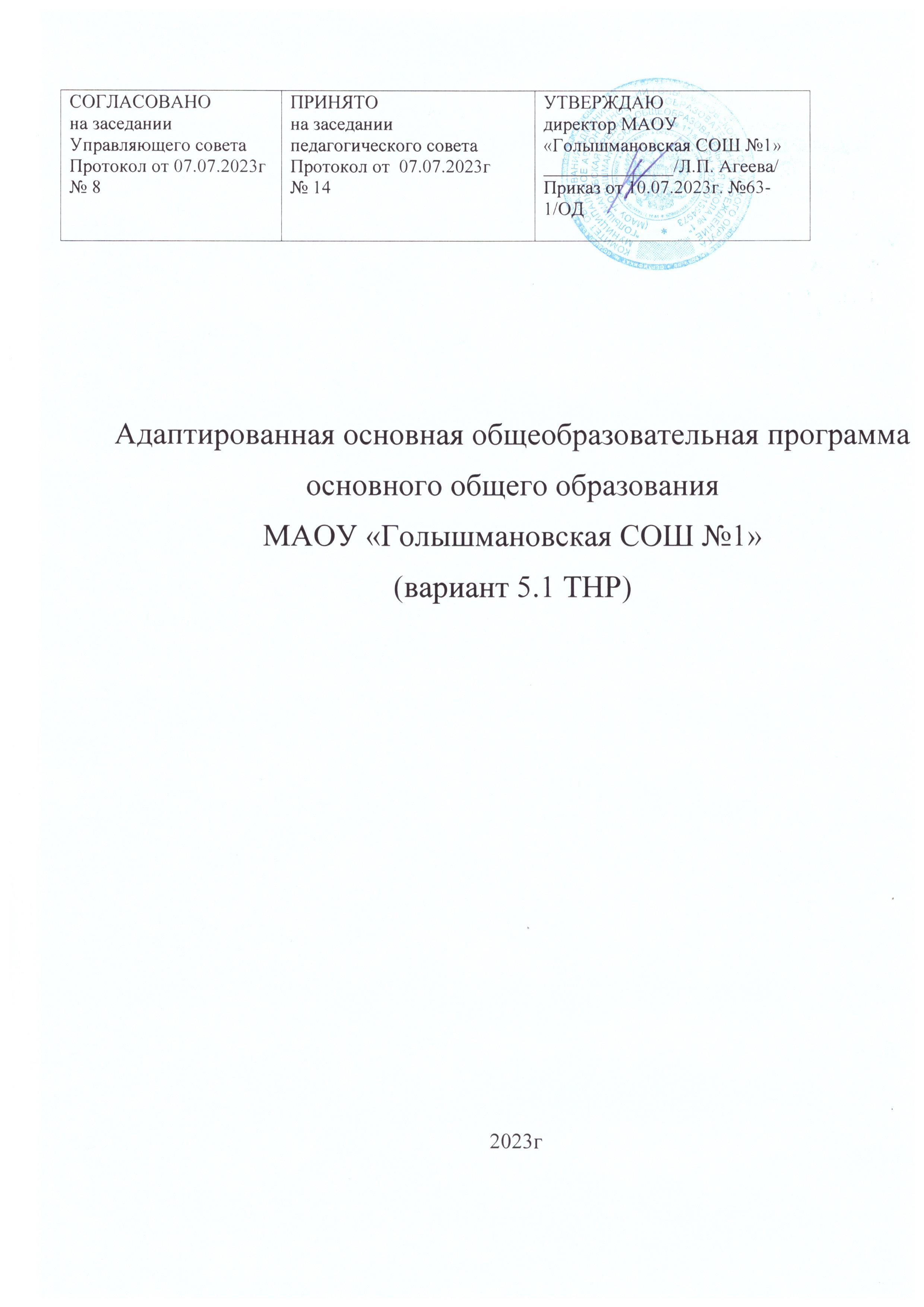 Адаптированная основная общеобразовательная программаосновного общего образованияМАОУ «Голышмановская СОШ №1»(вариант 5.1 ТНР) 2023г1. Адаптированная образовательная программа основного общего образования для обучающихся с ограниченными возможностями здоровья (далее соответственно - ФАОП ООО) разработана в соответствии с Порядком разработки и утверждения федеральных основных общеобразовательных программ, утвержденным приказом Министерства просвещения Российской Федерации от 30 сентября 2022 г. N 874 (зарегистрирован Министерством юстиции Российской Федерации 2 ноября 2022 г., регистрационный N 70809).XXVI. Целевой раздел адаптированнойосновной образовательной программы основного общегообразования для обучающихся с тяжелыми нарушениямиречи (вариант 5.1)130. Пояснительная записка.130.1 АООП ООО для обучающихся с тяжелыми нарушениями речи (ТНР) (вариант 5.1) является основным документом, определяющим содержание общего образования, а также регламентирующим образовательную деятельность организации в единстве урочной и внеурочной деятельности при учете установленного ФГОС ООО соотношения обязательной части программы и части, формируемой участниками образовательных отношений.130.2. ФАОП ООО для обучающихся с тяжелыми нарушениями речи (вариант 5.1) представляет собой образовательную программу, адаптированную для обучения, воспитания и социализации обучающихся с тяжелыми нарушениями речи с учетом их особых образовательных потребностей, в том числе обеспечивающая коррекцию нарушений развития, освоивших основные, в том числе адаптированные, общеобразовательные программы начального общего образования, включая варианты 5.1 и 5.2 АООП НОО.Вариант 5.1 предполагает, что обучающийся с ТНР получает образование, полностью соответствующее по итоговым достижениям к моменту завершения обучения образованию сверстников с нормальным речевым развитием, находясь в их среде и в те же сроки обучения. Срок освоения АООП ООО составляет 5 лет.Для обучения по варианту 5.1 зачисляются обучающиеся с негрубой недостаточностью речевой и (или) коммуникативной деятельности как в устной, так и в письменной форме. Это может проявляться в виде следующих нарушений:1) негрубое недоразвитие устной речи, как правило, осложненное органическим поражением центральной нервной системы;2) нарушения чтения и нарушения письма;3) темпоритмические нарушения речи (заикание и другие);4) нарушения голоса (дисфония, афония).Проявлениями негрубого речевого недоразвития являются: недостатки произношения отдельных звуков, незначительное сужение словарного запаса, особенно в области абстрактной и терминологической лексики, затруднения в установлении парадигматических отношений (подбор синонимов, антонимов, понимание переносного смысла и другой лексики); неустойчивое использование сложных грамматических форм и конструкций, трудности программирования и реализации развернутых устных монологических высказываний, в результате которых обучающиеся могут не соблюдать 1 - 2 признака текста (например, последовательность, тематичность и другие). Кроме того, отмечаются некоторые проблемы компрессии текста - обучающиеся затрудняются составить сокращенный пересказ, выделить ключевые понятия, часто "застревают" на деталях, но понимание фактологии и смысла текста осуществляется в полном объеме. Они способны ответить на смысловые вопросы, самостоятельно сделать умозаключения.У обучающихся отмечается дефицитарность языковой и метаязыковой способностей, ограниченность в сложных формах речевой деятельности (при сформированное бытовой коммуникации).Нарушения чтения и (или) письма у данного контингента учащихся проявляются в легкой степени. Отмечаются отдельные устойчивые или неустойчивые ошибки, характер которых определяется ведущим нарушением в структуре нарушения. Понимание прочитанного не страдает или страдает незначительно в связи с недостаточностью семантизации отдельных лексических и (или) грамматических единиц и (или) целостного восприятия текста. Самостоятельные письменные работы соответствуют требованиям ПООП ООО по объему и содержанию.Обучающиеся, имеющие недоразвитие устной речи, нарушения письма и чтения, даже в легкой степени выраженности, составляют группу риска по школьной неуспеваемости, в частности, по русскому языку, литературе и другим дисциплинам, освоение которых предполагает работу с текстовым материалом.Вариант 5.1 рекомендован для обучающихся с заиканием, проявляющимся в запинках судорожного характера, не препятствующих эффективной коммуникации или влияющих на ее эффективность в отдельных ситуациях общения. Следует, однако, иметь в виду, что стрессовые ситуации могут провоцировать ухудшение состояния речи обучающихся. Это требует специального внимания к организации процедур текущего контроля и аттестации обучающихся.Нарушения голоса могут быть выражены в легкой степени или средней степени. При легкой степени отмечаются: незначительное изменение тембра голоса, заметное, как правило специалисту. Возможна повышенная утомляемость голоса, монотонность. При нарушениях голоса в средней степени тяжести наблюдаются следующие проявления: изменения тембра заметны окружающим, но незначительно препятствуют общению, голос слабый, измененный тембр, иссякающий, маломодулированный. Эти нарушения не носят функциональный характер, с одной стороны, например, мутационные изменения голоса, и с другой - обуславливают наличие психологического дискомфорта, отрицательных переживаний у обучающегося, что, в свою очередь, снижает коммуникативную и познавательную активность обучающегося.130.3. Целями реализации ФАОП ООО для обучающихся с тяжелыми нарушениями речи (вариант 5.1) являются:организация учебного процесса для обучающихся с ТНР с учетом целей, содержания и планируемых результатов основного общего образования, отраженных в ФГОС ООО;создание условий для становления и формирования личности обучающегося;организация деятельности педагогических работников образовательной организации по созданию индивидуальных программ и учебных планов для обучающихся с ТНР.130.4. Цели и задачи реализации адаптированной основной общеобразовательной программы общего образования дополняются и расширяются в связи с необходимостью организации коррекционной работы и индивидуализации подходов на предметных уроках по преодолению недостатков устной и письменной речи:расширение номенклатуры речеязыковых средств и формирование умения их активного использования в процессе учебной деятельности и социальной коммуникации;совершенствование речемыслительной деятельности, коммуникативных умений и навыков, обеспечивающих свободное владение русским литературным языком в разных сферах и ситуациях его использования; развитие готовности и способности к речевому взаимодействию и взаимопониманию, потребности к речевому самосовершенствованию;формирование и развитие текстовой компетенции: умений работать с текстом в ходе его восприятия, а также его продуцирования, осуществлять информационный поиск, извлекать и преобразовывать необходимую информацию.развитие умений опознавать, анализировать, классифицировать языковые факты, оценивать их с точки зрения нормативности, соответствия ситуации и сфере общения.130.5. ФАОП ООО для обучающихся с ТНР (вариант 5.1), наряду с общедидактическими принципами (систематичности, активности, доступности, последовательности, наглядности и другими), адаптированными с учетом категорий обучающихся, включает специальными принципы, ориентированные на учет особенностей обучающихся с ТНР:принцип целостности - единство в подходах к диагностике, обучению и коррекции нарушений обучающихся с ТНР, взаимодействие педагогических работников и специалистов различного профиля в решении проблем этих обучающихся;принцип обходного пути предполагает формирование новой функциональной системы в обход пострадавшего звена, опору на сохранные анализаторы в процессе компенсации нарушенных речевых и неречевых функций;принцип комплексности - преодоление нарушений должно носить комплексный психолого-медико-педагогический характер и включать совместную работу педагогов и ряда специалистов (учитель-логопед, педагог-психолог, специальный психолог, медицинские работники, социальный педагог и другие);принцип коммуникативности диктует необходимость формирования речи как способа общения и орудия познавательной деятельности. Реализация данного принципа достигается путем отбора языкового материала, значимого для обеспечения различных сфер деятельности обучающихся данного возраста, использование метода моделирования коммуникативных ситуаций. В обучении обучающихся с ТНР остро стоит проблема формирования и развития положительной коммуникативной мотивации, потребности в активном взаимодействии с участниками коммуникативного акта, активизации мыслительной деятельности. В свете этого ведущая роль отводится речевой практике, активизации самостоятельной речи обучающихся, созданию таких ситуаций, которые бы побуждали их к общению;онтогенетический принцип определяет необходимость учета основных закономерностей развития речевой деятельности в норме и следование им в ходе обучения. Это касается как отбора языкового и речевого материала, так и объемов работы, последовательность освоения речеязыковых навыков, особенностей формирования речемыслительной деятельности учащихся.принцип взаимосвязи речи с другими психическими функциями, который обеспечивает достижение личностных результатов в ходе развития речи. Такие компоненты деятельности как умение планировать и контролировать свою деятельность необходимо формировать в рамках речевого высказывания. Данный принцип предполагает работу над анализом собственной речевой продукции, формирования критериев ее оценивания и умения редактировать.принцип учета операционального состава нарушенных действий. Особая роль этого принципа отмечается в работе с текстовым материалом, когда необходимо продемонстрировать обучающемуся систему операций, произведя которые можно построить свой текст или проанализировать (а затем понять) чужой. Необходимо составить развернутые модели создания текстов, задать последовательность, реализация которой приведет к искомому результату. В этих моделях обязательно должны учитываться лингвистические и функциональные характеристики текстов различных типов и жанров, а также индивидуальные особенности обучающегося (нарушенные звенья механизмов порождения и понимания текста), то есть необходимо соотнести имеющиеся трудности с тем текстовым материалом, который предъявляется обучающимся на уроках. Пооперационное выполнение действий способствует наработке способа действия, формированию динамического стереотипа, что также является необходимым условием развития языковых умений и навыков для обучающихся с тяжелыми нарушениями речи. Помимо этого, расчлененное выполнение действий позволяет более точно выявить нарушенное звено в серии операций, а также дает возможность формировать осознанный самоконтроль. Это является особенно важным, поскольку в связи с невозможностью опираться на чувство языка в обучении обучающихся с тяжелыми нарушениями речи доля сознательности в процессе восприятия и порождения текстов резко увеличивается.130.6. ФАОП ООО для обучающихся с ТНР (вариант 5.1) учитывает возрастные и психологические особенности обучающихся.ФАОП ООО для обучающихся с ТНР (вариант 5.1) предполагает, что обучающиеся с нарушениями речи получают образование, соответствующее по итоговым достижениям к моменту завершения обучения, планируемым результатам основного общего образования нормативно развивающихся сверстников, и в те же сроки обучения (5 - 9 классы) при создании условий, учитывающих их особые образовательные потребности.130.7. В целях удовлетворения образовательных потребностей и интересов обучающихся с нарушениями речи могут разрабатываться индивидуальные учебные планы, в том числе для ускоренного обучения, в пределах осваиваемой образовательной программы основного общего образования в порядке, установленном локальными нормативными актами образовательной организации <47>.--------------------------------<47> Пункт 3 статьи 34 Федерального закона от 29 декабря 2012 г. N 273-ФЗ "Об образовании в Российской Федерации".131. Планируемые результаты освоения обучающимися федеральной адаптированной основной образовательной программы основного общего образования131.1. Личностные, метапредметные и предметные результаты освоения обучающимися с нарушениями речи ФАОП ООО для обучающихся с нарушениями речи (вариант 5.1) соответствуют ФГОС ООО с учетом их особых образовательных потребностей.131.2. Планируемые личностные результаты освоения всех образовательных областей и учебных дисциплин расширяются и дополняются следующими результатами освоения ПКР:1) планируемыми результатами достижения каждым обучающимся сформированности социокультурных норм и правил, жизненых компетенций, способности к социальоной адаптации в обществе:сформированность социально значимых личностных качеств, включая ценностно-смысловые установки, отражающие гражданские позиции с учетом морально-нравственных норм и правил; правосознание, включая готовность к соблюдению прав и обязанностей гражданина Российской Федерации; социальные компетенции, включая, способность к осознанию российской идентичности в поликультурном социуме, значимость расширения социальных контактов, развития межличностных отношений при соблюдении социальных норм, правил поведения, ролей и форм взаимодействия в социуме;сформированность мотивации к качественному образованию и целенаправленной познавательной деятельности;сформированность ценностно-смысловой установки на качественное владение русским языком, в том числе его восприятием и воспроизведением, навыками устной коммуникации с целью реализации социально-коммуникативных и познавательных потребностей, получения профессионального образования, трудоустройства, социальной адаптации;готовность и способность к саморазвитию и личностному самоопределению;способность ставить цели и строить жизненные планы с учетом достигнутого уровня образования;личностное стремление участвовать в социально значимом труде; способность к осознанному выбору и построению дальнейшей траектории образования с учетом личной оценки собственных возможностей и ограничений, учету потребностей рынка труда;овладение навыками коммуникации и принятыми формами социального взаимодействия, в том числе с использованием социальных сетей;владение навыками сотрудничества со взрослыми и сверстниками в различных коммуникативных ситуациях, умением не создавать конфликты, находить компромисс в спорных ситуациях;овладение навыком самооценки, в частности оценки речевой продукции в процессе речевого общения; способность к самооценке на основе наблюдения за собственной речью;развитие адекватных представлений о собственных возможностях, стремление к речевому самосовершенствованию.2) результатами овладения универсальными учебными действиями, в том числе:способность использовать русский и родной язык как средство получения знаний по другим учебным предметам, применять полученные знания и навыки анализа языковых явлений на межпредметном уровне;умение планировать, контролировать и оценивать учебные действия в соответствии с поставленной задачей и условиями ее выполнения, вносить соответствующие коррективы в их выполнение на основе оценки и с учетом характера ошибок;умение определять понятия, создавать обобщения, устанавливать аналогии, классифицировать, самостоятельно выбирать основания и критерии для классификации, устанавливать причинно-следственные связи, осуществлять логическое рассуждение, делать умозаключения (индуктивные, дедуктивные и по аналогии), формулировать выводы;создание, применение и преобразование знаков и символов, моделей и схем для решения учебных и познавательных задач;организация учебного сотрудничества и совместной деятельности с педагогическим работником и сверстниками; осуществление учебной и внеурочной деятельности индивидуально и в группе;умение использовать различные способы поиска в справочных источниках в соответствии с поставленными задачами; умение пользоваться справочной литературой;способность воспроизводить текст с заданной степенью свернутости (план, пересказ, изложение);создавать тексты различных стилей и жанров (устно и письменно);осуществлять выбор языковых средств в соответствии с темой, целями, сферой и ситуацией общения; излагать свои мысли в устной и письменной форме, соблюдать нормы построения текста (логичность, последовательность, связность, соответствие теме и другие).3) достижениями планируемых предметных результатов образования и результатов коррекционно-развивающих курсов по Программе коррекционной работы в соотвествии со структурой речевого дефекта, в том числе:освоением в ходе изучения учебных предметов умений, специфических для данной предметной области, видов деятельности по получению нового знания в рамках учебного предмета, его преобразованию и применению в учебных, учебно-проектных и социально-проектных ситуациях;формированием и развитием научного типа мышления, научных представлений о ключевых теориях, типах и видах отношений, владение научной терминологией, ключевыми понятиями, методами и приемами;применением различных способов поиска (в справочных источниках и в сети Интернет), обработки и передачи информации в соответствии с коммуникативными и познавательными задачами, в том числе при подготовке презентаций для устных ответов (например, выступлений);ценностно-смысловой установкой на качественное овладение речью (в письменной и устной формах);освоением рассуждения по теме (например, по поставленному вопросу) с опорой на план; описанием иллюстрации (например, фотографии); пересказом текста (полным, кратким, выборочным, приведением цитат из текста, известных высказываний); сообщением о собственных мыслях и чувствах, о событиях, о самочувствии; выражением просьбы, желания; сообщением собственного мнения по обсуждаемой теме (например, событию), его обоснованием, опираясь на воспринятую информацию, личный опыт, примеры из художественной литературы; оцениванием в речевых высказываниях событий и поступков с учетом морально-нравственных норм и правил; кратким и полным изложением полученной информации;соблюдением речевого этикета, в том числе реализация требований к культуре общения с учетом коммуникативной ситуации и речевых партнеров;активным участием в диалоге (полилоге) при инициировании собственных высказываний, аргументации и доказательстве собственного мнения с опорой на жизненный опыт, поступки героев литературных произведений;овладение навыками правильного осознанного чтения; овладения основными видами зрелого чтения: просмотровое, ознавомительное, изучающее, поисковое);овладение навыками письменной речи: запись, фиксация аудированного текста, самостоятельне письменные высказывания.132. Система оценки достижения планируемых результатов освоения ФАООП ООО для обучающихся с тяжелыми нарушениями речи (вариант 5.1)132.1. Система оценки призвана способствовать поддержанию единства всей системы образования, обеспечению преемственности в системе непрерывного образования. Ее основными функциями являются: ориентация образовательного процесса на достижение планируемых результатов освоения ФАОП ООО для обучающихся с ТНР (вариант 5.1) и обеспечение эффективной обратной связи, позволяющей осуществлять управление образовательным процессом.132.1.1. При организации оценочных процедур в соответствии с ФАОП ООО для обучающихся с ТНР (вариант 5.1) могут быть специальные условия, обусловленные особыми образовательными потребностями обучающихся с ТНР и связанными с ними объективными трудностями. Данные условия включают:особую форму организации аттестации (в малой группе, индивидуальную) с учетом особых образовательных потребностей и индивидуальных особенностей учащихся с ТНР; - привычную обстановку в классе (присутствие своего учителя, наличие привычных для учащихся мнестических опор: наглядных схем, шаблонов общего хода выполнения заданий);присутствие в начале работы этапа общей организации деятельности; при необходимости предоставление дифференцированной помощи: стимулирующей (одобрение, эмоциональная поддержка), организующей (привлечение внимания, концентрирование на выполнении работы, напоминание о необходимости самопроверки), направляющей (повторение и разъяснение инструкции к заданию);при необходимости адаптирование инструкции с учетом особых образовательных потребностей и индивидуальных трудностей учащихся с ТНР:упрощение формулировок по грамматическому и семантическому оформлению;упрощение многозвеньевой инструкции посредством деления ее на короткие смысловые единицы, задающие поэтапность (пошаговость) выполнения задания;в дополнение к письменной инструкции к заданию, при необходимости, она дополнительно прочитывается педагогом вслух в медленном темпе с четкими смысловыми акцентами;увеличение времени, отводимого обучающемуся, в 1,5 - 2 раза в зависимости от индивидуальных особенностей здоровья обучающегося с ТНР;возможность организации короткого перерыва (10 - 15 мин) при нарастании в поведении ребенка проявлений утомления, истощения.Наряду с этим при оценивании промежуточных результатов урочной и внеурочной деятельности обучающих учитывается специфика проявления дефекта, его структура и степень выраженности.При оценивании устных и письменных ответов и работ учитывается структура речевого дефекта. Оценивание устных ответов и чтения осуществляется без учета нарушений языковых или речевых норм, связанных с недостатками произносительной стороны речи (произношение звуков, воспроизведение слов сложной слоговой структуры, интонационных и ритмических структур и другие).При оценке чтения у обучающихся с дислексией не учитываются специфические ошибки: замены букв, перестановки, пропуски и другие.Оценивание письменных работ осуществляется с особым учетом специфических (дисграфических) ошибок: 3 дисграфические ошибки одного типа (акустические, моторные, оптические, ошибки языкового анализа) оцениваются как 1 орфографическая.132.2. Основными направлениями и целями оценочной деятельности в образовательной организации являются:оценка образовательных достижений обучающихся на различных этапах обучения как основа их промежуточной и итоговой аттестации, а также основа процедур внутреннего мониторинга образовательной организации, мониторинговых исследований муниципального, регионального и федерального уровней; оценка результатов деятельности педагогических работников как основа аттестационных процедур;оценка результатов деятельности образовательной организации как основа аккредитационных процедур.132.3. Основным объектом системы оценки, ее содержательной и критериальной базой выступают требования ФГОС ООО, которые конкретизируются в планируемых результатах освоения обучающимися ФАОП ООО для обучающихся с ТНР (вариант 5.1). Система оценки включает процедуры внутренней и внешней оценки.132.4. Внутренняя оценка включает:стартовую диагностику;текущую и тематическую оценку;психолого-педагогическое наблюдение;внутренний мониторинг образовательных достижений обучающихся.132.5. Внешняя оценка включает:независимую оценку качества образования <48>;--------------------------------<48> Статья 95 Федерального закона от 29 декабря 2012 г. N 273-ФЗ "Об образовании в Российской Федерации".мониторинговые исследования муниципального, регионального и федерального уровней.132.6. В соответствии с ФГОС ООО система оценки образовательной организации реализует системно-деятельностный, уровневый и комплексный подходы к оценке образовательных достижений.132.7. Системно-деятельностный подход к оценке образовательных достижений обучающихся проявляется в оценке способности обучающихся к решению учебно-познавательных и учебно-практических задач, а также в оценке уровня функциональной грамотности обучающихся. Он обеспечивается содержанием и критериями оценки в качестве которых выступают планируемые результаты обучения, выраженные в деятельностной форме.132.8. Уровневый подход служит важнейшей основой для организации индивидуальной работы с обучающимися. Он реализуется как по отношению к содержанию оценки, так и к представлению и интерпретации результатов измерений.132.9. Уровневый подход реализуется за счет фиксации различных уровней достижения обучающимися планируемых результатов базового уровня и уровней выше и ниже базового. Достижение базового уровня свидетельствует о способности обучающихся решать типовые учебные задачи, целенаправленно отрабатываемые со всеми обучающимися в ходе учебного процесса. Овладение базовым уровнем является границей, отделяющей знание от незнания, выступает достаточным для продолжения обучения и усвоения последующего учебного материала.132.10. Комплексный подход к оценке образовательных достижений реализуется через:оценку предметных и метапредметных результатов;использование комплекса оценочных процедур как основы для оценки динамики индивидуальных образовательных достижений обучающихся и для итоговой оценки; использование контекстной информации (об особенностях обучающихся, условиях и процессе обучения, другой информации) для интерпретации полученных результатов в целях управления качеством образования;использование разнообразных методов и форм оценки, взаимно дополняющих друг друга: стандартизированных устных и письменных работ, проектов, практических (в том числе исследовательских) и творческих работ;использование форм работы, обеспечивающих возможность включения обучающихся в самостоятельную оценочную деятельность (самоанализ, самооценка, взаимооценка);использование мониторинга динамических показателей освоения умений и знаний, в том числе формируемых с использованием информационно-коммуникационных (цифровых) технологий.132.11. Оценка личностных результатов обучающихся осуществляется через оценку достижения планируемых результатов освоения образовательной программы, которые устанавливаются требованиями ФГОС ООО.132.12. Формирование личностных результатов обеспечивается в ходе реализации всех компонентов образовательной деятельности, включая внеурочную деятельность.132.13. Во внутреннем мониторинге возможна оценка сформированности отдельных личностных результатов, проявляющихся в соблюдении норм и правил поведения, принятых в образовательной организации; участии в общественной жизни образовательной организации, ближайшего социального окружения, Российской Федерации, общественно-полезной деятельности; ответственности за результаты обучения; способности делать осознанный выбор своей образовательной траектории, в том числе выбор профессии; ценностно-смысловых установках обучающихся, формируемых средствами учебных предметов.132.14. Результаты, полученные в ходе как внешних, так и внутренних мониторингов, допускается использовать только в виде агрегированных (усредненных, анонимных) данных.132.15. Оценка метапредметных результатов представляет собой оценку достижения планируемых результатов освоения ФАОП ООО для обучающихся с ТНР (вариант 5.1), которые отражают совокупность познавательных, коммуникативных и регулятивных универсальных учебных действий, а также систему междисциплинарных (межпредметных) понятий.132.16. Формирование метапредметных результатов обеспечивается комплексом освоения программ учебных предметов и внеурочной деятельности.132.17. Основным объектом оценки метапредметных результатов является овладение:познавательными универсальными учебными действиями (замещение, моделирование, кодирование и декодирование информации, логические операции, включая общие приемы решения задач);коммуникативными универсальными учебными действиями (приобретение умения учитывать позицию собеседника, организовывать и осуществлять сотрудничество, взаимодействие с педагогическими работниками и со сверстниками, адекватно передавать информацию и отображать предметное содержание и условия деятельности и речи, учитывать разные мнения и интересы, аргументировать и обосновывать свою позицию, задавать вопросы, необходимые для организации собственной деятельности и сотрудничества с партнером);регулятивными универсальными учебными действиями (способность принимать и сохранять учебную цель и задачу, планировать ее реализацию, контролировать и оценивать свои действия, вносить соответствующие коррективы в их выполнение, ставить новые учебные задачи, проявлять познавательную инициативу в учебном сотрудничестве, осуществлять констатирующий и предвосхищающий контроль по результату и способу действия, актуальный контроль на уровне произвольного внимания).132.18. Оценка достижения метапредметных результатов осуществляется администрацией образовательной организации в ходе внутреннего мониторинга. Содержание и периодичность внутреннего мониторинга устанавливается решением педагогического совета образовательной организации. Инструментарий строится на межпредметной основе и может включать диагностические материалы по оценке читательской и цифровой грамотности, сформированности регулятивных, коммуникативных и познавательных универсальных учебных действий.132.19. Рекомендуемые формы оценки:для проверки читательской грамотности - письменная работа на межпредметной основе;для проверки цифровой грамотности - практическая работа в сочетании с письменной (компьютеризованной) частью;для проверки сформированности регулятивных, коммуникативных и познавательных универсальных учебных действий - экспертная оценка процесса и результатов выполнения групповых и (или) индивидуальных учебных исследований и проектов.Каждый из перечисленных видов диагностики проводится с периодичностью не менее чем один раз в два года.132.20. Групповые и (или) индивидуальные учебные исследования и проекты (далее - проект) выполняются обучающимся в рамках одного из учебных предметов или на межпредметной основе с целью продемонстрировать свои достижения в самостоятельном освоении содержания избранных областей знаний и (или) видов деятельности и способность проектировать и осуществлять целесообразную и результативную деятельность (учебно-познавательную, конструкторскую, социальную, художественно-творческую и другие).132.20.1. Выбор темы проекта осуществляется обучающимися.132.20.2. Результатом проекта является одна из следующих работ:письменная работа (эссе, реферат, аналитические материалы, обзорные материалы, отчеты о проведенных исследованиях, стендовый доклад и другие);художественная творческая работа (в области литературы, музыки, изобразительного искусства), представленная в виде прозаического или стихотворного произведения, инсценировки, художественной декламации, исполнения музыкального произведения, компьютерной анимации и других формах;материальный объект, макет, иное конструкторское изделие;отчетные материалы по социальному проекту.132.20.3. Требования к организации проектной деятельности, к содержанию и направленности проекта разрабатываются образовательной организацией.132.20.4. Проект оценивается по следующим критериям:сформированность познавательных универсальных учебных действий: способность к самостоятельному приобретению знаний и решению проблем, проявляющаяся в умении поставить проблему и выбрать адекватные способы ее решения, включая поиск и обработку информации, формулировку выводов и (или) обоснование и реализацию принятого решения, обоснование и создание модели, прогноза, макета, объекта, творческого решения и других продуктов;сформированность предметных знаний и способов действий: умение раскрыть содержание работы, грамотно и обоснованно в соответствии с рассматриваемой проблемой или темой использовать имеющиеся знания и способы действий;сформированность регулятивных универсальных учебных действий: умение самостоятельно планировать и управлять своей познавательной деятельностью во времени; использовать ресурсные возможности для достижения целей; осуществлять выбор конструктивных стратегий в трудных ситуациях;сформированность коммуникативных универсальных учебных действий: умение ясно изложить и оформить выполненную работу, представить ее результаты, аргументированно ответить на вопросы.132.21. Предметные результаты освоения ФАОП ООО для обучающихся с ТНР (вариант 5.1) с учетом специфики содержания предметных областей, включающих конкретные учебные предметы, ориентированы на применение знаний, умений и навыков обучающимися в учебных ситуациях и реальных жизненных условиях, а также на успешное обучение.132.22. Оценка предметных результатов представляет собой оценку достижения обучающимися планируемых результатов по отдельным учебным предметам.132.23. Основным предметом оценки является способность к решению учебно-познавательных и учебно-практических задач, основанных на изучаемом учебном материале, с использованием способов действий, релевантных содержанию учебных предметов, в том числе метапредметных (познавательных, регулятивных, коммуникативных) действий, а также компетентностей, релевантных соответствующим направлениям функциональной грамотности.132.24. Для оценки предметных результатов используются критерии: знание и понимание, применение, функциональность.132.24.1. Обобщенный критерий "знание и понимание" включает знание и понимание роли изучаемой области знания и (или) вида деятельности в различных контекстах, знание и понимание терминологии, понятий и идей, а также процедурных знаний или алгоритмов.132.24.2. Обобщенный критерий "применение" включает:использование изучаемого материала при решении учебных задач, различающихся сложностью предметного содержания, сочетанием универсальных познавательных действий и операций, степенью проработанности в учебном процессе;использование специфических для предмета способов действий и видов деятельности по получению нового знания, его интерпретации, применению и преобразованию при решении учебных задач или проблем, в том числе в ходе поисковой деятельности, учебно-исследовательской и учебно-проектной деятельности.132.24.3. Обобщенный критерий "функциональность" включает осознанное использование приобретенных знаний и способов действий при решении внеучебных проблем, различающихся сложностью предметного содержания, читательских умений, контекста, а также сочетанием когнитивных операций.Оценка функциональной грамотности направлена на выявление способности обучающихся применять предметные знания и умения во внеучебной ситуации, в реальной жизни.132.25. Оценка предметных результатов осуществляется педагогическим работником в ходе процедур текущего, тематического, промежуточного и итогового контроля.132.26. Особенности оценки по отдельному учебному предмету фиксируются в приложении к АООП ООО.Описание оценки предметных результатов по отдельному учебному предмету включает:список итоговых планируемых результатов с указанием этапов их формирования и способов оценки (например, текущая (тематическая), устно (письменно), практика);требования к выставлению отметок за промежуточную аттестацию (при необходимости - с учетом степени значимости отметок за отдельные оценочные процедуры);график контрольных мероприятий.132.27. Стартовая диагностика проводится администрацией образовательной организации с целью оценки готовности к обучению на уровне основного общего образования.132.27.1. Стартовая диагностика проводится в начале 5 класса (первого года обучения на уровне основного общего образования) и выступает как основа (точка отсчета) для оценки динамики образовательных достижений обучающихся.132.27.2. Объектом оценки являются: структура мотивации, сформированность учебной деятельности, владение универсальными и специфическими для основных учебных предметов познавательными средствами, в том числе: средствами работы с информацией, знаково-символическими средствами, логическими операциями.132.27.3. Стартовая диагностика проводится педагогическими работниками с целью оценки готовности к изучению отдельных предметов. Результаты стартовой диагностики являются основанием для корректировки учебных программ и индивидуализации учебного процесса.132.28. Текущая оценка представляет собой процедуру оценки индивидуального продвижения обучающегося в освоении программы учебного предмета.132.28.1. Текущая оценка может быть формирующей (поддерживающей и направляющей усилия обучающегося, включающей его в самостоятельную оценочную деятельность), и диагностической, способствующей выявлению и осознанию педагогическим работником и обучающимся существующих проблем в обучении.132.28.2. Объектом текущей оценки являются тематические планируемые результаты, этапы освоения которых зафиксированы в тематическом планировании по учебному предмету.132.28.3. В текущей оценке используется различные формы и методы проверки (устные и письменные опросы, практические работы, творческие работы, индивидуальные и групповые формы, само- и взаимооценка, рефлексия, листы продвижения и другие) с учетом особенностей учебного предмета.132.28.4. Результаты текущей оценки являются основой для индивидуализации учебного процесса.132.29. Тематическая оценка представляет собой процедуру оценки уровня достижения тематических планируемых результатов по учебному предмету.132.30. Внутренний мониторинг представляет собой следующие процедуры:стартовая диагностика;оценка уровня достижения предметных и метапредметных результатов;оценка уровня функциональной грамотности;оценка уровня профессионального мастерства педагогического работника, осуществляемого на основе выполнения обучающимися проверочных работ, анализа посещенных уроков, анализа качества учебных заданий, предлагаемых педагогическим работником обучающимся.Содержание и периодичность внутреннего мониторинга устанавливается решением педагогического совета образовательной организации. Результаты внутреннего мониторинга являются основанием подготовки рекомендаций для текущей коррекции учебного процесса и его индивидуализации и (или) для повышения квалификации педагогического работника.132.31. Система оценки достижения обучающимися с ТНР планируемых результатов освоения ФАОП ООО для обучающихся с ТНР (вариант 5.1) должна предусматривать оценку достижения обучающимися с ТНР планируемых результатов освоения ПКР.132.31.1. Оценка достижений по Программе коррекционной работы имеет дифференцированный характер, в связи с чем может определяться индивидуальными программами развития обучающихся с ТНР.132.31.2. Мониторинг достижения обучающимися планируемых результатов ПКР предполагает:проведение специализированного комплексного психолого-педагогического обследования каждого обучающегося, при переходе на уровень основного общего образования (стартовая диагностика в начале обучения в пятом классе), а также ежегодно в начале и в конце учебного года;систематическое осуществление педагогических наблюдений в учебной и внеурочной деятельности;проведение мониторинга социальной ситуации и условий семейного воспитания (проводится в начале обучения в пятом классе, а также не реже одного раза в полугодие);изучение мнения о социокультурном развитии обучающихся педагогических работников и родителей (законных представителей), а также при взаимодействии с общественными организациями, их представителей (проводится при переходе на уровень основного общего образования, а также не реже одного раза в полугодие).132.31.3. Изучение достижения каждым обучающимся планируемых результатов ПКР проводится педагогическими работниками в том числе учителями-логопедами, педагогами-психологами, социальными педагогами, другими педагогическими работниками.132.31.4. Решение о достижении обучающимися планируемых результатов ПКР принимает психолого-педагогический консилиум образовательной организации на основе анализа материалов комплексного изучения каждого обучающегося, а также на основе его решений разрабатываются рекомендации для дальнейшего обучения.XXVII. Содержательный раздел ФАОП ООО для обучающихсяс тяжелыми нарушениями речи (вариант 5.1)133. Федеральные рабочие программы учебных предметов.133.1. При реализации ФАОП ООО для обучающихся с тяжелыми нарушениями речи (вариант 5.1) используются федеральные рабочие программы учебных предметов "Русский язык", "Литература", "История", "Обществознание", "География", "Основы безопасности жизнедеятельности", предусмотренные ФОП ООО.133.2. Программы по отдельным учебным дисциплинам могут быть адаптированы с учетом особых образовательных потребностей обучающихся, их возможностей и ограничений, обусловленных нарушениями речи и (при наличии) иными нарушениями развития.134. Программа формирования универсальных учебных действий.134.1. Программа формирования универсальных учебных действий у обучающихся с тяжелыми нарушениями речи ФАОП ООО для обучающихся с тяжелыми нарушениями речи (вариант 5.1) представлена в приложении N 1 к настоящей ФАОП ООО.135. Программа коррекционной работы.135.1. Программа коррекционной работы (ПКР) является неотъемлемым структурным компонентом основной образовательной программы образовательной организации. ПКР разрабатывается для обучающихся с тяжелыми нарушениями речи (далее ТНР) и соответствует требованиям, предъявляемым в ФАОП ООО.В соответствии с ФГОС ООО ПКР направлена на осуществление индивидуально-ориентированной психолого-педагогической помощи обучающимся с тяжелыми нарушениями речи в освоении АООП ООО (вариант 5.1) с учетом их особых образовательных потребностей, социальную адаптацию и личностное самоопределение. ПКР уровня основного общего образования непрерывна и преемственна с начальным уровнем образования.135.2. ПКР должна обеспечивать:успешное освоение основной образовательной программы на основе компенсации первичных нарушений и пропедевтики производных отклонений в развитии, активизации ресурсов социально-психологической адаптации личности обучающегося;выявление особых образовательных потребностей обучающихся с ТНР и оказание им специализированной помощи при освоении основной образовательной программы основного общего образования;определение оптимальных специальных условий для получения основного общего образования обучающимися с ТНР, для развития их личностных, познавательных, коммуникативных способностей;разработку и использование индивидуально-ориентированных коррекционных образовательных программ для обучающихся с ТНР;реализацию комплексного психолого-медико-социального сопровождения обучающихся с ТНР (в соответствии с рекомендациями ПМПК, ППк, индивидуальной программой реабилитации или абилитации инвалида);реализацию комплексной системы мероприятий по социальной адаптации и профессиональной ориентации обучающихся с ТНР;обеспечение сетевого взаимодействия специалистов разного профиля в комплексной работе с обучающимися с ТНР;осуществление информационно-просветительской и консультативной работы с родителями (законными представителями) обучающихся с ТНР.135.3. ПКР должна содержать:план диагностических и коррекционно-развивающих мероприятий, обеспечивающих удовлетворение индивидуальных образовательных потребностей обучающихся с ТНР, освоение ими АООП ООО (вариант 5.1);описание условий обучения и воспитания обучающихся (с учетом их особых образовательных потребностей), методы их обучения и воспитания, применение, при необходимости, специальных учебников, учебных пособий и дидактических материалов, специализированных компьютерных программ, используемые технические средства обучения, ассистивные технологии, особенности проведения групповых и индивидуальных коррекционно-развивающих занятий;описание основного содержания рабочих программ коррекционно-развивающих курсов;перечень дополнительных коррекционно-развивающих занятий (при наличии);планируемые результаты коррекционной работы и подходы к их оценке.135.4. ПКР вариативна по форме и по содержанию в зависимости от особых образовательных потребностей, характера имеющихся трудностей и особенностей социальной адаптации обучающихся с ТНР, региональной специфики и особенностей образовательно-коррекционного процесса в образовательной организации.135.5. ПКР предусматривает создание условий обучения и воспитания, позволяющих учитывать индивидуальные образовательные потребности обучающихся посредством дифференцированного психолого-педагогического сопровождения, индивидуализации и дифференциации образовательно-коррекционного процесса.135.6. ГЖР предусматривает организацию индивидуально-ориентированных коррекционно-развивающих мероприятий, обеспечивающих удовлетворение особых образовательных потребностей обучающихся с ТНР в освоении АООП ООО.135.7. ПКР может быть реализована при разных формах получения образования обучающимися, в том числе обучение на дому и с применением дистанционных технологий. Степень включенности специалистов в программу коррекционной работы устанавливается образовательной организацией самостоятельно. Объем помощи, направления и содержание коррекционно-развивающей работы с обучающимся определяются на основании заключения ППк и ПМПК.135.8. Реализация ПКР предусматривает осуществление комплексного подхода в образовательно-коррекционном процессе на основе взаимодействия участников образовательных отношений. Основным механизмом, обеспечивающим системность помощи, является психолого-педагогический консилиум образовательной организации.135.9. ПКР разрабатывается на период получения основного общего образования, включает следующие разделы:Цели, задачи и принципы построения ПКР.Перечень и содержание направлений работы.Механизмы реализации программы.Условия реализации программы.Планируемые результаты реализации программы.135.10. ПКР представлена в приложении N 11 к настоящей ФАОП ООО.136. Рабочая программа воспитания.136.1. Рабочая программа воспитания представлена в ООП ООО.XXVIII. Организационный раздел программы основного общегообразования обучающихся с ТНР (вариант 5.1)137. Федеральный учебный план федеральной адаптированной программы основного общего образования для обучающихся с ТНР (вариант 5.1)137.1. Федеральный учебный план ФАОП ООО для обучающихся с ТНР (вариант 5.1) в целом соответствует обязательным требованиям ФГОС ООО и ФОП ООО, в том числе требованиям о включении во внеурочную деятельность коррекционно-развивающих курсов по ПКР.137.2. Для обучающихся с ТНР может быть разработан индивидуальный учебный план как на весь период обучения, так на один год или иной срок. Данный индивидуальный план предусматривает решение одной или нескольких задач, указанных ниже:усиление внимания к обязательным учебным дисциплинам, освоение которых может вызывать у данной группы обучающихся специфически обусловленные или индивидуально ориентированные трудности, например, увеличено время на предметы "Русский язык", "Развитие речи", "Математика" или других учебных предметов (за счет часов части учебного плана, определяемой участниками образовательных отношений);введение в содержание образовательной программы учебных дисциплин, отвечающих особым образовательным потребностям, в том числе потребностям в сохранении и укреплении здоровья (предмет "Адаптивная физическая культура");проведение коррекционно-развивающих курсов по программе коррекционной работы и, при необходимости, дополнительных коррекционно-развивающих занятий в соответствии с "Индивидуальным планом коррекционно-развивающей работы" за счет часов внеурочной деятельности в объеме не менее 5 часов в неделю;организация и проведение индивидуальных консультаций педагогов по обязательным учебным дисциплинам, по темам и разделам, требующим особого внимания для пропедевтики возникновения специфически обусловленных или индивидуально ориентированных трудностей в обучении;реализация индивидуальной образовательной траектории с учетом интересов, склонностей, способностей (в том числе выдающихся), выбранного обучающимся профиля в обучении.137.3. Из часов, отводимых на внеурочную деятельность, не менее 5 академических часов на каждого обучающегося отводится на коррекционно-развивающие курсы. Из этих часов не менее 2-х часов недельной нагрузки на одного обучающегося выделяются на коррекционно-развивающий курс "Индивидуальные и групповые логопедические занятия", который является неотъемлемой частью внеурочной деятельности (часы считаются на основе суммирования времени посещения обучающимся как индивидуальных, так и групповых логопедических занятий).Учебный планАООП ООО для обучающихся с тяжелыми нарушениями речи (вариант 5.1)      на 2023-2024  учебный год138. Федеральный календарный учебный график:138.1. Организация образовательной деятельности осуществляется по учебным четвертям. Урочная деятельность обучающихся с ограниченными возможностями здоровья организуется по 5 дневной учебной неделе, в субботу возможны организация проведение внеурочной деятельности <49>.--------------------------------<49> Пункт 3.4.16 Санитарно-эпидемиологических требований.138.2. Продолжительность учебного года при получении основного общего образования составляет 34 недели.138.3. Учебный год в образовательной организации начинается 1 сентября. Если этот день приходится на выходной день, то в этом случае учебный год начинается в первый, следующий за ним, рабочий день.138.4. Учебный год в образовательной организации заканчивается 20 мая. Если этот день приходится на выходной день, то в этом случае учебный год заканчивается в предыдущий рабочий день. Для 9 классов окончание учебного года определяется ежегодно в соответствии с расписанием государственной итоговой аттестации.138.5. С целью профилактики переутомления в федеральном календарном учебном графике предусматривается чередование периодов учебного времени и каникул. Продолжительность каникул должна составлять не менее 7 календарных дней.138.6. Продолжительность учебных четвертей составляет: I четверть - 8 учебных недель (для 5 - 9 классов), II четверть - 8 учебных недель (для 5 - 9 классов), III четверть - 10 учебных недель (для 5 - 9 классов), IV четверть - 8 учебных недель (для 5 - 9 классов).138.7. Продолжительность каникул составляет:по окончании I четверти (осенние каникулы) - 9 календарных дней (для 5 - 9 классов);по окончании II четверти (зимние каникулы) - 9 календарных дней (для 5 - 9 классов);по окончании III четверти (весенние каникулы) - 9 календарных дней (для 5 - 9 классов);по окончании учебного года (летние каникулы) - не менее 8 недель.138.8. Продолжительность урока не должна превышать 45 минут.138.9. Продолжительность перемен между уроками составляет не менее 10 минут, большой перемены (после 2 или 3 урока) - 20 - 30 минут. Вместо одной большой перемены допускается после 2 и 3 уроков устанавливать две перемены по 20 минут каждая.Продолжительность перемены между урочной и внеурочной деятельностью должна составлять не менее 20 - 30 минут.138.10. Расписание уроков составляется с учетом дневной и недельной умственной работоспособности обучающихся и шкалы трудности учебных предметов, определенной гигиеническими нормативами.138.11. Образовательная недельная нагрузка распределяется равномерно в течение учебной недели, при этом объем максимально допустимой нагрузки в течение дня составляет:для обучающихся 5 и 6 классов - не более 6 уроков, для обучающихся 7 - 9 классов - не более 7 уроков.138.12. Занятия начинаются не ранее 8 часов утра и заканчиваются не позднее 19 часов.138.13. Факультативные занятия и занятия по программам дополнительного образования планируют на дни с наименьшим количеством обязательных уроков. Между началом факультативных (дополнительных) занятий и последним уроком необходимо организовывать перерыв продолжительностью не менее 20 минут.138.14. Календарный учебный график представлен в ООП ООО.139. План внеурочной деятельности.139.1. Внеурочная деятельность направлена на достижение планируемых результатов освоения АООП ООО (личностных, метапредметных и предметных), осуществляемую в формах, отличных от урочной.139.2. Внеурочная деятельность является неотъемлемой частью АООП ООО.139.3. План внеурочной деятельности представляет собой описание целостной системы функционирования образовательной организации в сфере внеурочной деятельности и может включать в себя:1) внеурочную деятельность по учебным предметам образовательной программы (учебные курсы, учебные модули по выбору обучающихся, родителей (законных представителей) несовершеннолетних обучающихся, в том числе предусматривающие углубленное изучение учебных предметов, с целью удовлетворения различных интересов обучающихся, потребностей в физическом развитии и совершенствовании, а также учитывающие этнокультурные интересы, особые образовательные потребности обучающихся с ограниченными возможностями здоровья;2) внеурочную деятельность по формированию функциональной грамотности (читательской, математической, естественно-научной, финансовой) обучающихся (интегрированные курсы, метапредметные кружки, факультативы, научные сообщества, в том числе направленные на реализацию проектной и исследовательской деятельности);3) внеурочную деятельность по развитию личности, ее способностей, удовлетворения образовательных потребностей и интересов, самореализации обучающихся, в том числе одаренных, через организацию социальных практик (в том числе волонтерство), включая общественно полезную деятельность, профессиональные пробы, развитие глобальных компетенций, формирование предпринимательских навыков, практическую подготовку, использование возможностей организаций дополнительного образования, профессиональных образовательных организаций и социальных партнеров в профессионально производственном окружении;4) внеурочную деятельность, направленную на реализацию комплекса воспитательных мероприятий на уровне образовательной организации, класса, занятия, в том числе в творческих объединениях по интересам, культурные и социальные практики с учетом историко-культурной и этнической специфики региона, потребностей обучающихся, родителей (законных представителей) несовершеннолетних обучающихся;5) внеурочную деятельность по организации деятельности ученических сообществ (подростковых коллективов), в том числе ученических классов, разновозрастных объединений по интересам, клубов; детских, подростковых и юношеских общественных объединений, организаций и других сообществ;6) внеурочную деятельность, направленную на организационное обеспечение учебной деятельности (организационные собрания, взаимодействие с родителями (законными представителями) по обеспечению успешной реализации образовательной программы и другие);7) внеурочную деятельность, направленную на организацию педагогической поддержки обучающихся (проектирование индивидуальных образовательных маршрутов, работа тьюторов, педагогов-психологов);8) внеурочную деятельность, направленную на обеспечение благополучия обучающихся в пространстве общеобразовательной школы (безопасности жизни и здоровья школьников, безопасных межличностных отношений в учебных группах, профилактики неуспеваемости, профилактики различных рисков, возникающих в процессе взаимодействия школьника с окружающей средой, социальной защиты учащихся).139.4. Для достижения целей и задач внеурочной деятельности используется все многообразие доступных объектов отечественной культуры, в том числе наследие отечественного кинематографа.Наследие отечественного кинематографа может использоваться как в качестве дидактического материала при реализации курсов внеурочной деятельности, так и быть основной для разработки курсов внеурочной деятельности, посвященной этому виду отечественного искусства.139.5. Количество часов, выделяемых на внеурочную деятельность, составляет за 5 лет обучения на уровне основного общего образования не более 1 750 часов, в год - не более 350 часов.139.6. Величина недельной образовательной нагрузки (количество занятий), реализуемой через внеурочную деятельность, определяется за пределами количества часов, отведенных на освоение обучающимися учебного плана, но не более 10 часов, из которых не менее 5 часов выделяются на обязательные и, при необходимости, дополнительные занятия по коррекционно-развивающим курсам, в соответствии с программой коррекционной работы.139.7. Для недопущения перегрузки обучающихся допускается перенос образовательной нагрузки, реализуемой через внеурочную деятельность, на периоды каникул, но не более 1 или 2 количества часов. Внеурочная деятельность в каникулярное время может реализовываться в рамках тематических программ (лагерь с дневным пребыванием на базе общеобразовательной организации или на базе загородных детских центров, в походах, поездках и другие).139.8. Один час в неделю рекомендуется отводить на внеурочное занятие "Разговоры о важном".139.8.1. Внеурочные занятия "Разговоры о важном" направлены на развитие ценностного отношения обучающихся к своей родине - России, населяющим ее людям, ее уникальной истории, богатой природе и великой культуре. Внеурочные занятия "Разговоры о важном" должны быть направлены на формирование соответствующей внутренней позиции личности обучающегося, необходимой ему для конструктивного и ответственного поведения в обществе.139.8.2. Основной формат внеурочных занятий "Разговоры о важном" - разговор и (или) беседа с обучающимися. Основные темы занятий связаны с важнейшими аспектами жизни человека в современной России: знанием родной истории и пониманием сложностей современного мира, техническим прогрессом и сохранением природы, ориентацией в мировой художественной культуре и повседневной культуре поведения, доброжелательным отношением к окружающим и ответственным отношением к собственным поступкам.139.9. При реализации плана внеурочной деятельности должна быть предусмотрена вариативность содержания внеурочной деятельности с учетом образовательных потребностей и интересов обучающихся, а также их речевых возможностей.139.10. В зависимости от решения педагогического коллектива, родительской общественности, интересов и запросов обучающихся и родителей (законных представителей) в образовательной организации могут реализовываться различные модели плана внеурочной деятельности:модель плана с преобладанием учебно-познавательной деятельности, когда наибольшее внимание уделяется внеурочной деятельности по учебным предметам и организационному обеспечению учебной деятельности;модель плана с преобладанием педагогической поддержки обучающихся и работы по обеспечению их благополучия в пространстве общеобразовательной школы;модель плана с преобладанием деятельности ученических сообществ и воспитательных мероприятий.139.11. Формы реализации внеурочной деятельности образовательная организация определяет самостоятельно.139.12. Формы внеурочной деятельности должны предусматривать активность и самостоятельность обучающихся, сочетать индивидуальную и групповую работу; обеспечивать гибкий режим занятий (продолжительность, последовательность), переменный состав обучающихся, проектную и исследовательскую деятельность (в том числе экспедиции, практики), экскурсии (в музеи, парки, на предприятия), походы, деловые игры и другие виды деятельности.139.13. В зависимости от конкретных условий реализации основной общеобразовательной программы, числа обучающихся и их возрастных особенностей допускается формирование учебных групп из обучающихся разных классов в пределах одного уровня образования.139.14. В целях реализации плана внеурочной деятельности образовательной организацией может предусматриваться использование ресурсов других организаций (в том числе в сетевой форме), включая организации дополнительного образования соответствующей направленности, осуществляющих лицензированную образовательную деятельность, профессиональные образовательные организации, образовательные организации высшего образования, научные организации и иные организации, обладающие необходимыми ресурсами.План внеурочной деятельности представлен в ООП ООО.140. Календарный план воспитательной работы.140.1. Федеральный календарный план воспитательной работы является единым для образовательных организаций.140.2. Федеральный календарный план воспитательной работы может быть реализован в рамках урочной и внеурочной деятельности.140.3. Образовательные организации вправе наряду с федеральным календарным планом воспитательной работы проводить иные мероприятия согласно федеральной рабочей программе воспитания, по ключевым направлениям воспитания и дополнительного образования детей.Календарный план воспитательной работы представлен в ООП ООО.XXIX. Целевой раздел ФАОП ООО для обучающихся с тяжелыминарушениями речи (вариант 5.2)141. Пояснительная записка.141.1 ФАОП ООО для обучающихся с тяжелыми нарушениями речи (вариант 5.2) является основным документом, определяющим содержание общего образования, а также регламентирующим образовательную деятельность организации в единстве урочной и внеурочной деятельности при учете установленного ФГОС ООО соотношения обязательной части программы и части, формируемой участниками образовательных отношений.141.2. ФАОП ООО для обучающихся с тяжелыми нарушениями речи (вариант 5.2) представляет собой образовательную программу, адаптированную для обучения, воспитания и социализации обучающихся с тяжелыми нарушениями речи с учетом их особых образовательных потребностей, в том числе обеспечивающая коррекцию нарушений развития, вариант 5.2 АООП НОО.Вариант 5.2 предполагает, что обучающийся с ТНР получает образование, соответствующее по итоговым достижениям к моменту завершения образованию сверстников с нормальным речевым развитием. Данный вариант программы может реализовываться как в отдельной образовательной организации школе или отдельном классе, так и в условиях инклюзивной образовательной организации.141.2.1. Сроки освоения АООП ООО по варианту 5.2 составляют 5 лет (5 - 9 классы) либо 6 лет (5 - 10 классы).Пролонгированные сроки обучения предусматриваются для обучающихся, у которых имеется выраженная дефицитарность речевого развития, коммуникативных навыков и (или) когнитивных функций, что требует дальнейшей организации коррекционно-развивающего обучения и реализации коррекционно-развивающих курсов. Кроме того, учитывая отрицательное влияние данных недостатков на формирование предметных компетенций, дополнительное обучение в 10 классе позволяет обеспечить прочное усвоение предметного содержания обучения за счет формирования межпредметных связей, их систематизации и обобщения. Программа 10 класса не должна дублировать содержание обучения в 9 классе. Программы по учебным предметам и коррекционно-развивающим курсам строится с учетом особенностей проявления речевого нарушения обучающихся, и уровня сформированности предметных и метапредметных компетенций, и может быть как персонифицированной, так и рассчитанной на группу обучающихся (на класс) с выделением и систематизацией особо значимых тем за весь период обучения.Решение о пролонгации обучения принимается ПМПК на основе заключения ППк образовательной организации после тщательного психолого-педагогического изучения обучающихся в течение всего периода обучения на уровне основного общего образования с согласия родителей (законных представителей) и независимо от сроков обучения на уровне начального общего образования. Решение о пролонгации обучения принимается обычно не позднее окончания первого полугодия 9 класса.141.2.2. Для обучения по варианту 5.2 зачисляются обучающиеся, основным недостатком которых при первично сохранном интеллекте и слухе является выраженная недостаточность полноценной речевой и (или) коммуникативной деятельности как в устной, так и в письменной форме. Это может проявляться в виде следующих нарушений:резистентная к коррекционному воздействию форма общего недоразвития речи, как правило, осложненная органическим поражением центральной нервной системы;нарушения чтения и нарушения письма средней и тяжелой степеней выраженности;темпоритмические нарушения речи тяжелой степени (заикание и другие);нарушения (распад) речи (афазия) и (или) выраженные расстройства артикуляции (дизартрия, механическая дислалия), возникшие в результате заболеваний, оперативного вмешательства, травм и других причин;комбинированные нарушения речевого развития (сочетанные проявления).Резистентная к коррекционному воздействию форма недоразвития речи проявляется в несформированности всех языковых средств и, как правило, осложненная органическим поражением центральной нервной системы, препятствует становлению полноценной языковой личности, поскольку приводит к замедленному и искаженному формированию речевой деятельности обучающегося. Данная группа обучающихся является неоднородной по показателям причин нарушений и по соотношению тяжести нарушений отдельных сторон речи. Объединяют эту группу особенности лингвистического проявления нарушения (несформированность всех сторон речи), отсутствие первичных отклонений в развитии интеллектуальных возможностей, а также отсутствие грубых отклонений в развитии сенсорных систем. Нарушения затрагивают весь комплекс параметров, влияющих на формирование языковой личности: развитие языковой способности, освоение и использование языковых средств, формирование метаязыковой деятельности, владение различными видами речевой деятельности, становление мотивационных и рефлективных компонентов коммуникации.У обучающихся данной группы могут отмечаться нарушения произношения, общая смазанность речи. Недостатки фонематического восприятия, как правило, проявляются на уровне письменных работ в виде замен и смешений оппозиционных согласных. Наблюдаются трудности при воспроизведении слов сложной слоговой структуры в виде персевераций слогов или звуков, контаминаций, эллизий. Словарный запас остается достаточно бедным, особенно трудно дается обучающимся освоение абстрактной лексики, лингвистической терминологии, названий географических объектов, химических веществ и других названий. Если бытовая речь обучающихся приближается к нормативной, то в связной устной речи, например при пересказах отмечается наличие аграмматизма не только в редкоупотребляемых формах и конструкциях, но и в относительно простых. Недостатки словообразования и словообразовательного анализа отражаются на грамотности обучающихся данной категории.Наибольшие проблемы обучающиеся с резистентной к коррекционному воздействию форме общего недоразвития речи испытывают при работе с текстами. Необходимо отметить, что у обучающихся более сохранно понимание текстов, чем их продуцирование. При восприятии текстов в процессе аудирования или чтения доступно, в основном, понимание фактологии и скрытого смысла услышанного. Однако, в ряде случаев, происходит замещение содержания текста собственными субъективно значимыми фактами и домыслами, что отрицательно сказывается на объеме и качестве получаемой информации. При составлении собственных текстов у обучающихся с данной формой речевого недоразвития отмечаются проблемы с применением формальных признаков текста (последовательность изложения, тематичность, связность, смысловая законченность и другие). Возрастает количество недостатков лексико-грамматического характера.Аналогичные проблемы характерны и для письменных текстов: на чтении и письме. В группе обучающихся с нарушениями чтения и письма, могут быть выделены три подгруппы: обучающиеся, имевшие общее недоразвитие речи; обучающиеся с дислексией и дисграфией, у которых нарушения чтения и письма обусловлены иными причинами, в частности, несформированностью оптикопространственных представлений, недостаточностью мнестических процессов и другими); обучающиеся со смешанными формами нарушения чтения и письма.Основными признаками низкого уровня сформированности процессов письменной речи (чтения и письма), обусловленных недостатками развития всех сторон устной речи, являются фонологические замены фонем в функционально сильных позициях. Наряду с этим отмечается наличие аграмматизма, нарушений слоговой структуры слова, лексические замены, трудности языкового анализа. В значительной степени страдает темп чтения, вследствие неполноценности лексико-грамматической стороны речи в более поздние сроки формируются механизмы вербального прогнозирования, что отрицательно сказывается на беглости и сознательности процесса чтения. В результате несформированности метаязыковых навыков в области текстовой компетенции страдает формирование предметных компетенций.Низкий или невысокий уровень текстовой компетенции не только препятствует полноценному пониманию текстов учебника и произведений художественной литературы, но и создает препятствия для продуцирования собственных текстов.Группа обучающихся с нарушениями технической и смысловой сторон письменной речи (дислексией и дисграфией), обусловленных недостаточным уровнем сформированности механизмов и операций, лежащих в их основе различного патогенеза при нормативном развитии устной речи и интеллекте, также неоднородна по своему составу. С одной стороны, в нее входят обучающиеся, нарушения письма и чтения у которых связаны с недоразвитием устной речи (прежде всего, фонематическими нарушениями), а с другой - обучающиеся, имеющие тяжелую дисграфию и (или) дислексию, обусловленными различными причинами неречевого генеза.Ошибки при дисграфии и дислексии (пропуски, перестановки, замены букв, обозначающих акустически и артикуляционно сходные звуки, трудности обозначения оптически сходных графем, аграмматизм на письме, отсутствие границ слова и предложения и другие) являются многочисленными, повторяющимися, стойкими и специфическими. Помимо этого, дислексия проявляется и в замедлении процесса овладения чтением, а также в замедлении темпа, скорости чтения, трудностях понимания прочитанного.141.2.3. Для обучения по варианту 5.2 зачисляются обучающиеся с нарушениями чтения и письма, имеющие среднюю и тяжелую степени нарушения чтения и письма.При средней степени нарушения чтения количество и характер ошибок замедляют процесс чтения, обучающийся вынужден перечитывать отдельные слоги, слова и предложения. В ряде случаев отмечается наличие элементов послогового чтения, например, при чтении слов сложной слоговой структуры, малознакомых слов. Понимание текста может быть фрагментарное, хотя тему и общее содержание текста обучающийся может установить. При тяжелой степени нарушения количество допускаемых ошибок препятствует пониманию прочитанного. Обучающийся может выделить отдельные факты из текста (при этом понимание устной речи в полном объеме). К этой же группе относятся обучающиеся, у которых не сформированы продуктивные способы чтения, что встречается при отсутствии коррекционной работы на уровне начального общего образования.При средней степени нарушения письма работы обучающихся насыщены дисграфическими ошибками, что препятствует и самопроверке, и успешному усвоению предметных компетенций в области русского языка. В самостоятельных письменных работах количество специфических (дисграфических) ошибок возрастает, отмечается бедность и стереотипия используемых лексики и синтаксических конструкций.Тяжелая степень нарушения письма характеризуется не только насыщенностью специфическими (дисграфическими) ошибками, но и наличием проблем, связанных с освоением звуко-буквенного анализа. Самостоятельные письменные работы могут представлять собой набор стереотипных по структуре предложений и однообразной лексики.Наряду с речевыми недостатками у обучающихся с тяжелыми нарушениями речи также отмечается низкий уровень сформированности ряда универсальных учебных навыков: планирования, регуляции собственного поведения, контроля, которые отмечаются как на уровне речевой, так и учебной деятельности.Кроме того, для обучающихся подростков с данными формами речевых нарушений характерно:несовершенство владения мыслительно-логическими операциями, различная степень недостаточности словесного мышления при достаточном уровне развития наглядно-образного,нарушение процесса сохранения заданных вербальных отношений (при зрительном подкреплении обучающиеся легче запоминают материал), сужение объема вербальной памяти,возможность овладения обучающимися абстрактным содержанием учебного материала (например, математических задач) при условии минимизации средств словесного оформления,специфичность речемыслительной деятельности, выражающаяся в недостаточности отдельных звеньев исполнительского этапа (вербализация мыслительных операций), нарушении автоматизированности аналитико синтетического процесса и процесса текущего контроля, избирательности речемыслительных связей,необходимость внешне заданных целей и задач деятельности.Среди недостатков темпоритмической стороны речи наиболее часто встречается заикание. Заикание - расстройство речи с преимущественным нарушением коммуникативной ее функции, проявляющееся лишь в процессе устного общения. Подростковый период накладывает определенный отпечаток на личность обучающихся с заиканием, в частности, у некоторого числа обучающихся на данном этапе взросления возникает страх речи или логофобия, которая затрудняет и искажает процесс эффективной коммуникации, формирует искаженный образ способов взаимодействия в социуме и проблемы дальнейшей социальной адаптации. При тяжелой степени выраженности заикания особенности речи препятствуют эффективному общению, выраженные судороги речевого аппарата, страх речи резко ограничивает даже бытовое общение.У заикающихся подростков нет какой-то одной специфической особенности личности (на уровне очерченных констелляций), хотя у них преобладают тормозимые свойства характера, они имеют разное происхождение, степень выраженности и разное клиническое содержание. Личностные особенности заикающихся подростков располагаются в широком диапазоне от обычных и акцентуированных черт до грубых психопатологических нарушений.Особая группа обучающихся - подростки, перенесшие различные заболевания, оперативные вмешательства, травмы и иные воздействия на головной мозг, которые приводят к изменениям состояния здоровья обучающихся, проявляющимся в распаде речи или расстройствах ее внешней реализации. У данного контингента обучающихся страдают также другие высшие психические функции и поведение в целом, что требует реализации систем восстановительного обучения.Еще одна категория - обучающиеся, которые должны были обучаться по данному варианту программы, но по тем или иным причинам обучавшихся по обычным общеобразовательным программам. У этих обучающихся, как правило, наблюдаются значительные нескомпенсированные пробелы в речевом развитии, а также в освоении общеобразовательных предметов.Особого внимания и специально организованного комплексного воздействия заслуживают обучающиеся, имеющие комбинированные нарушения речи, представляющие собой различные варианты сочетания языкового недоразвития, нарушения чтения и (или) письма, темпо-ритмических нарушений (заикания) или нарушений голоса.141.3. Целями реализации ФАОП ООО для обучающихся с ТНР (вариант 5.2) являются:организация учебного процесса для обучающихся с ТНР с учетом целей, содержания и планируемых результатов основного общего образования, отраженных в ФГОС ООО;создание условий для становления и формирования личности обучающегося;организация деятельности педагогических работников образовательной организации по созданию индивидуальных программ и учебных планов для обучающихся с ТНР.141.4. Достижение поставленных целей реализации ФАОП ООО для обучающихся с ТНР (вариант 5.2) предусматривает решение следующих основных задач:формирование у обучающихся нравственных убеждений, эстетического вкуса и здорового образа жизни, высокой культуры межличностного и межэтнического общения, овладение основами наук, государственным языком Российской Федерации, навыками умственного и физического труда, развитие склонностей, интересов, способностей к социальному самоопределению;обеспечение планируемых результатов по освоению обучающимся целевых установок, приобретению знаний, умений, навыков, определяемых личностными, семейными, общественными, государственными потребностями и возможностями обучающегося, индивидуальными особенностями его развития и состояния здоровья;обеспечение преемственности основного общего и среднего общего образования;достижение планируемых результатов освоения ФАОП ООО обучающимися с ТНР;обеспечение доступности получения качественного основного общего образования;выявление и развитие способностей обучающихся, в том числе проявивших выдающиеся способности, через систему клубов, секций, студий, организацию общественно полезной деятельности;организация интеллектуальных и творческих соревнований, научно-технического творчества и проектно-исследовательской деятельности;участие обучающихся, их родителей (законных представителей), педагогических работников в проектировании и развитии социальной среды образовательной организации;включение обучающихся в процессы познания и преобразования социальной среды (населенного пункта, района, города) для приобретения опыта реального управления и действия;организация социального и учебно-исследовательского проектирования, профессиональной ориентации обучающихся при поддержке педагогов, психологов, социальных педагогов, сотрудничество с базовыми предприятиями, организациями профессионального образования, центрами профессиональной работы;создание условий для сохранения и укрепления физического, психологического и социального здоровья обучающихся, обеспечение их безопасности.Цели и задачи реализации ФАОП ООО дополняются и расширяются в связи с необходимостью организации коррекционной работы и индивидуализации подходов на предметных уроках по преодолению недостатков устной и письменной речи:развитие устной речи при учете степени выраженности нарушения, этиологии речевого нарушения, степени резистентности к коррекционно-развивающему воздействию;формирование и развитие письменной речи с учетом характера и структуры речевых нарушений (замедление процесса овладения чтением, темпа, скорости чтения, устойчивые выраженные трудности понимания прочитанного, самостоятельного текстового анализа) при рациональном сочетании требований к качеству самостоятельных устных и письменных текстов в учебном процессе;расширение коммуникативного опыта, мотивационных, регуляторных и рефлексивных компонентов коммуникативной деятельности.Данные цели и задачи реализуются посредством: расширения номенклатуры языковых средств и формирование умения их активного использования в процессе учебной деятельности и социальной коммуникации; совершенствования речемыслительной деятельности, коммуникативных умений и навыков, обеспечивающих достаточный уровень владения русским литературным языком в разных сферах и ситуациях его использования; развитие готовности и способности к речевому взаимодействию и взаимопониманию, потребности к речевому самосовершенствованию; формирования и развития текстовой компетенции: умений работать с текстом в ходе его восприятия, а также его продуцирования, осуществлять информационный поиск, извлекать и преобразовывать необходимую информацию; развития умений опознавать, анализировать, классифицировать языковые факты, оценивать их с точки зрения нормативности, соответствия ситуации и сфере общения.141.5. ФАОП ООО для обучающихся с ТНР (вариант 5.2) учитывает следующие принципы:принцип учета ФГОС ООО: ФАОП ООО базируется на требованиях, предъявляемых ФГОС ООО к целям, содержанию, планируемым результатам и условиям обучения на уровне основного общего образования;принцип учета языка обучения: с учетом условий функционирования образовательной организации ФАОП ООО характеризует право получения образования на родном языке из числа языков народов Российской Федерации и отражает механизмы реализации данного принципа в учебных планах, планах внеурочной деятельности;принцип учета ведущей деятельности обучающегося: ФАОП ООО обеспечивает конструирование учебного процесса в структуре учебной деятельности, предусматривает механизмы формирования всех компонентов учебной деятельности (мотив, цель, учебная задача, учебные операции, контроль и самоконтроль);принцип индивидуализации обучения: ФАОП ООО предусматривает возможность и механизмы разработки индивидуальных программ и учебных планов для обучения учащихся с ТНР с учетом мнения родителей (законных представителей) обучающегося;системно-деятельностный подход, предполагающий ориентацию на результаты обучения, на развитие активной учебно-познавательной деятельности обучающегося на основе освоения универсальных учебных действий, познания и освоения мира личности, формирование его готовности к саморазвитию и непрерывному образованию;принцип учета индивидуальных возрастных, психологических и физиологических особенностей обучающихся ТНР при построении образовательного процесса и определении образовательно-воспитательных целей и путей их достижения;принцип обеспечения фундаментального характера образования, учета специфики изучаемых учебных предметов;принцип интеграции обучения и воспитания: ФАОП ООО предусматривает связь урочной и внеурочной деятельности, предполагающий направленность учебного процесса на достижение личностных результатов освоения образовательной программы;принцип здоровьесбережения: при организации образовательной деятельности не допускается использование технологий, которые могут нанести вред физическому и (или) психическому здоровью обучающихся, приоритет использования здоровьесберегающих педагогических технологий. Объем учебной нагрузки, организация учебных и внеурочных мероприятий должны соответствовать требованиям, предусмотренным санитарными правилами и нормами Гигиенических нормативов и Санитарно-эпидемиологических требований.В программу также включены и специальные принципы, ориентированные на учет особенностей обучающихся с ТНР:принцип целостности - единство в подходах к диагностике, обучению и коррекции нарушений обучающихся с ТНР, взаимодействие педагогов и специалистов различного профиля в решении проблем этих обучающихся;принцип обходного пути предполагает формирование новой функциональной системы в обход пострадавшего звена, перестройку деятельности функциональных систем, опору на сохранные анализаторы в процессе компенсации нарушенных речевых и неречевых функций;принцип комплексности - преодоление нарушений должно носить комплексный психолого-медико-педагогический характер и включать совместную работу педагогов и ряда специалистов (учитель-логопед, педагог-психолог, специальный психолог, медицинские работники, социальный педагог и другие);принцип коммуникативности диктует необходимость формирования речи как способа общения и орудия познавательной деятельности. Реализация данного принципа достигается путем отбора языкового материала, значимого для обеспечения различных сфер деятельности обучающихся данного возраста, использование метода моделирования коммуникативных ситуаций. В обучении обучающихся с ТНР остро стоит проблема формирования и развития положительной коммуникативной мотивации, потребности в активном взаимодействии с участниками коммуникативного акта, активизации мыслительной деятельности. В свете этого ведущая роль отводится речевой практике, активизации самостоятельной речи учащихся, созданию таких ситуаций, которые бы побуждали их к общению;онтогенетический принцип определяет необходимость учета основных закономерностей развития речевой деятельности в норме и следование им в ходе обучения. Это касается как отбора языкового и речевого материала, так и объемов работы, последовательность освоения речеязыковых навыков, особенностей формирования речемыслительной деятельности обучающихсяпринцип взаимосвязи речи с другими психическими функциями, который обеспечивает достижение личностных результатов в ходе развития речи. Такие компоненты деятельности как умение планировать и контролировать свою деятельность необходимо формировать в рамках речевого высказывания. Данный принцип предполагает работу над анализом собственной речевой продукции, формирования критериев ее оценивания и умения редактировать.учета операционального состава нарушенных действий. Особая роль этого принципа отмечается в работе с текстовым материалом, когда необходимо продемонстрировать обучающемуся систему операций, произведя которые можно построить свой текст или проанализировать (а затем понять) чужой. Необходимо составить развернутые модели создания текстов, задать последовательность, реализация которой приведет к искомому результату. В этих моделях обязательно должны учитываться лингвистические и функциональные характеристики текстов различных типов и жанров, а также индивидуальные особенности обучающегося (нарушенные звенья механизмов порождения и понимания текста), то есть необходимо соотнести имеющиеся трудности с тем текстовым материалом, который предъявляется обучающимся на уроках. Пооперационное выполнение действий способствует наработке способа действия, формированию динамического стереотипа, что также является необходимым условием развития языковых умений и навыков для обучающихся с тяжелыми нарушениями речи. Помимо этого, расчлененное выполнение действий позволяет более точно выявить нарушенное звено в серии операций, а также дает возможность формировать осознанный самоконтроль. Это является особенно важным, поскольку в связи с невозможностью опираться на чувство языка в обучении обучающихся с тяжелыми нарушениями речи доля сознательности в процессе восприятия и порождения текстов резко увеличивается.141.6. ФАОП ООО для обучающихся с ТНР (вариант 5.2) учитывает возрастные и психологические особенности обучающихся.ФАОП ООО для обучающихся с ТНР (вариант 5.2) предполагает, что обучающиеся с ТНР получают образование, соответствующее по итоговым достижениям к моменту завершения обучения, планируемым результатам основного общего образования нормативно развивающихся сверстников, при создании условий, учитывающих их особые образовательные потребности.141.7. В целях удовлетворения образовательных потребностей и интересов обучающихся с ТНР могут разрабатываться индивидуальные учебные планы, в том числе для ускоренного обучения, в пределах осваиваемой образовательной программы основного общего образования в порядке, установленном локальными нормативными актами образовательной организации <50>.--------------------------------<50> Пункт 3 статьи 34 Федерального закона от 29 декабря 2012 г. N 273-ФЗ "Об образовании в Российской Федерации".142. Планируемые результаты освоения ФАОП ООО.142.1. Личностные, метапредметные и предметные результаты освоения обучающимися с нарушениями речи ФАОП ООО для обучающихся с нарушениями речи (вариант 5.1) соответствуют ФГОС ООО с учетом их особых образовательных потребностей.142.1.1. При проектировании планируемых результатов реализуется индивидуально-дифференцированный подход как один из ведущих в процессе образования обучающихся с ТНР.142.1.2. При проектировании планируемых предметных результатов по отдельным предметам необходимо учитывать особые образовательные потребности обучающихся с ТНР.142.2. Планируемые личностные результаты освоения всех образовательных областей и учебных дисциплин расширяются и дополняются следующими результатами освоения ПКР:1) планируемыми результатами достижения каждым обучающимся сформированное социокультурных норм и правил, жизненых компетенций, способности к социальоной адаптации в обществе:сформированность социально значимых личностных качеств, включая ценностно-смысловые установки, отражающие гражданские позиции с учетом морально-нравственных норм и правил; правосознание, включая готовность к соблюдению прав и обязанностей гражданина Российской Федерации; социальные компетенции, включая, способность к осознанию российской идентичности в поликультурном социуме, значимость расширения социальных контактов, развития межличностных отношений при соблюдении социальных норм, правил поведения, ролей и форм взаимодействия в социуме;сформированность мотивации к качественному образованию и целенаправленной познавательной деятельности;сформированность ценностно-смысловой установки на качественное владение русским языком, в том числе его восприятием и воспроизведением, навыками устной коммуникации с целью реализации социально-коммуникативных и познавательных потребностей, получения профессионального образования, трудоустройства, социальной адаптации;готовность и способность к саморазвитию и личностному самоопределению;способность ставить цели и строить жизненные планы с учетом достигнутого уровня образования;личностное стремление участвовать в социально значимом труде; способность к осознанному выбору и построению дальнейшей траектории образования с учетом личной оценки собственных возможностей и ограничений, учету потребностей рынка труда;овладение навыками коммуникации и принятыми формами социального взаимодействия, в том числе с использованием социальных сетей;владение навыками сотрудничества со взрослыми и сверстниками в различных коммуникативных ситуациях, умением не создавать конфликты, находить компромисс в спорных ситуациях;овладение навыком самооценки, в частности оценки речевой продукции в процессе речевого общения; способность к самооценке на основе наблюдения за собственной речью;развитие адекватных представлений о собственных возможностях, стремление к речевому самосовершенствованию;2) результатами овладения универсальными учебными действиями, в том числе:способность использовать русский и родной язык как средство получения знаний по другим учебным предметам, применять полученные знания и навыки анализа языковых явлений на межпредметном уровне;умение планировать, контролировать и оценивать учебные действия в соответствии с поставленной задачей и условиями ее выполнения, вносить соответствующие коррективы в их выполнение на основе оценки и с учетом характера ошибок;умение определять понятия, создавать обобщения, устанавливать аналогии, классифицировать, самостоятельно выбирать основания и критерии для классификации, устанавливать причинно-следственные связи, осуществлять логическое рассуждение, делать умозаключения (индуктивные, дедуктивные и по аналогии), формулировать выводы;создание, применение и преобразование знаков и символов, моделей и схем для решения учебных и познавательных задач;организация учебного сотрудничества и совместной деятельности с педагогическим работником и сверстниками; осуществление учебной и внеурочной деятельности индивидуально и в группе;умение использовать различные способы поиска в справочных источниках в соответствии с поставленными задачами; умение пользоваться справочной литературой;способность воспроизводить текст с заданной степенью свернутости (план, пересказ, изложение);создавать тексты различных стилей и жанров (устно и письменно);осуществлять выбор языковых средств в соответствии с темой, целями, сферой и ситуацией общения; излагать свои мысли в устной и письменной форме, соблюдать нормы построения текста (логичность, последовательность, связность, соответствие теме и другие нормы);3) достижениями планируемых предметных результатов образования и результатов коррекционно-развивающих курсов по Программе коррекционной работы в соотвествии со структурой речевого дефекта, в том числе:освоением в ходе изучения учебных предметов умений, специфических для данной предметной области, видов деятельности по получению нового знания в рамках учебного предмета, его преобразованию и применению в учебных, учебно-проектных и социально-проектных ситуациях;формированием и развитием научного типа мышления, научных представлений о ключевых теориях, типах и видах отношений, владение научной терминологией, ключевыми понятиями, методами и приемами;применением различных способов поиска (в справочных источниках и в сети Интернет), обработки и передачи информации в соответствии с коммуникативными и познавательными задачами, в том числе при подготовке презентаций для устных ответов (например, выступлений).ценностно-смысловой установкой на качественное овладение речью (в письменной и устной формах);освоением рассуждения по теме (например, по поставленному вопросу) с опорой на план; описанием иллюстрации (например, фотографии); пересказом текста (полным, кратким, выборочным, приведением цитат из текста, известных высказываний); сообщением о собственных мыслях и чувствах, о событиях, о самочувствии; выражением просьбы, желания; сообщением собственного мнения по обсуждаемой теме (например, событию), его обоснованием, опираясь на воспринятую информацию, личный опыт, примеры из художественной литературы; оцениванием в речевых высказываниях событий и поступков с учетом морально-нравственных норм и правил; кратким и полным изложением полученной информации;соблюдением речевого этикета, в том числе реализация требований к культуре общения с учетом коммуникативной ситуации и речевых партнеров;активным участием в диалоге (полилоге) при инициировании собственных высказываний, аргументации и доказательстве собственного мнения с опорой на жизненный опыт, поступки героев литературных произведений;овладение навыками правильного осознанного чтения; овладения основными видами зрелого чтения: просмотровое, ознакомительное, изучающее, поисковое);овладение навыками письменной речи: запись, фиксация аудированного текста, самостоятельные письменные высказывания.Предметные результаты дополняются за счет предметных результатов учебных предметов "Развитие речи", "Иностранный язык (английский)", "Адаптивная физическая культура"143. Система оценки достижения планируемых результатов освоения ФАОП ООО.143.1. Система оценки призвана способствовать поддержанию единства всей системы образования, обеспечению преемственности в системе непрерывного образования. Ее основными функциями являются: ориентация образовательного процесса на достижение планируемых результатов освоения ФАОП ООО для обучающихся с ТНР (вариант 5.2) и обеспечение эффективной обратной связи, позволяющей осуществлять управление образовательным процессом.143.1.1. При организации оценочных процедур в соответствии с ФАОП ООО для обучающихся с ТНР (вариант 5.2) могут быть специальные условия, обусловленные особыми образовательными потребностями обучающихся с ТНР и связанными с ними объективными трудностями. Данные условия включают:1) особую форму организации аттестации (в малой группе, индивидуальную) с учетом особых образовательных потребностей и индивидуальных особенностей учащихся с ТНР;2) привычную обстановку в классе (присутствие своего учителя, наличие привычных для учащихся мнестических опор: наглядных схем, шаблонов общего хода выполнения заданий);3) присутствие в начале работы этапа общей организации деятельности; при необходимости предоставление дифференцированной помощи: стимулирующей (одобрение, эмоциональная поддержка), организующей (привлечение внимания, концентрирование на выполнении работы, напоминание о необходимости самопроверки), направляющей (повторение и разъяснение инструкции к заданию);4) при необходимости адаптирование инструкции с учетом особых образовательных потребностей и индивидуальных трудностей учащихся с ТНР:упрощение формулировок по грамматическому и семантическому оформлению;упрощение многозвеньевой инструкции посредством деления ее на короткие смысловые единицы, задающие поэтапность (пошаговость) выполнения задания;в дополнение к письменной инструкции к заданию, при необходимости, она дополнительно прочитывается педагогом вслух в медленном темпе с четкими смысловыми акцентами;5) увеличение времени, отводимого обучающемуся, в 1,5 - 2 раза в зависимости от индивидуальных особенностей здоровья обучающегося с ТНР;6) возможность организации короткого перерыва (10 - 15 мин) при нарастании в поведении ребенка проявлений утомления, истощения.143.1.2. Система оценки должна быть персонифицирована в соответствии с тяжестью нарушения, его нозологии и особенностям проявления в речевой деятельности.Оценивание устных ответов и чтения осуществляется без учета нарушений языковых или речевых норм, связанных с недостатками произносительной стороны речи (произношение звуков, воспроизведение слов сложной слоговой структуры, интонационных и ритмических структур и другими недостатками).При оценке чтения у обучающихся с дислексией не учитываются специфические ошибки: замены букв, перестановки, пропуски и другие.Оценивание письменных работ осуществляется с особым учетом специфических (дисграфических) ошибок: 3 дисграфические ошибки одного типа (акустические, моторные, оптические, ошибки языкового анализа) оцениваются как 1 орфографическая.В зависимости от доступных обучающимся видов речевой деятельности работа с вербальным материалом в процессе оценивания может варьироваться. Выбор конкретного варианта осуществляется учителями-предметниками в соответствии с рекомендациями психолого-педагогического консилиума и в соответствии с тяжестью проявления и структурой речевого нарушения.143.1.3. Отбор вербального материала для контрольных и проверочных работ осуществляется в соответствии с целевыми и содержательными установками каждой конкретной дисциплины, а также с учетом речеязыковых возможностей обучающихся.Предъявление вербального материала осуществляется в зависимости от индивидуальных особенностей восприятия обучающихся и может быть только устным (аудирование), только письменным (чтение) или устным и письменным в сочетании (аудирование и чтение). Возможно преобразование вербального материала (например, текстовых задач) в графический или предметный (схемы, модели).Изложение обучающимся текстового материала в устной и или письменной форме, иные виды работы с текстом (редактирование, трансформация, восстановление и другие виды работы) осуществляется после предварительного анализа с врзможной опорой на алгоритм, схему и (или) конкретные образцы.Все виды языкового анализа и описание его результатов осуществляются по заданному алгоритму с возможной опорой на схему.Для заикающихся обучающихся целесообразным является увеличение времени для устного ответа, предоставление времени на подготовку ответа.Всеми участниками образовательного процесса осуществляется организация и соблюдение речевого режима, являющегося обязательным для обучения обучающихся по варианту 5.2. Это относится и тем случаям, когда обучающимся необходим специальный речевой и голосовой режим (при заикании, нарушениях голоса или в иных случаях).143.2. Основными направлениями и целями оценочной деятельности в образовательной организации являются:оценка образовательных достижений обучающихся на различных этапах обучения как основа их промежуточной и итоговой аттестации, а также основа процедур внутреннего мониторинга образовательной организации, мониторинговых исследований муниципального, регионального и федерального уровней; оценка результатов деятельности педагогических работников как основа аттестационных процедур;оценка результатов деятельности образовательной организации как основа аккредитационных процедур.143.3. Основным объектом системы оценки, ее содержательной и критериальной базой выступают требования ФГОС ООО, которые конкретизируются в планируемых результатах освоения обучающимися ФАОП ООО для обучающихся с ТНР (вариант 5.2). Система оценки включает процедуры внутренней и внешней оценки.143.4. Внутренняя оценка включает:стартовую диагностику;текущую и тематическую оценку;психолого-педагогическое наблюдение;внутренний мониторинг образовательных достижений обучающихся.143.5. Внешняя оценка включает:независимую оценку качества образования <51>;--------------------------------<51> Статья 95 Федерального закона от 29 декабря 2012 г. N 273-ФЗ "Об образовании в Российской Федерации".мониторинговые исследования муниципального, регионального и федерального уровней.143.6. В соответствии с ФГОС ООО система оценки образовательной организации реализует системно-деятельностный, уровневый и комплексный подходы к оценке образовательных достижений.143.7. Системно-деятельностный подход к оценке образовательных достижений обучающихся проявляется в оценке способности обучающихся к решению учебно-познавательных и учебно-практических задач, а также в оценке уровня функциональной грамотности обучающихся. Он обеспечивается содержанием и критериями оценки в качестве которых выступают планируемые результаты обучения, выраженные в деятельностной форме.143.8. Уровневый подход служит важнейшей основой для организации индивидуальной работы с обучающимися. Он реализуется как по отношению к содержанию оценки, так и к представлению и интерпретации результатов измерений.143.9. Уровневый подход реализуется за счет фиксации различных уровней достижения обучающимися планируемых результатов базового уровня и уровней выше и ниже базового. Достижение базового уровня свидетельствует о способности обучающихся решать типовые учебные задачи, целенаправленно отрабатываемые со всеми обучающимися в ходе учебного процесса. Овладение базовым уровнем является границей, отделяющей знание от незнания, выступает достаточным для продолжения обучения и усвоения последующего учебного материала.143.10. Комплексный подход к оценке образовательных достижений реализуется через:оценку предметных и метапредметных результатов;использование комплекса оценочных процедур как основы для оценки динамики индивидуальных образовательных достижений обучающихся и для итоговой оценки; использование контекстной информации (об особенностях обучающихся, условиях и процессе обучения и другой информации) для интерпретации полученных результатов в целях управления качеством образования;использование разнообразных методов и форм оценки, взаимно дополняющих друг друга: стандартизированных устных и письменных работ, проектов, практических (в том числе исследовательских) и творческих работ;использование форм работы, обеспечивающих возможность включения обучающихся в самостоятельную оценочную деятельность (самоанализ, самооценка, взаимооценка);использование мониторинга динамических показателей освоения умений и знаний, в том числе формируемых с использованием информационно-коммуникационных (цифровых) технологий.143.11. Оценка личностных результатов обучающихся осуществляется через оценку достижения планируемых результатов освоения образовательной программы, которые устанавливаются требованиями ФГОС ООО.143.12. Формирование личностных результатов обеспечивается в ходе реализации всех компонентов образовательной деятельности, включая внеурочную деятельность.143.13. Во внутреннем мониторинге возможна оценка сформированности отдельных личностных результатов, проявляющихся в соблюдении норм и правил поведения, принятых в образовательной организации; участии в общественной жизни образовательной организации, ближайшего социального окружения, Российской Федерации, общественно-полезной деятельности; ответственности за результаты обучения; способности делать осознанный выбор своей образовательной траектории, в том числе выбор профессии; ценностно-смысловых установках обучающихся, формируемых средствами учебных предметов.143.14. Результаты, полученные в ходе как внешних, так и внутренних мониторингов, допускается использовать только в виде агрегированных (усредненных, анонимных) данных.143.15. Оценка метапредметных результатов представляет собой оценку достижения планируемых результатов освоения ФАОП ООО для обучающихся с ТНР (вариант 5.1), которые отражают совокупность познавательных, коммуникативных и регулятивных универсальных учебных действий, а также систему междисциплинарных (межпредметных) понятий.143.16. Формирование метапредметных результатов обеспечивается комплексом освоения программ учебных предметов и внеурочной деятельности.143.17. Основным объектом оценки метапредметных результатов является овладение:познавательными универсальными учебными действиями (замещение, моделирование, кодирование и декодирование информации, логические операции, включая общие приемы решения задач);коммуникативными универсальными учебными действиями (приобретение умения учитывать позицию собеседника, организовывать и осуществлять сотрудничество, взаимодействие с педагогическими работниками и со сверстниками, адекватно передавать информацию и отображать предметное содержание и условия деятельности и речи, учитывать разные мнения и интересы, аргументировать и обосновывать свою позицию, задавать вопросы, необходимые для организации собственной деятельности и сотрудничества с партнером);регулятивными универсальными учебными действиями (способность принимать и сохранять учебную цель и задачу, планировать ее реализацию, контролировать и оценивать свои действия, вносить соответствующие коррективы в их выполнение, ставить новые учебные задачи, проявлять познавательную инициативу в учебном сотрудничестве, осуществлять констатирующий и предвосхищающий контроль по результату и способу действия, актуальный контроль на уровне произвольного внимания).143.18. Оценка достижения метапредметных результатов осуществляется администрацией образовательной организации в ходе внутреннего мониторинга. Содержание и периодичность внутреннего мониторинга устанавливается решением педагогического совета образовательной организации. Инструментарий строится на межпредметной основе и может включать диагностические материалы по оценке читательской и цифровой грамотности, сформированности регулятивных, коммуникативных и познавательных универсальных учебных действий.143.19. Рекомендуемые формы оценки:для проверки читательской грамотности - письменная работа (устный ответ) на межпредметной основе;для проверки цифровой грамотности - практическая работа в сочетании с письменной (компьютеризованной) частью;для проверки сформированности регулятивных, коммуникативных и познавательных универсальных учебных действий - экспертная оценка процесса и результатов выполнения групповых и (или) индивидуальных учебных исследований и проектов.Каждый из перечисленных видов диагностики проводится с периодичностью не менее чем один раз в два года.143.20. Групповые и (или) индивидуальные учебные исследования и проекты (далее - проект) выполняются обучающимся в рамках одного из учебных предметов или на межпредметной основе с целью продемонстрировать свои достижения в самостоятельном освоении содержания избранных областей знаний и (или) видов деятельности и способность проектировать и осуществлять целесообразную и результативную деятельность (учебно-познавательную, конструкторскую, социальную, художественно-творческую и другие).143.20.1. Выбор темы проекта осуществляется обучающимися.143.20.2. Результатом проекта является одна из следующих работ:письменная работа (реферат, аналитические материалы, обзорные материалы, отчеты о проведенных исследованиях и другие);художественная творческая работа (в области литературы, музыки, изобразительного искусства), представленная в виде прозаического или стихотворного произведения, инсценировки, художественной декламации, исполнения музыкального произведения, компьютерной анимации, в другом виде;материальный объект, макет, иное конструкторское изделие;отчетные материалы по социальному проекту.143.20.3. Требования к организации проектной деятельности, к содержанию и направленности проекта разрабатываются образовательной организацией.143.20.4. Проект оценивается по следующим критериям:сформированность познавательных универсальных учебных действий: способность к самостоятельному приобретению знаний и решению проблем, проявляющаяся в умении поставить проблему и выбрать адекватные способы ее решения, включая поиск и обработку информации, формулировку выводов и (или) обоснование и реализацию принятого решения, обоснование и создание модели, прогноза, макета, объекта, творческого решения, других продуктов;сформированность предметных знаний и способов действий: умение раскрыть содержание работы, грамотно и обоснованно в соответствии с рассматриваемой проблемой или темой использовать имеющиеся знания и способы действий;сформированность регулятивных универсальных учебных действий: умение самостоятельно планировать и управлять своей познавательной деятельностью во времени; использовать ресурсные возможности для достижения целей; осуществлять выбор конструктивных стратегий в трудных ситуациях;сформированность коммуникативных универсальных учебных действий: умение ясно изложить и оформить выполненную работу, представить ее результаты, аргументированно ответить на вопросы на доступном уровне с учетом структуры и степени выраженности речевого дефекта.143.21. Предметные результаты освоения ФАОП ООО для обучающихся с ТНР (вариант 5.2) с учетом специфики содержания предметных областей, включающих конкретные учебные предметы, ориентированы на применение знаний, умений и навыков обучающимися в учебных ситуациях и реальных жизненных условиях, а также на успешное обучение.143.22. Оценка предметных результатов представляет собой оценку достижения обучающимися планируемых результатов по отдельным учебным предметам.143.23. Основным предметом оценки является способность к решению учебно-познавательных и учебно-практических задач, основанных на изучаемом учебном материале, с использованием способов действий, релевантных содержанию учебных предметов, в том числе метапредметных (познавательных, регулятивных, коммуникативных) действий, а также компетентностей, релевантных соответствующим направлениям функциональной грамотности.143.24. Для оценки предметных результатов используются критерии: знание и понимание, применение, функциональность.143.24.1. Обобщенный критерий "знание и понимание" включает знание и понимание роли изучаемой области знания и (или) вида деятельности в различных контекстах, знание и понимание терминологии, понятий и идей, а также процедурных знаний или алгоритмов.143.24.2. Обобщенный критерий "применение" включает:использование изучаемого материала при решении учебных задач, различающихся сложностью предметного содержания, сочетанием универсальных познавательных действий и операций, степенью проработанности в учебном процессе;использование специфических для предмета способов действий и видов деятельности по получению нового знания, его интерпретации, применению и преобразованию при решении учебных задач или проблем, в том числе в ходе поисковой деятельности, учебно-исследовательской и учебно-проектной деятельности.143.24.3. Обобщенный критерий "функциональность" включает осознанное использование приобретенных знаний и способов действий при решении внеучебных проблем, различающихся сложностью предметного содержания, читательских умений, контекста, а также сочетанием когнитивных операций.Оценка функциональной грамотности направлена на выявление способности обучающихся применять предметные знания и умения во внеучебной ситуации, в реальной жизни.143.25. Оценка предметных результатов осуществляется педагогическим работником в ходе процедур текущего, тематического, промежуточного и итогового контроля.143.26. Особенности оценки по отдельному учебному предмету фиксируются в приложении к АООП ООО.Описание оценки предметных результатов по отдельному учебному предмету включает:список итоговых планируемых результатов с указанием этапов их формирования и способов оценки (например, текущая (тематическая), устно (письменно), практика);требования к выставлению отметок за промежуточную аттестацию (при необходимости - с учетом степени значимости отметок за отдельные оценочные процедуры);график контрольных мероприятий.143.27. Стартовая диагностика проводится администрацией образовательной организации с целью оценки готовности к обучению на уровне основного общего образования.143.27.1. Стартовая диагностика проводится в начале 5 класса (первого года обучения на уровне основного общего образования) и выступает как основа (точка отсчета) для оценки динамики образовательных достижений обучающихся.143.27.2. Объектом оценки являются: структура мотивации, сформированность учебной деятельности, владение универсальными и специфическими для основных учебных предметов познавательными средствами, в том числе: средствами работы с информацией, знаково-символическими средствами, логическими операциями.143.27.3. Стартовая диагностика проводится педагогическими работниками с целью оценки готовности к изучению отдельных предметов. Результаты стартовой диагностики являются основанием для корректировки учебных программ и индивидуализации учебного процесса.143.28. Текущая оценка представляет собой процедуру оценки индивидуального продвижения обучающегося в освоении программы учебного предмета.143.28.1. Текущая оценка может быть формирующей (поддерживающей и направляющей усилия обучающегося, включающей его в самостоятельную оценочную деятельность), и диагностической, способствующей выявлению и осознанию педагогическим работником и обучающимся существующих проблем в обучении.143.28.2. Объектом текущей оценки являются тематические планируемые результаты, этапы освоения которых зафиксированы в тематическом планировании по учебному предмету.143.28.3. В текущей оценке используется различные формы и методы проверки (устные и письменные опросы, практические работы, творческие работы, индивидуальные и групповые формы, само- и взаимооценка, рефлексия, листы продвижения и другие) с учетом особенностей учебного предмета.143.28.4. Результаты текущей оценки являются основой для индивидуализации учебного процесса.143.29. Тематическая оценка представляет собой процедуру оценки уровня достижения тематических планируемых результатов по учебному предмету.143.30. Внутренний мониторинг представляет собой следующие процедуры:стартовая диагностика;оценка уровня достижения предметных и метапредметных результатов;оценка уровня функциональной грамотности;оценка уровня профессионального мастерства педагогического работника, осуществляемого на основе выполнения обучающимися проверочных работ, анализа посещенных уроков, анализа качества учебных заданий, предлагаемых педагогическим работником обучающимся.Содержание и периодичность внутреннего мониторинга устанавливается решением педагогического совета образовательной организации. Результаты внутреннего мониторинга являются основанием подготовки рекомендаций для текущей коррекции учебного процесса и его индивидуализации и (или) для повышения квалификации педагогического работника.143.31. Система оценки достижения обучающимися с ТНР планируемых результатов освоения ФАОП ООО для обучающихся с ТНР (вариант 5.1) должна предусматривать оценку достижения обучающимися с ТНР планируемых результатов освоения ПКР.143.31.1. Оценка достижений по Программе коррекционной работы имеет дифференцированный характер, в связи с чем может определяться индивидуальными программами развития обучающихся с ТНР.143.31.2. Мониторинг достижения обучающимися планируемых результатов ПКР предполагает:проведение специализированного комплексного психолого-педагогического обследования каждого обучающегося, при переходе на уровень основного общего образования (стартовая диагностика в начале обучения в пятом классе), а также ежегодно в начале и в конце учебного года;систематическое осуществление педагогических наблюдений в учебной и внеурочной деятельности;проведение мониторинга социальной ситуации и условий семейного воспитания (проводится в начале обучения в пятом классе, а также не реже одного раза в полугодие);изучение мнения о социокультурном развитии обучающихся педагогических работников и родителей (их законных представителей), а также при взаимодействии с общественными организациями, их представителей (проводится при переходе на уровень основного общего образования, а также не реже одного раза в полугодие).143.31.3. Изучение достижения каждым обучающимся планируемых результатов ПКР проводится педагогическими работниками в том числе учителями-логопедами, педагогами-психологами, социальными педагогами, другими педагогическими работниками.143.31.4. Решение о достижении обучающимися планируемых результатов ПКР принимает психолого-педагогический консилиум образовательной организации на основе анализа материалов комплексного изучения каждого обучающегося, а также на основе его решений разрабатываются рекомендации для дальнейшего обучения.XXX. Содержательный раздел ФАОП ООО для обучающихсяс тяжелыми нарушениями речи (вариант 5.2)144. Федеральная рабочая программа по учебному предмету "Русский язык".144.1. Программа по русскому языку включает пояснительную записку, содержание обучения, планируемые результаты освоения программы по русскому языку.144.2. Пояснительная записка отражает общие цели и задачи изучения русского языка, характеристику психологических предпосылок к его изучению обучающимися; место в структуре учебного плана, а также подходы к отбору содержания, к определению планируемых результатов и к структуре тематического планирования.144.3. Содержание обучения раскрывает содержательные линии, которые предлагаются для обязательного изучения в каждом классе на уровне основного общего образования. Содержание обучения в каждом классе завершается перечнем универсальных учебных действий - познавательных, коммуникативных и регулятивных, которые возможно формировать средствами русского языка с учетом возрастных особенностей обучающихся на уровне основного общего образования.144.4. Планируемые результаты освоения программы по русскому языку включают личностные, метапредметные результаты за весь период обучения на уровне основного общего образования, а также предметные достижения обучающегося за каждый год обучения.144.5. Пояснительная записка.144.5.1. Программа по русскому языку на уровне основного общего образования разработана с целью оказания методической помощи учителю русского языка в создании рабочей программы по учебному предмету, ориентированной на современные тенденции обучения на уровне основного общего образования и активные методики обучения.144.5.2. Программа по русскому языку позволит учителю:реализовать в процессе преподавания русского языка современные подходы к достижению личностных, метапредметных и предметных результатов обучения, сформулированных в ФГОС ООО;определить и структурировать планируемые результаты обучения и содержание русского языка по годам обучения в соответствии с ФГОС ООО и с учетом особых образовательных потребностей обучающихся с ТНР;разработать календарно-тематическое планирование с учетом особых образовательных потребностей обучающихся с ТНР.144.5.3. Высокая функциональная значимость русского языка и выполнение им функций государственного языка и языка межнационального общения важны для каждого жителя России, независимо от места его проживания и этнической принадлежности. Знание русского языка и владение им в разных формах его существования и функциональных разновидностях, понимание его стилистических особенностей и выразительных возможностей, умение правильно и эффективно использовать русский язык в различных сферах и ситуациях общения определяют успешность социализации личности и возможности ее самореализации в различных важных для человека областях.Русский язык, выполняя свои базовые функции общения и выражения мысли, обеспечивает межличностное и социальное взаимодействие людей, участвует в формировании сознания, самосознания и мировоззрения личности, является важнейшим средством хранения и передачи информации, культурных традиций, истории русского и других народов России.144.5.4. Обучение русскому языку направлено на совершенствование нравственной и коммуникативной культуры обучающегося, развитие его интеллектуальных и творческих способностей, мышления, памяти и воображения, навыков самостоятельной учебной деятельности, самообразования. Изучение курса русского языка обучающимися с тяжелыми нарушениями речи является одним из ключевых компонентов системы обучения, направленной на формирование их языковой личности, способной реализовать себя в различных жизненных условиях и социально-коммуникативных ситуациях. Языковая личность формируется в процессе уровневого развития, которое обеспечивается приобретением речевого опыта и формированием системы знаний о языке, расширением кругозора и коммуникативного потенциала и другими процессами.Реализация учебного предмета определяется специфичностью усвоения языка обучающимися с тяжелыми нарушениями речи, необходимостью выстраиванию взаимосвязи между процессом освоения русского языка и развития речи обучающихся, между содержанием учебного предмета и коррекционных занятий. Систематическое изучение курса русского определяет возможность осознанного выбора языковых средств для выражения внеязыкового содержания.144.5.5. Содержание программы по русскому языку ориентировано также на развитие функциональной грамотности как интегративного умения человека читать, понимать тексты, использовать информацию текстов разных форматов, оценивать ее, размышлять о ней, чтобы достигать своих целей, расширять свои знания и возможности, участвовать в социальной жизни.144.5.6. Изучение русского языка направлено на достижение следующих целей:осознание и проявление общероссийской гражданственности, патриотизма, уважения к русскому языку как государственному языку Российской Федерации и языку межнационального общения; проявление сознательного отношения к языку как к общероссийской ценности, форме выражения и хранения духовного богатства русского и других народов России, как к средству общения и получения знаний в разных сферах человеческой деятельности, проявление уважения к общероссийской и русской культуре, к культуре и языкам всех народов Российской Федерации;овладение русским языком как инструментом личностного развития, инструментом формирования социальных взаимоотношений, инструментом преобразования мира;овладение знаниями о русском языке, его устройстве и закономерностях функционирования, о стилистических ресурсах русского языка; практическое овладение нормами русского литературного языка и речевого этикета; обогащение словарного запаса и использование в собственной речевой практике грамматических средств (с учетом индивидуальных возможностей обучающихся);совершенствование орфографической и пунктуационной грамотности; воспитание стремления к речевому самосовершенствованию;совершенствование речевой деятельности, коммуникативных умений, обеспечивающих эффективное взаимодействие с окружающими людьми в ситуациях формального и неформального межличностного и межкультурного общения, овладение русским языком как средством получения различной информации, в том числе знаний по разным учебным предметам;совершенствование мыслительной деятельности, развитие универсальных интеллектуальных умений сравнения, анализа, синтеза, абстрагирования, обобщения, классификации, установления определенных закономерностей и правил, конкретизации в процессе изучения русского языка;развитие функциональной грамотности в части формирования умений осуществлять информационный поиск, извлекать и преобразовывать необходимую информацию, интерпретировать, понимать и использовать тексты разных форматов (сплошной, несплошной текст, инфографика и другие), осваивать стратегии и тактики информационно-смысловой переработки текста, способы понимания текста, его назначения, общего смысла, коммуникативного намерения автора, логической структуры, роли языковых средств.Наряду с целями изучения русского языка по ФООП ООО выделяются следующие цели и задачи, направленные на реализацию специальных условий обучения русскому языку обучающихся с ТНР:освоение знаний о русском языке, его устройстве и функционировании в различных сферах и ситуациях общения; о стилистических ресурсах русского языка; об основных нормах русского литературного языка; о русском речевом этикете;расширение номенклатуры языковых средств и формирование умения их активного использования в процессе учебной деятельности и социальной коммуникации;развитие всех видов речевой деятельности и их компонентов; совершенствование речемыслительной деятельности, коммуникативных умений и навыков, обеспечивающих свободное владение русским литературным языком в разных сферах и ситуациях его использования на основе осознания функций языка; развитие готовности и способности к речевому взаимодействию и взаимопониманию, потребности к речевому самосовершенствованию;формирование и развитие текстовой компетенции: умений работать с текстом в ходе его восприятия, а также его продуцирования, осуществлять информационный поиск, извлекать и преобразовывать необходимую информацию;развитие умений опознавать, анализировать, классифицировать языковые факты, формирование метаязыковых способностей, обеспечивающих аналитические умения в отношении языковых единиц и текстов разных функционально-смысловых типов, и жанров.144.5.7. Обучение русскому языку обучающихся с ТНР (вариант 5.2) носит не только теоретико-практический характер, но и коррекционную направленность.Продуктивность специального обучения русскому языку обучающихся с тяжелыми нарушениями речи обеспечивается следующими факторами:опора на динамический подход с позиций развития ребенка, позволяющий оценить последствия речевого нарушения, организовать целостное многофакторное воздействие на личность обучающегося, в первую очередь в ее языковом проявлении;отбор технологий специального обучения языку с ориентацией не только на характер и структуру нарушения речи, но и с учетом существующих связей между всеми компонентами развития языковой личности (речевого, когнитивного, мотивационного);систематизация и организация языкового материала с ориентацией на его практическое освоение в различных видах деятельности;использование семантико-функционального, а не формального способа организации языкового материала, что обусловлено необходимостью движения не от формы к значению, а от представлений, смысла к его материально-языковому выражению;реализация дифференцированного подхода к изучению разных аспектов языка;соблюдение последовательности изучения и введения в речь языкового материала в соответствии с закономерностями, которые свойственны процессу становления и развития языковой личности;использование специальных приемов и средств, обеспечивающих мотивацию и активизацию речевой деятельности;высокая степень индивидуализации обучения.Учет актуального и ориентация на потенциальный уровни развития языковой личности обучающегося с тяжелыми нарушениями речи позволяет прогнозировать результаты обучения русскому языку, определять структуру и содержание используемого языкового материала на всех уровнях образования, обеспечить преемственность логопедического воздействия на разных возрастных этапах.144.6. Содержание учебного предмета "Русский язык" соответствует ФГОС ООО, ФООП ООО.В пределах одного класса последовательность изучения тем, представленных в содержании каждого класса, может варьироваться. Учитель вправе изменять количество часов для изучения отдельных тем, с учетом контингента обучающихся (характер речевого дефекта, его структура, степень выраженности) и специальных образовательных потребностей.С учетом того, что ряд практических навыков работы с текстом, со словарями осуществляется в рамках практического освоения языковых единиц в рамках учебного курса "Развитие речи", необходимо в ходе календарного планирования учесть взаимосвязь формируемых компетенций.10 класс отводится на повторение наиболее сложных для обучающихся вопросов курса и на обобщение и систематизацию материала по предмету по основным разделам: Общие сведения о языке; Язык и речь; Морфемика; Орфография; Словосочетание; Текст; Лексикология; Функциональные разновидности языка; Морфология; Синтаксис; Культура речи; Пунктуация.144.7. Планируемые результаты освоения программы учебного предмета "Русский язык" на уровне основного общего образования.144.7.1. Личностные результаты освоения программы по русскому языку на уровне основного общего образования достигаются в единстве учебной и воспитательной деятельности в соответствии с традиционными российскими социокультурными и духовно-нравственными ценностями, принятыми в обществе правилами и нормами поведения и способствуют процессам самопознания, самовоспитания и саморазвития, формирования внутренней позиции личности.144.7.2. В результате изучения русского языка на уровне основного общего образования у обучающегося будут сформированы следующие личностные результаты:1) гражданского воспитания:готовность к выполнению обязанностей гражданина и реализации его прав, уважение прав, свобод и законных интересов других людей, активное участие в жизни семьи, образовательной организации, местного сообщества, родного края, страны, в том числе в сопоставлении с ситуациями, отраженными в литературных произведениях, написанных на русском языке;неприятие любых форм экстремизма, дискриминации; понимание роли различных социальных институтов в жизни человека;представление об основных правах, свободах и обязанностях гражданина, социальных нормах и правилах межличностных отношений в поликультурном и многоконфессиональном обществе, формируемое в том числе на основе примеров из литературных произведений, написанных на русском языке; готовность к разнообразной совместной деятельности, стремление к взаимопониманию и взаимопомощи, активное участие в самоуправлении; готовность к участию в гуманитарной деятельности (помощь людям, нуждающимся в ней; волонтерство);2) патриотического воспитания:осознание российской гражданской идентичности в поликультурном и многоконфессиональном обществе, понимание роли русского языка как государственного языка Российской Федерации и языка межнационального общения народов России, проявление интереса к познанию русского языка, к истории и культуре Российской Федерации, культуре своего края, народов России, ценностное отношение к русскому языку, к достижениям своей Родины - России, к науке, искусству, боевым подвигам и трудовым достижениям народа, в том числе отраженным в художественных произведениях, уважение к символам России, государственным праздникам, историческому и природному наследию и памятникам, традициям разных народов, проживающих в родной стране;3) духовно-нравственного воспитания:ориентация на моральные ценности и нормы в ситуациях нравственного выбора, готовность оценивать свое поведение, в том числе речевое, и поступки, а также поведение и поступки других людей с позиции нравственных и правовых норм с учетом осознания последствий поступков; активное неприятие асоциальных поступков, свобода и ответственность личности в условиях индивидуального и общественного пространства;4) эстетического воспитания:восприимчивость к разным видам искусства, традициям и творчеству своего и других народов, понимание эмоционального воздействия искусства, осознание важности художественной культуры как средства коммуникации и самовыражения;осознание важности русского языка как средства коммуникации и самовыражения; понимание ценности отечественного и мирового искусства, роли этнических культурных традиций и народного творчества, стремление к самовыражению в разных видах искусства;5) физического воспитания, формирования культуры здоровья и эмоционального благополучия:осознание ценности жизни с опорой на собственный жизненный и читательский опыт, ответственное отношение к своему здоровью и установка на здоровый образ жизни (здоровое питание, соблюдение гигиенических правил, рациональный режим занятий и отдыха, регулярная физическая активность);осознание последствий и неприятие вредных привычек (употребление алкоголя, наркотиков, курение) и иных форм вреда для физического и психического здоровья, соблюдение правил безопасности, в том числе навыки безопасного поведения в сети Интернет в процессе школьного языкового образования;способность адаптироваться к стрессовым ситуациям и меняющимся социальным, информационным и природным условиям, в том числе осмысляя собственный опыт и выстраивая дальнейшие цели;умение принимать себя и других, не осуждая;умение осознавать свое эмоциональное состояние и эмоциональное состояние других, использовать адекватные языковые средства для выражения своего состояния, в том числе опираясь на примеры из литературных произведений, написанных на русском языке, сформированность навыков рефлексии, признание своего права на ошибку и такого же права другого человека;6) трудового воспитания:установка на активное участие в решении практических задач (в рамках семьи, школы, города, края) технологической и социальной направленности, способность инициировать, планировать и самостоятельно выполнять такого рода деятельность;интерес к практическому изучению профессий и труда различного рода, в том числе на основе применения изучаемого предметного знания и ознакомления с деятельностью филологов, журналистов, писателей, уважение к труду и результатам трудовой деятельности, осознанный выбор и построение индивидуальной траектории образования и жизненных планов с учетом личных и общественных интересов и потребностей;умение рассказать о своих планах на будущее;7) экологического воспитания:ориентация на применение знаний из области социальных и естественных наук для решения задач в области окружающей среды, планирования поступков и оценки их возможных последствий для окружающей среды, умение точно, логично выражать свою точку зрения на экологические проблемы;повышение уровня экологической культуры, осознание глобального характера экологических проблем и путей их решения, активное неприятие действий, приносящих вред окружающей среде, в том числе сформированное при знакомстве с литературными произведениями, поднимающими экологические проблемы, осознание своей роли как гражданина и потребителя в условиях взаимосвязи природной, технологической и социальной сред, готовность к участию в практической деятельности экологической направленности;8) ценности научного познания:ориентация в деятельности на современную систему научных представлений об основных закономерностях развития человека, природы и общества, взаимосвязях человека с природной и социальной средой, закономерностях развития языка, овладение языковой и читательской культурой, навыками чтения как средства познания мира, овладение основными навыками исследовательской деятельности, установка на осмысление опыта, наблюдений, поступков и стремление совершенствовать пути достижения индивидуального и коллективного благополучия;9) адаптации обучающегося к изменяющимся условиям социальной и природной среды:освоение обучающимися социального опыта, основных социальных ролей, норм и правил общественного поведения, форм социальной жизни в группах и сообществах, включая семью, группы, сформированные по профессиональной деятельности, а также в рамках социального взаимодействия с людьми из другой культурной среды;потребность во взаимодействии в условиях неопределенности, открытость опыту и знаниям других, потребность в действии в условиях неопределенности, в повышении уровня своей компетентности через практическую деятельность, в том числе умение учиться у других людей, получать в совместной деятельности новые знания, навыки и компетенции из опыта других, необходимость в формировании новых знаний, умений связывать образы, формулировать идеи, понятия, гипотезы об объектах и явлениях, в том числе ранее неизвестных, осознание дефицита собственных знаний и компетенций, планирование своего развития, умение оперировать основными понятиями, терминами и представлениями в области концепции устойчивого развития, анализировать и выявлять взаимосвязь природы, общества и экономики, оценивать свои действия с учетом влияния на окружающую среду, достижения целей и преодоления вызовов, возможных глобальных последствий;способность осознавать стрессовую ситуацию, оценивать происходящие изменения и их последствия, опираясь на жизненный, речевой и читательский опыт, воспринимать стрессовую ситуацию как вызов, требующий контрмер; оценивать ситуацию стресса, корректировать принимаемые решения и действия; формулировать и оценивать риски и последствия, формировать опыт, уметь находить позитивное в сложившейся ситуации, быть готовым действовать в отсутствие гарантий успеха.144.7.3. В результате изучения русского языка на уровне основного общего образования у обучающегося будут сформированы познавательные универсальные учебные действия, коммуникативные универсальные учебные действия, регулятивные универсальные учебные действия, совместная деятельность.144.7.3.1. У обучающегося будут сформированы следующие базовые логические действия как часть познавательных универсальных учебных действий:выявлять и характеризовать существенные признаки языковых единиц, языковых явлений и процессов;устанавливать существенный признак классификации языковых единиц (явлений), основания для обобщения и сравнения, критерии проводимого анализа, классифицировать языковые единицы по существенному признаку;выявлять закономерности и противоречия в рассматриваемых фактах, данных и наблюдениях, предлагать критерии для выявления закономерностей и противоречий;выявлять дефицит информации текста, необходимой для решения поставленной учебной задачи;выявлять причинно-следственные связи при изучении языковых процессов, делать выводы с использованием дедуктивных и индуктивных умозаключений, умозаключений по аналогии, формулировать гипотезы о взаимосвязях;самостоятельно выбирать способ решения учебной задачи при работе с разными типами текстов, разными единицами языка, сравнивая варианты решения и выбирая оптимальный вариант с учетом самостоятельно выделенных критериев.144.7.3.2. У обучающегося будут сформированы следующие базовые исследовательские действия как часть познавательных универсальных учебных действий:использовать вопросы как исследовательский инструмент познания в языковом образовании;формулировать вопросы, фиксирующие несоответствие между реальным и желательным состоянием ситуации, и самостоятельно устанавливать искомое и данное;формировать гипотезу об истинности собственных суждений и суждений других, аргументировать свою позицию, мнение;составлять алгоритм действий и использовать его для решения учебных задач;проводить по заранее составленному плану небольшое исследование по установлению особенностей языковых единиц, процессов, причинно-следственных связей и зависимостей объектов между собой;оценивать на применимость и достоверность информацию, полученную в ходе лингвистического исследования (эксперимента);самостоятельно формулировать обобщения и выводы по результатам проведенного наблюдения, исследования, владеть инструментами оценки достоверности полученных выводов и обобщений;прогнозировать возможное дальнейшее развитие процессов, событий и их последствия в аналогичных или сходных ситуациях, а также выдвигать предположения об их развитии в новых условиях и контекстах.144.7.3.3. У обучающегося будут сформированы следующие умения работать с информацией как часть познавательных универсальных учебных действий:применять различные методы, инструменты и запросы при поиске и отборе информации с учетом предложенной учебной задачи и заданных критериев;выбирать, анализировать, интерпретировать, обобщать и систематизировать информацию, представленную в текстах, таблицах, схемах;использовать различные виды аудирования и чтения для оценки текста с точки зрения достоверности и применимости содержащейся в нем информации и усвоения необходимой информации с целью решения учебных задач;использовать смысловое чтение для извлечения, обобщения и систематизации информации из одного или нескольких источников с учетом поставленных целей;находить сходные аргументы (подтверждающие или опровергающие одну и ту же идею, версию) в различных информационных источниках;самостоятельно выбирать оптимальную форму представления информации (текст, презентация, таблица, схема) и иллюстрировать решаемые задачи несложными схемами, диаграммами, иной графикой и их комбинациями в зависимости от коммуникативной установки;оценивать надежность информации по критериям, предложенным учителем или сформулированным самостоятельно;эффективно запоминать и систематизировать информацию.144.7.3.4. У обучающегося будут сформированы следующие умения общения как часть коммуникативных универсальных учебных действий:воспринимать и формулировать суждения, выражать эмоции в соответствии с условиями и целями общения; выражать себя (свою точку зрения) в диалогах и дискуссиях, в устной монологической речи и в письменных текстах;распознавать невербальные средства общения, понимать значение социальных знаков;знать и распознавать предпосылки конфликтных ситуаций и смягчать конфликты, вести переговоры;понимать намерения других, проявлять уважительное отношение к собеседнику и в корректной форме формулировать свои возражения;в ходе диалога (дискуссии) задавать вопросы по существу обсуждаемой темы и высказывать идеи, нацеленные на решение задачи и поддержание благожелательности общения;сопоставлять свои суждения с суждениями других участников диалога, обнаруживать различие и сходство позиций;публично представлять результаты проведенного языкового анализа, выполненного лингвистического эксперимента, исследования, проекта;самостоятельно выбирать формат выступления с учетом цели презентации и особенностей аудитории и в соответствии с ним составлять устные и письменные тексты с использованием иллюстративного материала.144.7.3.5. У обучающегося будут сформированы следующие умения самоорганизации как части регулятивных универсальных учебных действий:выявлять проблемы для решения в учебных и жизненных ситуациях;ориентироваться в различных подходах к принятию решений (индивидуальное, принятие решения в группе, принятие решения группой);самостоятельно составлять алгоритм решения задачи (или его часть), выбирать способ решения учебной задачи с учетом имеющихся ресурсов и собственных возможностей, аргументировать предлагаемые варианты решений;самостоятельно составлять план действий, вносить необходимые коррективы в ходе его реализации;делать выбор и брать ответственность за решение.144.7.3.6. У обучающегося будут сформированы следующие умения самоконтроля, эмоционального интеллекта как части регулятивных универсальных учебных действий:владеть разными способами самоконтроля (в том числе речевого), самомотивации и рефлексии;давать адекватную оценку учебной ситуации и предлагать план ее изменения; предвидеть трудности, которые могут возникнуть при решении учебной задачи, и адаптировать решение к меняющимся обстоятельствам;объяснять причины достижения (недостижения) результата деятельности; понимать причины коммуникативных неудач и уметь предупреждать их, давать оценку приобретенному речевому опыту и корректировать собственную речь с учетом целей и условий общения; оценивать соответствие результата цели и условиям общения;развивать способность управлять собственными эмоциями и эмоциями других;выявлять и анализировать причины эмоций; понимать мотивы и намерения другого человека, анализируя речевую ситуацию;регулировать способ выражения собственных эмоций;осознанно относиться к другому человеку и его мнению;признавать свое и чужое право на ошибку;принимать себя и других, не осуждая;проявлять открытость;осознавать невозможность контролировать все вокруг.144.7.3.7. У обучающегося будут сформированы следующие умения совместной деятельности:понимать и использовать преимущества командной и индивидуальной работы при решении конкретной проблемы, обосновывать необходимость применения групповых форм взаимодействия при решении поставленной задачи;принимать цель совместной деятельности, коллективно строить действия по ее достижению: распределять роли, договариваться, обсуждать процесс и результат совместной работы;уметь обобщать мнения нескольких людей, проявлять готовность руководить, выполнять поручения, подчиняться;планировать организацию совместной работы, определять свою роль (с учетом предпочтений и возможностей всех участников взаимодействия), распределять задачи между членами команды, участвовать в групповых формах работы (обсуждения, обмен мнениями, "мозговой штурм" и другие);выполнять свою часть работы, достигать качественный результат по своему направлению и координировать свои действия с действиями других членов команды;оценивать качество своего вклада в общий продукт по критериям, самостоятельно сформулированным участниками взаимодействия, сравнивать результаты с исходной задачей и вклад каждого члена команды в достижение результатов, разделять сферу ответственности и проявлять готовность к представлению отчета перед группой.Планируемые результаты от 5 к 9 (10) классу формулируются по принципу добавления новых результатов от года к году (результаты очередного года по умолчанию включают результаты предыдущих лет). Итоговые результаты шестого года обучения (10 класс) включают в себя все результаты, достигнутые ранее.Основное отличие предметных результатов в основном касается предметных результатов в разделе "Текст", в рамках которого предполагается уменьшение объемов предлагаемых для анализа и продуцирования текстов на 10 - 20 слов, а также наличие дополнительной организующей помощи при проведении различного рода анализа и продуцирования текстов обучающимися по всем разделам учебного предмета "Русский язык".144.7.4. К концу обучения в 5 классе обучающийся получит следующие предметные результаты по отдельным темам программы по русскому языку:144.7.4.1. Общие сведения о языке.Иметь представление о богатстве и выразительности русского языка, о важности соблюдения в устной речи и на письме норм современного русского литературного языка.Иметь представление об основных разделах лингвистики, основных единицах языка и речи (звук, морфема, слово, словосочетание, предложение.144.7.4.2. Язык и речь.Различать понятия "язык" и "речь", виды речи и формы речи: монолог (монолог-описание, монолог-рассуждение, монолог-повествование), диалог;После предварительного анализа создавать тексты функционально-смыслового типа речи (повествование) с опорой на жизненный и читательский опыт; тексты с опорой на картину (в том числе сочинения-миниатюры объемом 3 и более предложений или объемом не менее 1 - 2 предложений сложной структуры, если этот объем позволяет раскрыть тему (выразить главную мысль); классного сочинения объемом 0,3 - 0,5 страницы).Участвовать в диалоге на лингвистические темы (в рамках изученного) и темы на основе жизненных наблюдений объемом не менее 2 реплик;Владеть различными видами аудирования: выборочным, детальным - научно-учебных и художественных текстов различных функционально-смысловых типов речи;С помощью учителя осуществлять изучающее чтение или аудирование текстов (в зависимости от структуры нарушения);Понимать содержание прослушанных и (или) прочитанных научно-учебных и художественных текстов различных функционально-смысловых типов речи объемом не менее 100 слов: устно и письменно (с помощью учителя) формулировать тему и главную мысль текста; отвечать на вопросы по содержанию текста; подробно и сжато передавать в письменной форме содержание исходного текста, адаптированного в лексическом и грамматическом отношении, после предварительного анализа (для подробного изложения объем исходного текста не менее 60 слов; для сжатого изложения - не менее 70 слов);Соблюдать на письме нормы современного русского литературного языка на доступном уровне в соответствии со структурой нарушения (в том числе во время списывания текста объемом 60 - 70 слов; словарного диктанта объемом 10 - 15 слов; диктанта на основе связного текста, адаптированного в лексическом и грамматическом отношении, объемом 70 - 80 слов, содержащего не более 8 орфограмм и 2 - 3 пунктограмм и не более 3 слов с непроверяемыми написаниями).144.7.4.3. Текст:распознавать основные признаки текста, условия членения текста на абзацы;использовать абзац как средство членения текста на композиционно-смысловые части;после предварительного анализа распознавать средства связи предложений и частей текста (формы слова, однокоренные слова, синонимы, антонимы, личные местоимения, повтор слова);с помощью учителя анализировать текст с точки зрения его соответствия основным признакам (наличие темы, главной мысли, грамматической связи предложений, цельности и относительной законченности); с точки зрения его принадлежности к функционально-смысловому типу речи (повествование); использовать знание основных признаков текста и особенностей функционально-смыслового типа речи в практике его создания на доступном уровне в соответствии со структурой нарушения; распознавать тексты различных функциональных разновидностей;с помощью учителя осуществлять информационную переработку прослушанного и прочитанного текста: составлять простой план прочитанного текста с целью дальнейшего воспроизведения содержания текста в устной и письменной форме;устно пересказывать прочитанный или прослушанный текст объемом не менее 60 слов после предварительного анализа;создавать по заданному алгоритму устные монологические высказывания объемом не менее 20 слов на основе жизненных наблюдений, чтения учебно-популярной, научно-учебных и художественной литературы (монолог-описание; монолог-рассуждение; монолог-повествование);представлять сообщение на заданную тему после предварительного анализа;осуществлять выбор языковых средств для создания высказывания в соответствии с коммуникативным замыслом после предварительного анализа;после предварительного анализа восстанавливать деформированный текст; осуществлять корректировку восстановленного текста с опорой на образец в устной или письменной форме в зависимости от структуры нарушения;соблюдать в устной речи и на письме правила речевого этикета; уметь употреблять имена существительные, имена прилагательные, глаголы в речевых формулах приветствия, прощания, просьбы, благодарности.144.7.4.4. Функциональные разновидности языка.Иметь общее представление об особенностях разговорной речи, функциональных стилей, языка художественной литературы.144.7.4.5. Фонетика. Графика. Орфоэпия:по заданному алгоритму характеризовать звук как единицу языка, раскрывать смыслоразличительную роль звука; объяснять соотношение звуков и букв, характеризовать систему звуков, в том числе гласных и согласных звуков, иметь представление о свойствах русского ударения, изменении звуков в речевом потоке, делить слова на слоги;различать способы обозначения [й'], мягкости согласных, использование прописных и строчных букв;распознавать звуки речи по заданным признакам, слова по заданным параметрам их звукового состава; проводить фонетический анализ слов; использовать на доступном уровне в соответствии со структурой нарушения знания по фонетике и графике, орфоэпии в практике произношения и правописания слов.144.7.4.6. Орфография:иметь представление об орфографии как системе правил написания слов, использовать понятие орфограммы, различать буквенные и небуквенные орфограммы;распознавать изученные орфограммы; проводить орфографический анализ слова;применять знания по орфографии в практике правописания (в том числе применять знание о правописании разделительных "ъ и ь"; "ы - и" после "ц").144.7.4.7. Лексикология:с помощью учителя различать и использовать основные способы толкования лексического значения слова (использование толкового словаря; подбор однокоренных слов; подбор синонимов и антонимов; определение значения слова по контексту);с помощью учителя распознавать однозначные и многозначные слова, различать прямое и переносное значение слова, распознавать синонимы, антонимы, омонимы; различать многозначные слова и омонимы; характеризовать тематические группы слов: родовые и видовые понятия;проводить лексический анализ слова с опорой на схему;применять знания по лексике при выполнении различных видов языкового анализа и в речевой практике на доступном уровне;использовать разные виды лексических словарей и иметь представление об их роли в овладении словарным богатством родного языка.144.7.4.8. Морфемика. Орфография:характеризовать морфему как минимальную значимую единицу языка;распознавать виды морфем в слове; находить чередование звуков в морфемах (в том числе чередование гласных с нулем звука) в частотных случаях;проводить морфемный анализ слова с опорой на схему; применять знания по морфемике при выполнении различных видов языкового анализа и в практике правописания, неизменяемых на письме приставок и приставок на "з (с); ы - и" после приставок; корней с безударными проверяемыми, непроверяемыми (в рамках изученного), чередующимися гласными; корней с проверяемыми, непроверяемыми (в рамках изученного), непроизносимыми согласными; "е-о" после шипящих в корне слова;уместно использовать слова с частотными суффиксами оценки в собственной речи; использовать словообразовательные нормы русского языка на доступном уровне в соответствии со структурой нарушения.144.7.4.9. Морфология. Культура речи. Орфография.Понимать грамматическое значение слова, части речи как лексико-грамматические разряды слов, систему частей речи в русском языке (распознавать имена существительные, имена прилагательные, глаголы).Применять знания по морфологии при выполнении различных видов языкового анализа и в речевой практике на доступном уровне.144.7.4.10. Имя существительное.По заданному алгоритму определять общее грамматическое значение, морфологические признаки и синтаксические функции имени существительного, объяснять его роль в речи.Определять лексико-грамматические разряды имен существительных.Различать типы склонения имен существительных, выявлять разносклоняемые и несклоняемые имена существительные; характеризовать синтаксическую роль имени существительного.Соблюдать нормы словоизменения, произношения имен существительных на доступном уровне в соответствии со структурой нарушения, постановки в них ударения (в рамках изученного);Соблюдать нормы правописания имен существительных (безударных окончаний, "о - е (е)" после шипящих и "ц" в суффиксах и окончаниях, суффиксов "-чик- (-щик-); -ек- - -ик", корней с чередованием "о//а": "-лаг- - -лож-; -раст- - -ращ- - -рос-; -гор- - -гар-, -зор- - -зар-"; употребления или неупотребления "ь" на конце имен существительных после шипящих; слитное и раздельное написание "не" с именами существительными, правописание собственных имен существительных).Проводить морфологический анализ имен существительных с опорой на план анализа.144.7.4.11. Имя прилагательное.По заданному алгоритму определять общее грамматическое значение, морфологические признаки и синтаксические функции имени прилагательного, объяснять его роль в речи различать полную и краткую форму имен прилагательных.Соблюдать нормы словоизменения имен прилагательных, произношения, постановки в них ударения (в рамках изученного) на доступном уровне в соответствии со структурой нарушения.Соблюдать нормы правописания имен прилагательных (безударных окончаний, "о - е" после шипящих и "ц" в суффиксах и окончаниях, кратких форм имен прилагательных с основой на шипящие; слитное и раздельное написание "не" с именами прилагательными).Проводить морфологический разбор имен прилагательных см опорой на план анализа.144.7.4.12. Глагол.По заданному алгоритму определять общее грамматическое значение, морфологические признаки и синтаксические функции глагола, объяснять его роль в словосочетании и предложении, а также в речи.Различать глаголы совершенного и несовершенного вида, возвратные и невозвратные, переходные и непереходные.Называть грамматические свойства инфинитива (неопределенной формы) глагола, выделять его основу; выделять основу настоящего (будущего простого времени) глагола.Определять спряжение глагола, распознавать разноспрягаемые глаголы, уметь спрягать глаголы.Соблюдать нормы словоизменения глаголов, постановки ударения в глагольных формах (в рамках изученного), правописания глаголов (корней с чередованием "е//и", использования "ь" как показателя грамматической формы в инфинитиве, в форме 2-го лица единственного числа, в формах повелительного наклонения глагола; "-тся и -ться" в глаголах; суффиксов "-ова-/-ева-, -ыва-/-ива-"; личных окончаний глагола, гласной перед суффиксом "-л-" в формах прошедшего времени глагола; слитного и раздельного написания не с глаголами);Проводить морфологический разбор глаголов с опорой на план анализа.144.7.4.13. Синтаксис. Культура речи. Пунктуация.С помощью педагогического работника распознавать единицы синтаксиса (словосочетание и предложение); выделять словосочетания, распознавать их виды по характеру главного слова, назвать средства связи слов в словосочетании; различать виды предложений по цели высказывания и эмоциональной окраске, простые неосложненные предложения; предложения, осложненные однородными членами, обращением; сложные предложения; предложения с прямой речью; характеризовать интонацию предложения; определять главные (грамматическую основу) и второстепенные члены предложения; различать распространенные и нераспространенные предложения, простые и сложные; находить однородные члены предложения и обобщающие слова при них; находить предложения с обращением, с прямой речью.Осознавать пунктуацию как систему правил расстановки знаков препинания, раскрывать назначение пунктуации на основе конкретных образцов.Соблюдать на письме пунктуационные нормы при постановке тире между подлежащим и сказуемым, выборе знаков препинания в предложениях с однородными членами, с обобщающим словом при однородных членах; связанными бессоюзной связью, одиночным союзом "и", союзами "а, но, однако, зато, да (в значении и), да (в значении но)"; с обобщающим словом при однородных членах; с обращением; в предложениях с прямой речью; в сложных предложениях, состоящих из частей, связанных бессоюзной связью и союзами "и, но, а, однако, зато, да"; оформлять на письме диалог.С опорой на схему проводить синтаксический анализ словосочетания и простого предложения; проводить пунктуационный анализ простого осложненного и сложного предложений.Применять знания по синтаксису и пунктуации при выполнении различных видов языкового анализа и в речевой практике на доступном уровне в соответствии со структурой нарушения.144.7.5. К концу обучения в 6 классе обучающийся получит следующие предметные результаты по отдельным темам программы по русскому языку:144.7.5.1. Общие сведения о языке.Понимать значение русского языка как государственного языка Российской Федерации и языка межнационального общения, иметь представление о русском литературном языке.144.7.5.2. Язык и речь.Объяснять разницу между понятиями "язык" и "речь" по заданному алгоритму.Создавать устные монологические высказывания объемом не менее 5 предложений на основе жизненных наблюдений, чтения научно-учебной, художественной и научно-популярной литературы (монолог-описание, монолог-повествование, монолог-рассуждение); выступать с сообщением на лингвистическую тему. Участвовать в диалоге (побуждение к действию, обмен мнениями) объемом не менее 4 реплик.Понимать содержание прослушанных и прочитанных научно-учебных и художественных текстов различных функционально-смысловых типов речи объемом не менее 150 слов: устно и письменно формулировать тему и главную мысль текста, с помощью учителя; вопросы по содержанию текста и отвечать на них; подробно и сжато после предварительного разбора передавать в устной и письменной форме содержание прочитанных научно-учебных и художественных текстов различных функционально-смысловых типов речи (для подробного изложения объем исходного текста должен составлять не менее 90 слов; для сжатого изложения - не менее 100 слов).Соблюдать в устной речи и на письме нормы современного русского литературного языка на доступном уровне в соответствии со структурой нарушения (в том числе во время списывания текста объемом 80 - 90 слов; словарного диктанта объемом 20 - 25 слов; диктанта на основе связного текста, адаптированного в лексическом и грамматическом отношении, объемом 80 - 90 слов, содержащего не более 10 орфограмм, 3 - 4 пунктограмм и не более 5 слов с непроверяемыми написаниями); соблюдать в устной речи и на письме правила речевого этикета.144.7.5.3. Текст.Распознавать тексты разных функциональных разновидностей (повествование, описание); после предварительного анализа характеризовать особенности описания как типа речи; особенности официально-делового стиля речи, научного стиля речи; иметь представление о требованиях к составлению словарной статьи и научного сообщения; анализировать по заданному алгоритму тексты разных стилей и жанров (рассказ, беседа; заявление, расписка; словарная статья, научное сообщение); применять знания о функциональных разновидностях языка при выполнении различных видов анализа и в речевой практике на доступном уровне в соответствии со структурой нарушения.Создавать тексты различных функционально-смысловых типов речи (повествование, описание) с опорой на жизненный и читательский опыт на доступном уровне в соответствии со структурой нарушения; тексты с опорой на картину, произведение искусства (в том числе сочинения-миниатюры объемом 5 и более предложений или объемом не менее 2 - 4 предложений сложной структуры, если этот объем позволяет раскрыть тему (выразить главную мысль); классного сочинения объемом 0,5 - 1,0 страницы с учетом стиля и жанра сочинения, характера темы); устно и письменно описывать внешность человека, помещение, природу, местность, действие.Владеть доступными способами информационной переработки прослушанного и (или) прочитанного текста, адаптированного в лексическом и грамматическом отношении: после предварительного анализа составлять план прочитанного текста (простой, сложный; назывной, вопросный) с целью дальнейшего воспроизведения содержания текста в устной и письменной форме (для подробного изложения объем исходного текста не менее 90 слов; для сжатого изложения - не менее 100 слов); выделять главную и второстепенную информацию в прослушанном и (или) прочитанном тексте; представлять содержание научно-учебного текста в виде таблицы, схемы по заданному образцуПо заданному алгоритму редактировать тексты: сопоставлять исходный и отредактированный тексты; редактировать собственные тексты с опорой на знание норм современного русского литературного языка на доступном уровне в соответствии со структурой нарушения.После коллективного обсуждения представлять сообщение на заданную тему в виде презентации. С помощью учителя представлять содержание прослушанного или прочитанного научно-учебного текста в виде таблицы, схемы; представлять содержание таблицы, схемы в виде текста.144.7.5.4. Функциональные разновидности языкаПо данной схеме характеризовать особенности официально-делового стиля речи, научного стиля речи; иметь представления о требованиях к составлению словарной статьи и научного сообщения; по заданному алгоритму анализировать тексты разных функциональных разновидностей языка и жанров (рассказ; заявление, расписка; словарная статья, научное сообщение).Применять знания об официально-деловом и научном стиле при выполнении языкового анализа различных видов и в речевой практике.144.7.5.5. Лексикология. Культура речиИметь представление о различии слов с точки зрения их происхождения: исконно русские и заимствованные слова; с точки зрения их принадлежности к активному или пассивному запасу: неологизмы, устаревшие слова (историзмы и архаизмы); сферы их употребления: общеупотребительные слова и слова ограниченной сферы употребления (диалектизмы, термины, профессионализмы, жаргонизмы); определять стилистическую окраску слова.Распознавать эпитеты, метафоры, олицетворения; понимать их основное коммуникативное назначение в художественном тексте и использовать в речи с целью повышения ее богатства и выразительности.Распознавать признаки фразеологизмов, объяснять их значение; определять речевую ситуацию употребления фразеологизма на доступном уровне в соответствии со структурой нарушения.Применять знания по лексике и фразеологии при выполнении различных видов языкового анализа и в речевой практике на доступном уровне в соответствии со структурой нарушения.Оценивать свою и чужую речь с точки зрения точного, уместного и выразительного словоупотребления на доступном уровне в соответствии со структурой нарушения; использовать толковые словари.144.7.5.6. Словообразование. Культура речи. Орфография.Проводить фонетический анализ слов; использовать знания по фонетике и графике в практике произношения и правописания слов на доступном уровне в соответствии со структурой нарушения.Распознавать изученные орфограммы; по заданному алгоритму проводить орфографический анализ слова; применять знания по орфографии в практике правописания.Распознавать виды морфем в слове (формообразующие и словообразовательные).По заданному алгоритму выделять производящую основу, определять способы словообразования (приставочный, суффиксальный, приставочно-суффиксальный, бессуффиксный, сложение, переход из одной части речи в другую); с помощью педагогического работника проводить морфемный и словообразовательный анализы слова; применять знания по морфемике и словообразованию при выполнении различных видов языкового анализа и в практике правописания сложных и сложносокращенных слов.Использовать словообразовательные нормы русского языка.144.7.5.7. Морфология. Культура речи. Орфография.Характеризовать особенности словообразования имен существительных; соблюдать нормы произношения на доступном уровне в соответствии со структурой нарушения, постановки ударения (в рамках изученного), словоизменения имен существительных.Характеризовать особенности словообразования имен прилагательных; соблюдать нормы произношения имен прилагательных на доступном уровне в соответствии со структурой нарушения, нормы ударения (в рамках изученного); различать качественные, относительные и притяжательные имена прилагательные, степени сравнения качественных имен прилагательных; соблюдать нормы правописания "н и нн" в именах прилагательных, суффиксов "-к- и -ск-" имен прилагательных, сложных имен прилагательных.По заданному алгоритму определять общее грамматическое значение имени числительного; различать разряды имен числительных по значению, по строению; уметь склонять имена числительные, характеризовать особенности их склонения, словообразования, синтаксических функций, роли в речи, употребления в научных текстах, деловой речи; правильно употреблять собирательные имена числительные в заданном контексте; соблюдать нормы правописания имен числительных, в том числе "ь" в именах числительных.По заданному алгоритму определять общее грамматическое значение местоимения; различать разряды местоимений; уметь склонять местоимения; характеризовать особенности их склонения; словообразования, синтаксических функций, роли в речи; на доступном уровне в соответствии со структурой нарушения правильно употреблять местоимения в соответствии с требованиями русского речевого этикета, в том числе местоимения 3-го лица в соответствии со смыслом предшествующего текста (устранение двусмысленности, неточности); соблюдать нормы правописания местоимений с не и ни, слитного, раздельного и дефисного написания местоимений, правописания корня с чередованием "а//о": "-кос- - -кас-", гласных в приставках "пре- и при-", слитного и дефисного написания "пол-" и "полу-" со словами.По заданному алгоритму определять наклонение глагола, значение глаголов в изъявительном, условном и повелительном наклонении; различать безличные и личные глаголы; иметь представление о возможности использования личных глаголы в безличном значении.Соблюдать нормы правописания "ь" в формах глагола повелительного наклонения.Распознавать имена числительные, местоимения в типичном употреблении.С опорой на план проводить морфологический анализ имен числительных, местоимений.Применять знания по морфологии при выполнении различных видов языкового анализа и в речевой практике на доступном уровне в соответствии со структурой нарушения.С опорой на план проводить синтаксический анализ словосочетаний, синтаксический и пунктуационный анализ предложений; применять знания по синтаксису и пунктуации при выполнении различных видов языкового анализа и в речевой практике на доступном уровне в соответствии со структурой нарушения.Проводить анализ текста с помощью учителя; с помощью учителя определять средства связи предложений в тексте, в том числе с использованием притяжательных и указательных местоимений, видовременной соотнесенности глагольных форм.144.7.6. К концу обучения в 7 классе обучающийся получит следующие предметные результаты по отдельным темам программы по русскому языку:144.7.6.1. Общие сведения о языке.Понимать русский язык как развивающееся явление, объяснять взаимосвязь языка, культуры и истории народа по заданному алгоритму.144.7.6.2. Язык и речь.Создавать устные монологические высказывания объемом не менее 6 предложений на основе наблюдений, личных впечатлений, чтения научно-учебной, художественной и научно-популярной литературы (монолог-описание, монолог-рассуждение, монолог-повествование); выступать с научным сообщением.Участвовать в диалоге на лингвистические (в рамках изученного) темы объемом не менее 2 реплик и темы на основе жизненных наблюдений объемом не менее 5 реплик (диалог - запрос информации, диалог - сообщение информации).Понимать содержание прослушанных и (или) прочитанных публицистических текстов, адаптированных в лексическом и грамматическом отношениях, (рассуждение-доказательство, рассуждение-объяснение, рассуждение-размышление) объемом не менее 180 слов: после предварительного анализа устно и письменно формулировать тему и главную мысль текста, вопросы по содержанию текста и отвечать на них; после предварительного анализа подробно, сжато и выборочно передавать в устной и письменной форме содержание прослушанных и (или) прочитанных публицистических текстов (для подробного изложения объем исходного текста, не менее 100 слов; для сжатого и выборочного изложения - не менее 110 слов).На доступном уровне в соответствии со структурой нарушения соблюдать в устной речи и на письме нормы современного русского литературного языка (в том числе во время списывания текста объемом 80 - 90 слов; словарного диктанта объемом 20 - 25 слов; диктанта на основе связного текста, адаптированного в лексическом и грамматическом отношении, объемом 90 - 100 слов, содержащего не более 15 орфограмм, 4 - 5 пунктограмм и не более 5 слов с непроверяемыми написаниями); соблюдать в устной речи и на письме правила речевого этикета.144.7.6.3. Текст.Понимать текст как речевое произведение, на доступном уровне в соответствии со структурой нарушения выявлять его структуру, особенности абзацного членения, языковые средства выразительности в тексте: фонетические (звукопись), словообразовательные, лексические, различать понятия "разговорный язык", "функциональные стили речи" (научный, публицистический, официальноделовой), "язык художественной литературы"; по заданному алгоритму определять особенности публицистического стиля речи (в том числе сферу употребления, функции), употребления языковых средств выразительности в текстах публицистического стиля нормы его построения, особенности жанров (репортаж, заметка).Владеть умениями информационной переработки прослушанного и (или) прочитанного текста, адаптированного в лексическом и грамматическом отношениях, после предварительного анализа: составлять план прочитанного текста (простой, сложный; назывной, вопросный, тезисный) с целью дальнейшего воспроизведения содержания текста в устной и письменной форме; выделять главную и второстепенную информацию в прослушанном и (или) прочитанном тексте; передавать содержание текста с изменением лица рассказчика, представлять содержание текста в виде таблицы, схемы по образцу.По заданному алгоритму создавать устные монологические высказывания объемом не менее 40 слов на основе наблюдений, личных впечатлений, чтения научно-учебной, художественной и научно-популярной литературы: монолог-описание, монолог-рассуждение, монолог-повествование; выступать с научным сообщением, подготовленным с помощью учителя.Распознавать тексты разных функционально-смысловых типов речи (повествование, описание, рассуждение); иметь представление об особенностях рассуждения как функционально-смыслового типа речи, структурные особенности текста-рассуждения.Анализировать тексты разных стилей и жанров (интервью, репортаж, заметка); применять знания о функциональных разновидностях языка при выполнении различных видов анализа по заданному алгоритму и в речевой практике на доступном уровне в соответствии со структурой нарушения.Создавать тексты различных функционально-смысловых типов речи (повествование, описание, рассуждение) с опорой на жизненный и читательский опытна доступном уровне в соответствии со структурой нарушения; тексты с опорой на произведения искусства (в том числе сочинения-миниатюры объемом 6 и более предложений или объемом не менее 4 - 5 предложений сложной структуры, если этот объем позволяет раскрыть тему (выразить главную мысль); классного сочинения объемом 1,0 - 1,3 страницы с учетом стиля и жанра сочинения, характера темы).По заданному алгоритму анализировать текст с точки зрения его соответствия основным признакам; использовать способы информационной переработки прочитанного или прослушанного текста, адаптированного в лексическом и грамматическом отношениях, виды и приемы чтения в практике осмысления и создания собственного текста.С помощью педагогического работника редактировать собственные тексты с целью совершенствования их содержания и формы на доступном уровне в соответствии со структурой нарушения.Представлять сообщение на заданную тему в виде презентации.Представлять содержание научно-учебного текста в виде таблицы, схемы; представлять содержание таблицы, схемы в виде текста.144.7.6.4. Функциональные разновидности языка.С опорой на схему характеризовать функциональные разновидности языка: разговорную речь и функциональные стили (научный, публицистический, официально-деловой), язык художественной литературы.С опорой на схему характеризовать особенности публицистического стиля (в том числе сферу употребления, функции), употребления языковых средств выразительности в текстах публицистического стиля, нормы построения текстов публицистического стиля, особенности жанров (интервью, репортаж, заметка).Коллективно под руководством педагогического работника создавать тексты публицистического стиля в жанре репортажа, заметки, интервью; оформлять деловые бумаги (инструкция).Владеть нормами построения текстов публицистического стиля.С опорой на схему характеризовать особенности официально-делового стиля (в том числе сферу употребления, функции, языковые особенности), особенности жанра инструкции.Применять знания о функциональных разновидностях языка при выполнении языкового анализа различных видов и в речевой практике.144.7.6.5. Система языка.Распознавать изученные орфограммы; проводить орфографический анализ слова; применять знания по орфографии в практике правописания.Использовать знания по морфемике и словообразованию при выполнении различных видов языкового анализа и в практике правописания.Объяснять значение фразеологизмов, пословиц и поговорок, афоризмов, крылатых слов (на основе изученного) на доступном уровне в соответствии со структурой нарушения.Иметь представление о метафоре, олицетворении, эпитете, гиперболе, литоте.По заданному алгоритму характеризовать слово с точки зрения сферы его употребления, происхождения, активного и пассивного запаса и стилистической окраски; проводить лексический анализ слова; применять знания по лексике и фразеологии при выполнении различных видов языкового анализа и в речевой практике на доступном уровне в соответствии со структурой нарушения.По заданному алгоритму распознавать омонимию слов разных частей речи; различать лексическую и грамматическую омонимию; понимать особенности употребления омонимов в речи.Понимать основные морфологические нормы современного русского литературного языка, применять нормы современного русского литературного языка на доступном уровне в соответствии со структурой нарушения и иметь представление об их изменчивости; с помощью учителя использовать грамматические словари и справочники в учебных целях.144.7.6.6. Морфология. Культура речи.С опорой на заданный алгоритм распознавать причастия и деепричастия, наречия, служебные слова (предлоги, союзы, частицы), междометия, звукоподражательные слова и проводить их морфологический анализ: определять общее грамматическое значение, морфологические признаки, синтаксические функции, применять знания по морфологии при выполнении различных видов языкового анализа и в речевой практике на доступном уровне в соответствии со структурой нарушения;По заданному алгоритму распознавать морфологические средства выражения подлежащего, сказуемого, второстепенных членов предложений (на основе изученного); проводить синтаксический и пунктуационный анализ предложений; применять знания по синтаксису и пунктуации при выполнении различных видов языкового анализа и в речевой практике на доступном уровне в соответствии со структурой нарушения;144.7.6.6.1. Причастие.По заданному алгоритму характеризовать причастия как форму глагола, выделять признаки глагола и имени прилагательного в причастии.Различать причастия настоящего и прошедшего времени, действительные и страдательные причастия, полные и краткие формы страдательных причастий.Склонять причастия.Выделять причастный оборот, правильно ставить знаки препинания в предложениях с причастным оборотом.После предварительного анализа объяснять роль причастия в предложении.Понимать особенности постановки ударения в некоторых формах причастий.Осознавать разницу в употреблении в речи однокоренных слов типа "висящий - висячий", "горящий - горячий", причастия с суффиксом "-ся."Правильно согласовывать причастия в словосочетаниях типа "прич. + сущ." в заданном контексте.Соблюдать нормы правописания причастий (падежные окончания, гласные в суффиксах причастий, "н и нн" в суффиксах причастий и отглагольных имен прилагательных; слитное и раздельное написание не с причастиями).144.7.6.6.2. Деепричастие.По заданному алгоритму характеризовать деепричастия как форму глагола, выделять признаки глагола и наречия в деепричастии.Различать деепричастия совершенного и несовершенного вида.Распознавать деепричастный оборот, правильно ставить знаки препинания в предложениях с деепричастным оборотом, объяснять роль деепричастия в предложении.Правильно строить предложения с одиночными деепричастиями и деепричастными оборотами в заданном контексте.Понимать особенности постановки ударения в некоторых формах деепричастий; соблюдать нормы правописания деепричастий (гласные в суффиксах деепричастий, слитное и раздельное написание не с деепричастиями).144.7.6.6.3. Наречие.По заданному алгоритму определять общее грамматическое значение наречий.Различать разряды наречий по значению.Характеризовать особенности словообразования наречий, их синтаксических свойств, роли в речи.Соблюдать нормы образования степеней сравнения наречий, произношения наречий на доступном уровне в соответствии со структурой нарушения, постановки в них ударения, правописания наречий (слитное, дефисное, раздельное написание; слитное или раздельное написание "не" с наречиями; "н и нн" в наречиях на "-о и -е"; правописание суффиксов наречий; употребление "ь" на конце наречий после шипящих; правописание "о - е" после шипящих в суффиксах наречий, "е и и" в приставках "не- и ни-" наречий).144.7.6.6.4. Слова категории состояния.По заданному алгоритму определять общее грамматическое значение, морфологические признаки слов категории состояния, характеризовать их синтаксическую роль и роль в речи.144.7.6.6.5. Служебные части речи.По заданному алгоритму давать общую характеристику служебных частей речи; объяснять их отличия от самостоятельных частей речи.По заданному алгоритму характеризовать предлог как служебную часть речи; различать производные и непроизводные предлоги, простые и составные предлоги; соблюдать нормы употребления имен существительных и местоимений с предлогами, правописания производных предлогов.По заданному алгоритму характеризовать союз как служебную часть речи; различать разряды союзов по значению, по строению; объяснять роль союза в тексте, в том числе как средства связи однородных членов предложения и частей сложного предложения; употреблять союзы в речи в соответствии с их значением и стилистическими особенностями; соблюдать нормы правописания союзов, постановки знаков препинания в сложных союзных предложениях; знаков препинания в предложениях с союзом и.По заданному алгоритму характеризовать частицу как служебную часть речи; различать разряды частиц по значению, по составу; объяснять роль частиц в передаче различных оттенков значения в слове и тексте, в образовании форм глагола, степеней сравнения имени прилагательного, наречия; понимать интонационные особенности предложений с частицами; употреблять частицы в предложении и тексте в соответствии с их значением и стилистической окраской в заданном контексте; соблюдать нормы правописания частиц "не и ни", формообразующих частиц.По заданному алгоритму характеризовать междометия как часть речи, различать группы междометий по значению; иметь представление о роли междометий в речи, особенностях звукоподражательных слов и их употреблении в разговорной речи, в художественной литературе; соблюдать пунктуационные нормы оформления междометий в предложении.144.7.7. К концу обучения в 8 классе обучающийся получит следующие предметные результаты по отдельным темам программы по русскому языку:144.7.7.1. Общие сведения о языке.Характеризовать русский язык как один из индоевропейских языков, как язык из числа славянских языков по заданному алгоритму144.7.7.2. Язык и речь.После предварительного анализа создавать устные монологические высказывания объемом не менее 50 слов (7 предложений) на основе жизненных наблюдений, личных впечатлений, чтения научно-учебной, художественной и научно-популярной литературы: монолог-описание, монолог-рассуждение, монолог-повествование; выступать с научным сообщением.Участвовать в диалоге на лингвистические темы (в рамках изученного) и темы на основе жизненных наблюдений (объем не менее 5 реплик).Владеть различными видами аудирования: выборочным, ознакомительным, детальным - научно-учебных, художественных, публицистических текстов различных функционально-смысловых типов речи;Устно пересказывать прочитанный или прослушанный текст объемом не менее 120 слов.Владеть различными видами аудирования и чтения на доступном уровне в соответствии со структурой нарушения; понимать содержание прослушанных и (или) прочитанных научно-учебных, художественных, публицистических текстов различных функционально-смысловых типов речи объемом не менее 230 слов: подробно, сжато и выборочно передавать в устной и письменной форме содержание прослушанных и (или) прочитанных научно-учебных, художественных, публицистических текстов, адаптированных в лексическом и грамматическом отношениях, различных функционально-смысловых типов речи (для подробного изложения объем исходного текста не менее 150 слов; для сжатого и выборочного изложения - не менее 160 слов).На доступном уровне в соответствии со структурой нарушения соблюдать в устной речи и на письме нормы современного русского литературного языка (в том числе во время списывания текста объемом 100 - 120 слов; словарного диктанта объемом 25 - 30 слов; диктанта на основе связного текста, адаптированного в лексическом и грамматическом отношении, объемом 100 - 120 слов, содержащего не более 17 орфограмм, 8 пунктограмм и не более 8 слов с непроверяемыми написаниями); понимать особенности использования мимики и жестов в разговорной речи; по заданному алгоритму объяснять национальную обусловленность норм речевого этикета; соблюдать в устной речи и на письме правила русского речевого этикета.144.7.7.3. Текст.На доступном уровне в соответствии со структурой нарушения создавать тексты различных функционально-смысловых типов речи (повествование, описание, рассуждение) с опорой на жизненный и читательский опыт; тексты с опорой на произведения искусства (в том числе сочинения-миниатюры объемом 7 и более предложений или объемом не менее 5 - 6 предложений сложной структуры, если этот объем позволяет раскрыть тему (выразить главную мысль); классного сочинения объемом 1,3 - 2,0 страницы с учетом стиля и жанра сочинения, характера темы).По заданному алгоритму характеризовать особенности жанров официально-делового стиля речи (заявление, объяснительная записка, автобиография, характеристика); оформлять деловые бумаги; создавать тексты публицистических жанров на доступном уровне в соответствии со структурой нарушения.По заданному алгоритму характеризовать особенности официально-делового стиля речи и научного стиля речи, основные жанры научного стиля речи (реферат, доклад на научную тему), с помощью учителя выявлять сочетание различных стилей в тексте, средства связи предложений в тексте.Использовать знание основных признаков текста и особенностей функционально-смысловых типов речи в практике его создания на доступном уровне в соответствии со структурой нарушения.По заданному алгоритму распознавать тексты разных функциональных разновидностей языка; анализировать тексты разных стилей и жанров, адаптированных в лексическом и грамматическом отношениях; применять знания о функциональных разновидностях языка при выполнении различных видов анализа и в речевой практике на доступном уровне в соответствии со структурой нарушения.Владеть умениями информационной переработки текста: создавать тезисы, конспекты под руководством учителя; извлекать информацию из различных источников. Представлять сообщение на заданную тему в виде презентации.Представлять содержание прослушанного или прочитанного научно-учебного текста в виде таблицы, схемы; представлять содержание таблицы, схемы в виде текста.Под руководством педагогического работника редактировать свои тексты, самостоятельно редактировать тексты, созданные другими обучающимися.144.7.7.4. Функциональные разновидности языкаПо заданному алгоритму характеризовать особенности официально-делового стиля (реферат, доклад на научную тему), выявлять средства связи предложений в тексте.Коллективно под руководством учителя создавать тексты официально-делового стиля (заявление, объяснительная записка, автобиография, характеристика), публицистических жанров; оформлять деловые бумаги.Осуществлять выбор языковых средств для создания высказывания в соответствии с целью, темой и коммуникативным замыслом.144.7.7.5. Синтаксис. Культура речи. Пунктуация.Иметь представление о синтаксисе как разделе лингвистики. Различать функции знаков препинания.144.7.7.6. СловосочетаниеПо заданному алгоритму распознавать основные виды словосочетаний по морфологическим свойствам главного слова: именные, глагольные, наречные; распознавать типы подчинительной связи слов в словосочетании: согласование, управление, примыкание; с помощью педагогического работника выявлять грамматическую синонимию словосочетаний; понимать лексическую сочетаемость слов в словосочетании, применять нормы построения словосочетаний;144.7.7.7. Предложение.По заданному алгоритму характеризовать основные признаки предложения, средства оформления предложения в устной и письменной речи; иметь представление о функциях знаков препинания, применять основные правила пунктуации в русском языке.По заданному алгоритму распознавать предложения по цели высказывания, эмоциональной окраске, характеризовать их интонационные и смысловые особенности, языковые формы выражения побуждения в побудительных предложениях; иметь представление об использовании в текстах публицистического стиля риторического восклицания, вопросно-ответной формы.По заданному алгоритму распознавать предложения по количеству грамматических основ; выделять подлежащее и сказуемое как главные члены предложения; различать способы выражения подлежащего, виды сказуемого и способы его выражения; применять нормы согласования сказуемого с подлежащим, выраженным словосочетанием, сложносокращенными словами, словами большинство - меньшинство, количественными сочетаниями; применять нормы постановки тире между подлежащим и сказуемым; по заданному алгоритму распознавать односоставные предложения, их грамматические признаки, морфологические средства выражения подлежащего, сказуемого; различать виды односоставных предложений (назывное предложение, определенно-личное предложение, неопределенно-личное предложение, безличное предложение); характеризовать грамматические различия односоставных предложений и двусоставных неполных предложений; с помощью учителя выявлять синтаксическую синонимию односоставных и двусоставных предложений; иметь представление об особенностях употребления односоставных предложений в речи.По заданному алгоритму распознавать простые неосложненные предложения, в том числе предложения с неоднородными определениями; простые предложения, осложненные однородными членами, включая предложения с обобщающим словом при однородных членах, осложненные обособленными членами, обращением, вводными словами и предложениями и вставными конструкциями, междометиями; применять нормы построения простого предложения, иметь представление об инверсии.По заданному алгоритму характеризовать признаки однородных членов предложения, средства их связи (союзная и бессоюзная связь); различать однородные и неоднородные определения; находить обобщающие слова при однородных членах; применять нормы согласования однородных подлежащих со сказуемым, однородных сказуемых с подлежащим, нормы построения предложений с однородными членами, связанными двойными союзами "не только - но и, как - так"; нормы постановки знаков препинания в предложениях с однородными членами, связанными попарно, с помощью повторяющихся союзов; нормы постановки знаков препинания в предложениях с обобщающими словами при однородных членах; понимать особенности употребления в речи разных типов сочетания однородных членов.По заданному алгоритму различать виды обособленных членов предложения, применять нормы обособления согласованных и несогласованных определений (в том числе приложений), приложений, дополнений, обстоятельств, уточняющих членов, пояснительных и присоединительных конструкций; применять нормы постановки знаков препинания в предложениях со сравнительным оборотом.По заданному алгоритму характеризовать грамматические, интонационные и пунктуационные особенности предложений со словами "да", "нет".по заданному алгоритму различать группы вводных слов по значению, различать вводные предложения и вставные конструкции; на доступном уровне в соответствии со структурой нарушения применять нормы построения предложений с вводными словами и предложениями, вставными конструкциями, обращениями (распространенными и нераспространенными), междометиями; применять нормы обособления вводных слов, предложений и вставных конструкций, обращений и междометий; понимать особенности употребления предложений с вводными словами, вводными предложениями и вставными конструкциями, обращениями и междометиями в речи, иметь представление об их функциях; помощью учителя выявлять омонимию членов предложения и вводных слов, словосочетаний и предложений.По заданному алгоритму распознавать сложные предложения; конструкции с чужой речью.Применять нормы постановки знаков препинания в простом и сложном предложениях с союзом и.По заданному алгоритму распознавать предложения по наличию главных и второстепенных членов, предложения полные и неполные (понимать особенности употребления неполных предложений в диалогической речи, соблюдения в устной речи интонации неполного предложения); различать виды второстепенных членов предложения (согласованные и несогласованные определения, приложение как особый вид определения; прямые и косвенные дополнения, виды обстоятельств).Проводить синтаксический и пунктуационный анализ предложений; применять знания по синтаксису и пунктуации при выполнении различных видов языкового анализа и в речевой практике на доступном уровне в соответствии со структурой нарушения.144.7.8. К концу обучения в 9 классе обучающийся получит следующие предметные результаты по отдельным темам программы по русскому языку:144.7.8.1. Общие сведения о языке.По заданному алгоритму характеризовать русский язык как национальный язык русского народа; иметь представление о русском языке как форме выражения национальной культуры; объяснять роль русского языка в современном мире.144.7.8.2. Язык и речь.На доступном уровне в соответствии со структурой нарушения соблюдать в устной речи и на письме нормы современного русского литературного языка (в том числе во время списывания текста объемом 120 - 140 слов; словарного диктанта объемом 30 - 35 слов; диктанта на основе адаптированного в лексическом и грамматическом отношении связного текста объемом 120 - 140 слов, содержащего не более 24 орфограмм, 15 пунктограмм и не более 10 слов с непроверяемыми написаниями).Создавать устные монологические высказывания объемом не менее 70 слов на основе наблюдений, личных впечатлений, чтения научно-учебной, художественной и научно-популярной литературы: монолог-сообщение, монолог-описание, монолог-рассуждение, монолог-повествование; выступать с научным сообщением.Участвовать в диалогическом и полилогическом общении на бытовые, научно-учебные (в том числе лингвистические) темы объемом не менее 6 реплик.В соответствии со структурой нарушений владеть различными видами чтения: просмотровым, ознакомительным, изучающим, поисковым.В соответствии со структурой нарушения владеть различными видами аудирования: выборочным, ознакомительным, детальным научно-учебных, художественных, публицистических текстов различных функционально-смысловых типов речи.Осуществлять выбор языковых средств для создания высказывания в соответствии с целью, темой и коммуникативным замыслом.144.7.8.3. Текст.Понимать содержание прослушанных и (или) прочитанных текстов, адаптированных в лексическом и грамматическом отношениях, различных функционально-смысловых типов речи объемом не менее 280 слов; подробно и сжато передавать в устной и письменной форме содержание прослушанных и (или) прочитанных текстов различных функционально-смысловых типов речи (для подробного изложения объем исходного текста не менее 200 слов; для сжатого и выборочного изложения - не менее 240 слов).Извлекать информацию из различных источников, при необходимости пользоваться лингвистическими словарями, справочной литературой; осуществлять информационную обработку текстов по заданному алгоритму (создавать тезисы, конспект, реферат, рецензия); использовать при создании собственного текста по заданному алгоритму разные функционально-смысловые типы речи, иметь представление о закономерностях их сочетания, в том числе сочетание элементов разных стилей речи в художественном произведении; использовать по заданному алгоритму нормы построения текстов, принадлежащих к различным функционально-смысловым типам речи, стилям речи, нормы построения тезисов, конспекта, реферата; иметь представление об особенностях употребления языковых средств выразительности в текстах, принадлежащих к различным функционально-смысловым типам речи, стилям речи.Создавать тексты с опорой на произведения искусства (в том числе сочинения-миниатюры объемом 8 и более предложений или объемом не менее 6 - 7 предложений сложной структуры, если этот объем позволяет раскрыть тему (выразить главную мысль); классного сочинения объемом 1,5 - 2 страницы с учетом стиля и жанра сочинения, характера темы); составлять тезисы, конспект, рецензию, реферат по заданному алгоритму.Распознавать тропы (метафора, олицетворение, эпитет, гипербола, литота, сравнение) с помощью учителя.Подробно и сжато передавать в устной и письменной форме содержание прослушанных и прочитанных текстов различных функционально-смысловых типов речи (для подробного изложения объем исходного текста должен составлять не менее 260 слов; для сжатого и выборочного изложения - не менее 280 слов).Редактировать собственные или созданные другими обучающимися тексты с целью совершенствования их содержания (проверка фактического материала, начальный логический анализ текста на целостность, связность, информативность).Представлять сообщение на заданную тему в виде презентации. Представлять содержание прослушанного или прочитанного научно-учебного текста в виде таблицы, схемы; представлять содержание таблицы, схемы в виде текста.144.7.8.4. Функциональные разновидности языкаПо заданному алгоритму характеризовать разные функционально-смысловые типы речи, понимать особенности их сочетания в пределах одного текста; понимать особенности употребления языковых средств выразительности в текстах, принадлежащих к различным функционально-смысловым типам речи, функциональным разновидностям языка.С помощью педагогического работника составлять тезисы, конспект, писать рецензию, реферат;Оценивать чужие и собственные речевые высказывания разной функциональной направленности с точки зрения соответствия их коммуникативным требованиям и языковой правильности; исправлять речевые недостатки, редактировать текст.Выявлять отличительные особенности языка художественной литературы в сравнении с другими функциональными разновидностями языка. Распознавать метафору, олицетворение, эпитет, гиперболу, сравнение.144.7.8.5. Система языка.Проводить фонетический анализ слов; использовать знания по фонетике и графике, орфоэпии в практике произношения и правописания слов на доступном уровне в соответствии со структурой нарушения;144.7.8.6. Синтаксис. Культура речи. Пунктуация.По заданному алгоритму распознавать виды сложносочиненных предложений; характеризовать сложносочиненное предложение, его строение, смысловое, структурное и интонационное единство частей сложного предложения; выявлять основные средства синтаксической связи между частями сложного предложения; выявлять смысловые отношения между частями сложносочиненного предложения, интонационные особенности сложносочиненных предложений с разными типами смысловых отношений между частями; понимать особенности употребления сложносочиненных предложений в речи; выделять основные нормы построения сложносочиненного предложения; иметь представление о грамматической синонимии сложносочиненных предложений и простых предложений с однородными членами; применять нормы постановки знаков препинания в сложных предложениях (обобщение).По заданному алгоритму распознавать сложноподчиненные предложения, выделять главную и придаточную части предложения, средства связи частей сложноподчиненного предложения, различать подчинительные союзы и союзные слова; различать виды сложноподчиненных предложений по характеру смысловых отношений между главной и придаточной частями, структуре, синтаксическим средствам связи, выявлять особенности их строения; выявлять сложноподчиненные предложения с несколькими придаточными, сложноподчиненные предложения с придаточной частью определительной, изъяснительной и обстоятельственной (времени, места, причины, образа действия и степени, сравнения, условия, уступки, следствия, цели); выявлять однородное, неоднородное и последовательное подчинение придаточных частей; иметь представление о грамматической синонимии сложноподчиненных предложений и простых предложений с обособленными членами; понимать основные нормы построения сложноподчиненного предложения, особенности употребления сложноподчиненных предложений в речи; применять нормы постановки знаков препинания в сложноподчиненных предложениях.По заданному алгоритму распознавать предложения с разными видами связи, бессоюзные и союзные предложения (сложносочиненные и сложноподчиненные); характеризовать смысловые отношения между частями бессоюзного сложного предложения, интонационное и пунктуационное выражение этих отношений; понимать основные грамматические нормы построения бессоюзного сложного предложения, особенности употребления бессоюзных сложных предложений в речи; иметь представление о грамматической синонимии бессоюзных сложных предложений и союзных сложных предложений; применять нормы постановки знаков препинания в бессоюзных сложных предложениях.По заданному алгоритму распознавать типы сложных предложений с разными видами связи; понимать основные нормы построения сложных предложений с разными видами связи; употреблять сложные предложения с разными видами связи в речи на доступном уровне в соответствии со структурой нарушения; применять нормы постановки знаков препинания в сложных предложениях с разными видами связи.По заданному алгоритму распознавать прямую и косвенную речь; выявлять синонимию предложений с прямой и косвенной речью; уметь цитировать и применять разные способы включения цитат в высказывание; применять нормы построения предложений с прямой и косвенной речью; применять нормы постановки знаков препинания в предложениях с косвенной речью, с прямой речью, при цитировании.Проводить синтаксический и пунктуационный анализ предложений; применять знания по синтаксису и пунктуации при выполнении различных видов языкового анализа и в речевой практике слов на доступном уровне в соответствии со структурой нарушения.144.7.9. К концу обучения в 10 классе обучающийся предметные результаты по отдельным темам программы по русскому языку соответствуют ФООП ООО.Кроме того, перечень предметных результатов дополняется умением по заданному алгоритму проводить все виды анализа: фонетический, морфологический, морфемный, синтаксический.144.8. Коррекционно-развивающая направленность учебного предмета "Русский язык"В зависимости от доступных обучающимся видов речевой деятельности работа с вербальным материалом в процессе обучения варьируется. Выбор конкретного варианта осуществляется в соответствии с рекомендациями психолого-педагогического консилиума и в соответствии с тяжестью проявления и структурой речевого нарушения.Отбор материала для изучения (языковых единиц) осуществляется с учетом его соответствия речеязыковым и связанным с ними речемыслительным возможностям обучающихся с ТНР данного возраста, а также потенциала коррекционного воздействия, влияния на личность обучающегося в целом и на формирование его языковой личности, в частности.Теоретический материал дисциплин филологической направленности (определения понятий, формулировка правил и другой материал) адаптируется в плане его языкового оформления и объема предъявляемой информации.Предъявление вербального материала и ознакомление с ним обучающихся осуществляется в зависимости от индивидуальных особенностей его восприятия и может быть только устным (аудирование), только письменным (чтение) или устным и письменным в сочетании (аудирование и чтение). При необходимости вербальный материал (например, грамматические конструкции, тексты) обеспечивается графическим или предметным сопровождением (схемы, модели).Изложение обучающимся текстового материала в устной и или письменной форме иные виды работы с текстом (редактирование, трансформация, восстановление, сочинение, рассуждение на тему или по заданию, другие виды) осуществляется после предварительного анализа с возможной опорой на алгоритм, схему и (или) конкретные образцы.Все виды языкового анализа и описание его результатов осуществляются по заданному алгоритму с возможной опорой на схему.Для заикающихся обучающихся целесообразным является увеличение времени для устного ответа, предоставление времени на подготовку ответа.144.9. Оценивание результатов освоения программы.Результаты обучения демонстрируются обучающимся с использованием доступного ему вида речевой деятельности в соответствии со структурой нарушения. При необходимости возможно увеличение времени на подготовку ответа.Оценивание устных ответов осуществляется без учета нарушений языковых или речевых норм, связанных с недостатками произносительной стороны речи (произношение звуков, воспроизведение слов сложной слоговой структуры, интонационных и ритмических структур и других).Оценивание письменных работ осуществляется с особым учетом специфических (дисграфических) ошибок: 3 дисграфические ошибки одного типа (акустические, моторные, оптические, ошибки языкового анализа) оцениваются как 1 орфографическая.145. Федеральная рабочая программа по учебному предмету "Развитие речи"145.1. Федеральная рабочая программа по учебному предмету "Развитие речи" (предметная область "Русский язык и литература") (далее соответственно - программа по развитию речи, развитие речи) включает пояснительную записку, содержание обучения, планируемые результаты освоения программы по русскому языку.145.2. Пояснительная записка отражает общие цели и задачи развития речи, характеристику психологических предпосылок к его изучению обучающимися; место в структуре учебного плана, а также подходы к отбору содержания, к определению планируемых результатов и к структуре тематического планирования.145.3. Содержание обучения раскрывает содержательные линии, которые предлагаются для обязательного изучения в каждом классе на уровне основного общего образования. Содержание обучения в каждом классе завершается перечнем универсальных учебных действий - познавательных, коммуникативных и регулятивных, которые возможно формировать средствами развития речи с учетом возрастных особенностей обучающихся на уровне основного общего образования.145.4. Планируемые результаты освоения программы по развитию речи включают личностные, метапредметные результаты за весь период обучения на уровне основного общего образования, а также предметные достижения обучающегося за каждый год обучения.145.5. Пояснительная записка145.5.1. Примерная рабочая программа разработана с целью оказания методической помощи учителю-логопеду (педагогу) в создании рабочей программы по данному учебному предмету, ориентированной на реализацию специальных условий обучения с учетом состава обучающихся с ТНР, особенностей проявления речевого дефекта, его структуры и степени выраженности. Примерная рабочая программа позволяет определить и структурировать планируемые результаты обучения и содержание учебного предмета "Развитие речи" по годам обучения, разработать календарно-тематическое планирование с учетом особенностей данного класса.145.5.2. Личностные и предметные результаты представлены с учетом особенностей реализации коррекционной направленности обучения данного контингента обучающихся и методический традиций его построения.145.5.3. Данный учебный предмет был включен в учебный план в связи с необходимостью восполнения пробелов в речеязыковом развитии обучающихся с ТНР. Недостаточный уровень сформированности языковых средств (фонологии, лексики, грамматика, связной речи) у ряда обучающихся в заметной степени препятствует успешному освоению не только предметных компетенций в области "Русский язык и литература", но и в рамках других предметных областей.В то же время другая группа обучающихся испытывает парциальные трудности в виде нарушений чтения и (или) письма, что также откладывает определенный отпечаток на процесс формирования текстовой компетенции, что обуславливает необходимость организации целенаправленной коррекционной работы по ее формированию.Кроме того, одним направлением реализации специальных образовательных условий является развитие и формирование коммуникативных компетенций, на что указывается в основополагающих документах: ФГОС ООО, ФОП ООО и других. Это направление коррекционной работы также реализуется в рамках данного учебного предмета.145.5.4. Обучение по предмету "Развитие речи" имеет практическую направленность, не предполагает изучения большого массива теоретических знаний и ориентировано на развитие функциональной грамотности как интегративного умения человека читать, понимать тексты, использовать информацию текстов разных форматов, оценивать ее, размышлять о ней, чтобы достигать своих целей, расширять свои знания и возможности, участвовать в социальной жизни.145.5.5. В содержании программы выделено четыре направления работы: Работа над словом, Работа над словосочетанием и предложением, Работа над текстом, Виды речевой деятельности и культура речи.145.5.5.1. Работа над словом. В рамках данного направления предполагается организация работы по расширению и уточнению словарного запаса. В отличие обучения на уровне начального общего образования, когда основное внимание уделялось количественным параметрам, на уровне основного общего образования расширение словарного запаса происходит, прежде всего, за счет лексической системности, освоения сложных морфологических категорий, присущих литературному письменному языку, развития образности на базе освоения коннотативного значения лексических единиц, использования их в рамках образных выражений. Данный раздел тесно связан, с одной стороны, с тематикой курса "Русского языка", поскольку предполагает опережающее практическое знакомство с языковым материалом, который позже будет изучаться теоретически. С другой - с курсом литературы, выступающий в качестве базового для освоения лексических средств выразительности, обеспечивающих понимание текстов различных жанров и их продуцирование.Содержание данного направления определяется рядом условий:Обеспечение успешности освоения предметных результатов раздела "Русский язык и литература", а также других разделов программы. В связи с этим в содержание работы включается лексика, фразеологизмы, используемые в текстах, предлагаемых для литературного чтения, по другим предметам. Данная работа должна носить опережающий характер, для того чтобы сформировать у обучающихся с тяжелыми нарушениями речи предварительные знания о семантике изучаемой лексики, способах ее употребления.Кроме того, для успешного освоения программного материала по учебному предмету "Русский язык" обучающимся необходимо освоить те грамматические категории, которые будут изучаться с теоретической точки зрения. На уроках развития речи в опережающем режиме обучающихся учат опознавать части речи, понимать их обобщенное значение, изменять их, кроме того, обучающиеся тренируются использовать данные части речи в ходе практических упражнений, учатся их понимать в процессе чтения или аудирования, использовать в собственной речи.Расширение словарного запаса за счет разнообразных форм словообразования. Формирование внимательного отношения к морфемной и словообразовательной структуре слова. Практическое использование словообразования для формулирования и выражения коммуникативных интенций.Такое опережающее обучение учитывает специфические потребности обучающихся с тяжелыми нарушениями речи и формируют опыт их практического словоупотребления.Восполнение пробелов лексической индивидуальной системы. Как известно, у обучающихся с тяжелыми нарушениями речи существуют проблемы в формировании лексической системы, образующей многокомпонентные парадигматические и синтагматические отношения. Поэтому на всех этапах обучения необходимо отрабатывать навыки подбора синонимов, антонимов, омонимов и другой лексики. Недостаток речевой практики диктует также необходимость отработки в рецептивном и продуктивном планах употребление лексики в связанных словосочетаниях различного типа, словосочетаниях с многовалентными и мало валентными связями.Формирование лексики для реализации коммуникативных социальных контактов, включающее взаимодействие в различных социальных ситуациях, а также в интернет-сообществах, при использовании IT-технологий.Обучающиеся учатся различать и использовать основные способы толкования лексического значения слова (использование толкового словаря и других словарей как в печатном виде, так и в онлайн-форме; подбирать однокоренные слова; синонимы и антонимы; определять значения слова по контексту, на основе словообразовательного или морфемного анализа). В связи с этим широко используются разные виды лексических словарей. Использование словарей позволяет формировать внимательное отношение к языковому материалу, навыки языкового анализа.Поскольку у обучающихся с ТНР и на уровне основного общего образования сохраняются трудности распознавать однозначные и многозначные слова, различать прямое и переносное значение слова, распознавать синонимы, антонимы, омонимы; различать многозначные слова и омонимы; характеризовать тематические группы слов: родовые и видовые понятия работа над этими видами парадигматических отношений продолжается и в пятом классе. Основой является программная лексика из различных разделов программы.Кроме того, для того чтобы речь обучающихся была выразительной, эмоционально окрашенной необходимо продолжать учить их уместно использовать слова с суффиксами оценки в собственной речи.145.5.5.2. Направление "Работа над словосочетанием и предложением" предполагает продолжение работы, проводимой на уровне начального общего образования, по развитию и совершенствованию навыков установления связей между словами в словосочетаниях и предложениях, освоения различных типов предложения с учетом программного материала по предмету "Русский язык".Предлагаемый для анализа и синтеза лингвистический материал постепенно по мере обучения усложняется. Однако на протяжении всего времени обучения широко используются наглядные опоры, визуальные модели. Практическое освоение данного материала предполагает реализацию прагматического аспекта обучения языку. Это означает необходимость изучения синтаксических моделей в структуре текста. Важно добиться от обучающихся умения видеть данные конструкции в тексте, понимать их семантику, а также использовать их в собственной устной и письменной речи.Работа над предложением проводится с опорой на методы моделирования и конструирования, способствующие формированию и развитию процессов языкового анализа и синтеза. В работе над предложением уделяется большое внимание семантическим связям между словами в предложении с постепенным переходом к анализу синтаксических ролей (с использованием вопросов, схем, верификации предложений, подбору синтаксических синонимов). Одним из хорошо зарекомендовавших в работе с обучающимися с ТНР методов является метод символизации (опоры на материализованные основы), позволяющие целенаправленно формировать умственные действия обучающихся и интериоризацию предлагаемых моделей и действий.В ходе практических упражнений у обучающихся закрепляют умение распознавать единицы синтаксиса (словосочетание и предложение), в том числе в дистантных конструкциях; выделять словосочетания, распознавать их виды по характеру главного слова. Данное направление работы является актуальным на всех уровнях обучения, особенно при усложнении структуры предложения и освоении структуры сложных предложений. Наблюдение, лингвистический эксперимент являются одними из ведущих форм обучения.145.5.5.3. В рамках направления "Работа над текстом" предполагается организация работы по развитию навыков понимания и продуцирования текстов различных жанров, то есть текстовой компетенции. В продолжение работы на уровне начального общего образования предлагается уточнить признаки текста, понятие "тема текста", "сюжет текста". Обучающиеся знакомятся с жанровым разнообразием текстов, учатся определять их дифференциальные характеристики.Большое внимание необходимо уделять развитию механизмов понимания текста: компрессии и развертыванию, которые формируются в процессе практических упражнений.145.5.5.4. Направление "Виды речевой деятельности и культура речи".В рамках данного направления большое внимание уделяется формированию практических навыков общения в условиях реального или удаленного взаимодействия (с использование социальных сетей и мессенджеров). Учитывая современную реальность, необходимо обучать обучающихся с ТНР правильному поведению в условиях дискурса, учитывать традиции общения, а также уметь реагировать на его составляющие, например, на личность и манеру общения оппонента по общению. Содержание данного раздела предполагает формирование метапредметных навыков и обеспечивает успешную социализацию выпускников.Для реализации данных задач большое значение имеет формирование навыка аудирования как метапредметного навыка. С этой точки зрения важно, чтобы обучающиеся владели различными видами аудирования: выборочным, детальным - как научно-учебных, так и художественных текстов различных функционально-смысловых типов речи. Умение аудирования обеспечивает не только усвоение программного материала, но является необходимым условием успешной коммуникации. Одним из упражнений, в рамках данного направления является составление диалогов на бытовые и учебные темы. Моделирование различных бытовых и учебных ситуаций позволяет создавать шаблоны коммуникативных формулировок, соблюдать в устной речи и на письме правила речевого этикета; уметь употреблять имена существительные, имена прилагательные, глаголы в речевых формулах приветствия, прощания, просьбы, благодарности.Обучающиеся тренируются в умении начинать диалог, поддерживать его и завершать. Важно обучать обучающихся с ТНР прерывать диалог, если он угрожает их здоровью и жизни. Необходимо учитывать, что современные дети активно общаются не только в реальности, но и в виртуальном пространстве. В программе предусматривается необходимость обсуждения с обучающимися правил общения в этих условиях, формирования способов и характера безопасного общения. В связи с достижением пубертата, у обучающихся меняются приоритеты в общении, преобладают эмотивные формы коммуникации. Поэтому включена работа по формированию сценариев решения конфликтов как со сверстниками, так и со взрослыми.Успешность и эффективность коммуникативного взаимодействия во многом определяется точностью формулировок, возможностью взаимопонимания. Поэтому на основе развития словарного запаса, грамматических средств обучающихся учат осуществлять выбор языковых средств для создания высказывания в соответствии с коммуникативным замыслом. Таким образом изученная лексика и освоенные синтаксические структура должны включаться в самостоятельные связные высказывания диалогического и монологического характера и широко использоваться в целях обучения и реальной коммуникации.Все направления связаны между собой и могут реализовываться параллельно.145.5.6. Цели изучения учебного предмета "Развитие речи".Предметный курс "Развитие речи" тесно связан с учебными предметами области "Русский язык и литература" и ставит своей целью практическую подготовку к освоению предметных результатов в данной области, а также развитие и совершенствование способности обучающихся к речевому взаимодействию и социальной адаптации; овладение умением моделировать речевое поведение в соответствии с задачами общения.Реализация данной цели осуществляется в процессе решения ряда задач:воспитание гражданственности и патриотизма, сознательного отношения к языку как явлению культуры, основному средству общения и получения знаний в разных сферах человеческой деятельности; воспитание интереса и любви к русскому языку;освоение знаний о русском языке, его устройстве и функционировании в различных сферах и ситуациях общения; о стилистических ресурсах русского языка; об основных нормах русского литературного языка; о русском речевом этикете;расширение номенклатуры языковых средств и формирование умения их активного использования в процессе учебной деятельности и социальной коммуникации;совершенствование речемыслительной деятельности, коммуникативных умений и навыков, обеспечивающих свободное владение русским литературным языком в разных сферах и ситуациях его использования; развитие готовности и способности к речевому взаимодействию и взаимопониманию, потребности к речевому самосовершенствованию;формирование и развитие текстовой компетенции: умений работать с текстом в ходе его восприятия и продуцирования;развитие умений опознавать, анализировать, классифицировать языковые факты, оценивать их с точки зрения нормативности, соответствия ситуации и сфере общения; умений работать с текстом, осуществлять информационный поиск, извлекать и преобразовывать необходимую информацию.145.5.7. Предмет "Развитие речи" имеет практическую направленность и обеспечивает практическое владение теми языковыми единицами, которые с точки зрения теории русского языка будут изучаться в области "Русский язык и литература". Пропедевтическая направленность курса реализуется в ходе развития и совершенствования навыков устной и письменной речи за счет коррекции механизмов аудирования, говорения, чтения и письма. Взаимосвязь с программой развития речи в рамках предметной области "Русский язык и литература" и использование специфических методов и приемов позволяет обучающимся с тяжелыми нарушениями речи достигнуть предметных, метапредметных и личностных результатов, соответствующих требованиям уровня основного общего образования. Кроме того, в рамках данного курса на основе тренировочных упражнений восполняются пробелы в коммуникативном развитии обучающихся с ТНР, что обеспечивает их дальнейшую успешную социализацию.145.6 Содержание учебного предмета "Развитие речи" в 5 классе представлено в таблице:145.7. Содержание обучения в 6 классе представлено в таблице145.8 Содержание обучения в 7 классе представлено в таблице145.9. Содержание обучения в 8 классе представлено в таблице:145.10. Содержание обучения в 9 классе представлено в таблице:145.11. Содержание обучения в 10 классе представлено в таблице:145.12. Планируемые результаты освоения программы по развитию речи на уровне основного общего образования.145.12.1. Личностные результаты соответствуют личностным результатам освоения программы по русскому языку ФАОП ООО.145.12.2. Метапредметные результаты соответствуют метапредметным результатам освоения программы по русскому языку ФАОП ООО.145.12.3. К концу обучения в 5 классе обучающийся получит следующие предметные результаты по отдельным темам программы по развитию речи:145.12.3.1. Работа со словом.Различать и использовать основные способы толкования лексического значения слова (использование толкового словаря; подбирать однокоренные слова; подбирать синонимы и антонимы; определять значения слова по контексту), на основе словообразовательного или морфемного анализа.Распознавать однозначные и многозначные слова, различать прямое и переносное значение слова, распознавать синонимы, антонимы, омонимы; различать многозначные слова и омонимы; характеризовать тематические группы слов: родовые и видовые понятия.Использовать разные виды лексических словарей и понимать их роль в овладении словарным богатством родного языка.Уместно использовать слова с суффиксами оценки в собственной речи; использовать словообразовательные нормы русского языка.Под руководством педагогического работника в ходе практических упражнений уметь образовывать причастия и деепричастия, понимать их в процессе чтения или аудирования, использовать в собственной речи.Образовывать и использовать слова с суффиксами оценки в собственной речи.145.12.3.2. Работа над словосочетанием и предложением.Распознавать единицы синтаксиса (словосочетание и предложение).Выделять словосочетания, распознавать их виды по характеру главного слова, назвать средства связи слов в словосочетании.Различать виды предложений по цели высказывания и эмоциональной окраске; простые неосложненные предложения; предложения, осложненные однородными членами, обращением; сложные предложения; предложения с прямой речью; характеризовать интонацию предложения.Определять главные (грамматическую основу) и второстепенные члены предложения; различать распространенные и нераспространенные предложения, простые и сложные; находить однородные члены предложения и обобщающие слова при них; находить предложения с обращением, с прямой речью.145.12.3.3. Работа над текстом.Практически владеть видами речи и формами речи: монолог (монолог-описание, монолог-рассуждение, монолог-повествование), диалог (бытовой, учебный).На практическом материале распознавать основные признаки текста (наличие темы, главной мысли, смысловой и грамматической связи предложений, цельности и относительной законченности); использовать знание основных признаков текста в практике его создания и восприятия.Использовать абзац как средство членения текста на композиционно-смысловые части.Практически использовать средства связи предложений и частей текста (формы слова, однокоренные слова, синонимы, антонимы, личные местоимения, повтор слова) при создании собственного текста (устного и письменного).Владеть различными видами аудирования: выборочным, детальным - научно-учебных и художественных текстов различных функционально-смысловых типов речи.Понимать предметное содержание прослушанных и (или) прочитанных текстов различных функционально-смысловых типов речи объемом не менее 150 слов: устно и письменно (с помощью учителя) формулировать тему и главную мысль текста; формулировать вопросы по содержанию текста и отвечать на них; подробно и сжато передавать в письменной форме содержание исходного текста после предварительного анализа (для подробного изложения объем исходного текста не менее 100 слов; для сжатого изложения - не менее 110 слов).Владеть навыками информационной переработки прослушанного и прочитанного текста: составлять простой план прочитанного текста с целью дальнейшего воспроизведения содержания текста в устной и письменной форме.Устно пересказывать прочитанный или прослушанный текст объемом не менее 100 слов.Создавать устные монологические высказывания объемом не менее 50 слов на основе жизненных наблюдений, чтения учебно-популярной, научно-учебных и художественной литературы (монолог-описание; монолог-рассуждение; монолог-повествование).Участвовать в диалоге на темы на основе жизненных наблюдений объемом не менее 2 реплик.Представлять сообщение на заданную тему после предварительного анализа.Осуществлять выбор языковых средств для создания высказывания в соответствии с коммуникативным замыслом после предварительного анализа.После предварительного анализа создавать тексты функционально-смыслового типа речи (повествование) с опорой на жизненный и читательский опыт; тексты с опорой на картину (в том числе сочинения-миниатюры объемом 3 и более предложений или объемом не менее 1 - 2 предложений сложной структуры, если этот объем позволяет раскрыть тему (выразить главную мысль); классного сочинения объемом 0,5 - 1,0 страницы).Владеть навыком самооценки, в частности оценки речевой продукции в процессе речевого общения на основе наблюдения за собственной речью.После предварительного анализа восстанавливать деформированный текст; осуществлять корректировку восстановленного текста с опорой на образец в устной или письменной форме в зависимости от структуры нарушения.145.12.3.4. Виды речевой деятельности и культура речи.Соблюдать в устной речи и на письме правила речевого этикета; уметь употреблять имена существительные, имена прилагательные, глаголы в речевых формулах приветствия, прощания, просьбы, благодарности.Адекватно выражать свое отношение к фактам и явлениям окружающей действительности, к прочитанному, услышанному, увиденному.Владеть навыками сотрудничества со взрослыми и сверстниками в различных коммуникативных ситуациях, уметь не создавать конфликты, находить компромисс в спорных ситуациях.Владеть навыками коммуникации и принятыми ритуалами социального взаимодействия, в том числе с использованием социальных сетей.145.12.1. К концу обучения в 6 классе обучающийся получит следующие предметные результаты по отдельным темам программы по развитию речи:145.12.4.1. Работа над словомПрактически использовать фразеологизмы при восприятии и продуцировании текстов, уметь объяснять их значение.Практически использовать эпитеты, метафоры, олицетворения на доступном уровне в соответствии со структурой нарушения; уметь находить эпитеты, метафоры, олицетворения в текстах, составлять простые тексты под руководством учителя с использованием данных средств выразительности.Выделять производящую основу, определять способы словообразования (приставочный, суффиксальный, приставочно-суффиксальный, бессуффиксный, сложение, переход из одной части речи в другую).Использовать словообразовательные нормы русского языка.Практически овладеть именами числительными: уметь склонять имена числительные; правильно употреблять собирательные имена числительные.Практически овладеть местоимениями: уметь склонять местоимения; понимать их роль в речи; правильное употреблять местоимения в соответствии с требованиями русского речевого этикета, в том числе местоимения 3-го лица в соответствии со смыслом предшествующего текста (устранение двусмысленности, неточности).Практически овладеть причастием как формой глагола: употребление причастия настоящего и прошедшего времени, действительных и страдательных причастий, полных и кратких форм страдательных причастий; склонение причастия; выделение причастного оборота в процессе восприятия текста, осознание разницы в употреблении в речи однокоренных слов типа "висящий - висячий", "горящий - горячий", причастия с суффиксом "-ся"; умение правильно согласовывать причастия в словосочетаниях типа "прич. + сущ.".Распознавать имена числительные, местоимения, причастия.Использовать разные виды лексических словарей и понимать их роль в овладении словарным богатством родного языка.145.12.4.2. Работа над словосочетанием и предложением.Уметь выделять словосочетания из состава предложения, главного слова в словосочетании постановка вопросов, определять особенности связи слов в словосочетании (согласование, управление предложное и беспредложное, примыкание), на практическом уровне распознавать словосочетания, их виды по характеру главного слова (классификация, составление по аналогии), иметь понятие о средствах связи слов в словосочетании.Уметь дифференцировать предложения, различные по цели высказывания и эмоциональной окраске, определять интонационное оформление предложений.Уметь различать простые предложения и сложные предложения, дифференцировать сложные предложения и предложения с однородными членами; различение на практическом материале предложения с прямой речью, предложения с косвенной речью; переводить предложения с прямой речью в косвенную и обратно; осуществлять преобразование деформированных предложений, составлять предложения из отдельных слов, схемы предложений, моделировать и конструировать под руководством учителя различные видов предложений после предварительного разбора.145.12.4.3. Работа над текстом:Владеть различными видами аудирования научно-учебных и художественных текстов различных функционально-смысловых типов речи.Владеть навыками информационной переработки прослушанного и (или) прочитанного текста: после предварительного анализа составлять план прочитанного текста (простой, сложный; назывной, вопросный) с целью дальнейшего воспроизведения содержания текста в устной и письменной форме (для подробного изложения объем исходного текста не менее 160 слов; для сжатого изложения - не менее 165 слов); определять тему и микротему текста; выделять главную и второстепенную информацию в прослушанном и (или) прочитанном тексте; представлять содержание научно-учебного текста в виде таблицы, схемы.Находить в текстах и практически использовать средства связи предложений и частей текста (формы слова, однокоренные слова, синонимы, антонимы, личные местоимения, повтор слова), на практическом материале распознавать основные признаки текста (наличие темы, главной мысли, смысловой и грамматической связи предложений, цельности и относительной законченности); использовать знание основных признаков текста в практике его создания и восприятия; использовать абзац как средство членения текста на композиционно-смысловые части.Устно пересказывать прочитанный или прослушанный текст объемом не менее 110 слов.Создавать после предварительного анализа устные монологические высказывания объемом не менее 60 слов на основе жизненных наблюдений, чтения научно-учебной, художественной и научно-популярной литературы: монолог-описание, монолог-рассуждение, монолог-повествование; выступать с научным сообщением.Владеть различными видами диалога: побуждение к действию, обмен мнениями (объем не менее 4 реплик).Распознавать тексты разных функциональных разновидностей (повествование, описание); после предварительного анализа характеризовать особенности описания как типа речи; особенности официально-делового стиля речи, научного стиля речи; знать требования к составлению словарной статьи и научного сообщения; анализировать тексты разных стилей и жанров (рассказ, беседа; заявление, расписка; словарная статья, научное сообщение); применять знания о функциональных разновидностях языка при выполнении различных видов анализа и в речевой практике на доступном уровне в соответствии со структурой нарушения.Создавать тексты различных функционально-смысловых типов речи (повествование, описание) с опорой на жизненный и читательский опыт на доступном уровне в соответствии со структурой нарушения; текстов с опорой на картину, произведение искусства (в том числе сочинения-миниатюры объемом 5 и более предложений или объемом не менее 2 - 4 предложений сложной структуры, если этот объем позволяет раскрыть тему (выразить главную мысль); классного сочинения объемом 1,0 - 1,5 страницы с учетом стиля и жанра сочинения, характера темы); уметь устно и письменно описывать внешность человека, помещение, природу, местность, действие.Создавать тексты в жанре научного сообщения; оформлять деловые бумаги (заявление, расписка); осуществлять выбор языковых средств для создания высказывания в соответствии с коммуникативным замыслом на доступном уровне в соответствии со структурой нарушения.Редактировать тексты: сопоставлять исходный и отредактированного текст; редактирование собственных текстов с опорой на знание норм современного русского литературного языка на доступном уровне в соответствии со структурой нарушения под руководством педагогического работника.Оценивать свою и чужую речь с точки зрения правильного точного, уместного и выразительного словоупотребления на доступном уровне в соответствии со структурой нарушения; использование толковых словарей.Анализировать текст с помощью педагогического работника; определять средства связи предложений в тексте, в том числе с использованием притяжательных и указательных местоимений, видовременной соотнесенности глагольных форм.145.12.4.4. Виды речевой деятельности и культура речи.Характеризовать различия между устной и письменной речью, диалогом и монологом, учитывать особенности видов речевой деятельности при решении практико-ориентированных учебных задач и в повседневной жизни.Соблюдать в устной речи и на письме норм современного русского литературного языка на доступном уровне в соответствии со структурой нарушения; соблюдать в устной речи и на письме правил речевого этикета.Владеть способами противостояния буллингу в социальных сетях.Владеть изучающим видом чтения в соответствии со структурой нарушения.Владеть ознакомительным видом чтения на доступном уровне в соответствии со структурой нарушения.Воспроизводить текст с заданной степенью свернутости (план, пересказ, изложение).145.12.2. К концу обучения в 7 классе обучающийся получит следующие предметные результаты по отдельным темам программы по развитию речи:145.12.5.1. Работа над словом.Объяснять значение фразеологизмов, пословиц и поговорок, афоризмов, крылатых слов (на основе изученного) на доступном уровне в соответствии со структурой нарушения.На практическом материале по заданному алгоритму распознавать омонимию слов разных частей речи; понимать особенности употребления омонимов в речи и адекватно использовать их на специально отобранном материале (в процессе практических упражнений).Практическое знакомство с наречиями: общее грамматическое значение наречий; разряды наречий по значению; словообразование наречий, их роли в речи; практическое использование наречий; практическая тренировка в образовании степеней сравнения наречий, произношения наречий, постановки в них ударения.Практическое знакомство со словами категории состояния, их морфологические признаки и роль в речи.Практическое знакомство с деепричастиями, их признаками: распознавать деепричастный оборот, правильно строить предложения с одиночными деепричастиями и деепричастными оборотами; понимать особенности постановки ударения в некоторых формах деепричастий.Практическое знакомство с производными и составными предлогами, способами их использования в речи.Практическое знакомство с союзами и союзными словами: выделение союзов и союзных слов в тексте, понимание роли союзов в простом и сложном предложении; адекватное употребление союзов с самостоятельных устных и письменных текстах.Практическое употребление частицы в предложении и тексте в соответствии с их значением и стилистической окраской.Практическое знакомство с междометиями, уметь понимать и объяснять роль междометий в речи, особенности звукоподражательных слов и их употребление в разговорной речи, в художественной литературе.145.12.5.2. Работа над словосочетанием и предложением.Находить предложно-падежные конструкции с производными и составными предлогами в тексте, составлять с ними словосочетания и предложения.Уметь различать предложения, различные по цели высказывания и эмоциональной окраске, правильно интонационно оформлять предложения; практическое употребление различных видов сложноподчиненных предложений в собственной речевой практике.Практически ознакомиться с союзами и союзными словами. Выделение союзов и союзных слов в тексте, понимать роль союзов в простом и сложном предложении; адекватно употреблять союзы в самостоятельных устных и письменных текстах.145.12.5.3. Работа над текстом.Владеть элементарными навыками информационной переработки прослушанного и (или) прочитанного текста после предварительного анализа: составлять план прочитанного текста (простой, сложный; назывной, вопросный, тезисный) с целью дальнейшего воспроизведения содержания текста в устной и письменной форме; выделять главную и второстепенную информацию в прослушанном и прочитанном тексте; передавать содержание текста с изменением лица рассказчика, представлять содержание текста в виде таблицы, схемы.Создавать тексты изученных стилей и жанров (устно и письменно).Осуществлять выбор языковых средств в соответствии с темой, целями, сферой и ситуацией общения; излагать свои мысли в устной и письменной форме, соблюдать нормы построения текста (логичность, последовательность, связность, соответствие теме и другое); редактировать собственные тексты с целью совершенствования их содержания и формы.Владеть ознакомительным и изучающим видами чтения на доступном уровне в соответствии со структурой нарушения; владеть просмотровым видом чтения.Понимать основные морфологические нормы современного русского литературного языка, применять нормы современного русского литературного языка и понимать их изменчивость на доступном уровне в соответствии со структурой нарушения; использовать грамматические словари и справочники в речевой практике.Понимать текст как речевое произведение, на доступном уровне в соответствии со структурой нарушения, выявлять его структуру, особенности абзацного членения, языковые средства выразительности в тексте: фонетические (звукопись), словообразовательные, лексические, различать понятия "разговорный язык", "функциональные стили речи" (научный, публицистический, официально-деловой), "язык художественной литературы"; узнавать основные признаки публицистического стиля речи (в том числе сферу употребления, функции), особенности жанров (репортаж, заметка).Владеть различными видами аудирования (выборочным, детальным) публицистических текстов различных функционально-смысловых типов речи.Понимать содержание прослушанных и прочитанных публицистических текстов (рассуждение-доказательство, рассуждение-объяснение, рассуждение-размышление) объемом не менее 230 слов: после предварительного анализа устно и письменно формулировать тему и главную мысль текста, вопросы по содержанию текста и отвечать на них; после предварительного анализа подробно, сжато и выборочно передавать в устной и письменной форме содержание прослушанных и (или) прочитанных публицистических текстов (для подробного изложения объем исходного текста не менее 180 слов; для сжатого и выборочного изложения - не менее 200 слов).Устно пересказывать прочитанный или прослушанный текст объемом не менее 120 слов по заданному алгоритму.По заданному алгоритму создавать устные монологические высказывания объемом не менее 70 слов на основе наблюдений, личных впечатлений, чтения научно-учебной, художественной и научно-популярной литературы: монолог-описание, монолог-рассуждение, монолог-повествование; выступать с научным сообщением.Участвовать в диалоге на лингвистические (в рамках изученного) темы и темы на основе жизненных наблюдений объемом не менее 5 реплик (диалог - запрос информации, диалог - сообщение информации).Распознавать тексты разных функционально-смысловых типов речи (повествование, описание, рассуждение).Создавать тексты различных функционально-смысловых типов речи (повествование, описание, рассуждение) с опорой на жизненный и читательский опытна доступном уровне в соответствии со структурой нарушения; тексты с опорой на произведения искусства (в том числе сочинения-миниатюры объемом 6 и более предложений или объемом не менее 4 - 5 предложений сложной структуры, если этот объем позволяет раскрыть тему (выразить главную мысль); классного сочинения объемом 1,5 - 2,0 страницы с учетом стиля и жанра сочинения, характера темы).На доступном уровне в соответствии со структурой нарушения создавать тексты в жанре научного сообщения, в публицистических жанрах (интервью, репортаж, заметка); оформлять деловые бумаги (инструкция).145.12.5.4. Виды речевой деятельности и культура речи.Владеть детальным и выборочным аудированием.Владеть чтением ознакомительным, изучающим, просмотровым.На доступном уровне в соответствии со структурой нарушения соблюдать в устной речи и на письме нормы современного русского литературного языка; соблюдать в устной речи и на письме правила речевого этикета.Уметь применять наиболее распространенные сценарии общения в условиях реальной и онлайн коммуникации.145.12.6. К концу обучения в 8 классе обучающийся получит следующие предметные результаты по отдельным темам программы по развитию речи:145.12.6.1. Работа над словом.Уметь опознавать сложносокращенные слова, наиболее часто встречающиеся в быту учащихся, а также в различных текстах, понимать их значение, правильно использовать в самостоятельной речи.По заданному алгоритму уметь характеризовать слово с точки зрения сферы его употребления, происхождения, активного и пассивного запаса и стилистической окраски; использовать фразеологизмы при восприятии и продуцировании текстов; уметь объяснять их значение; использовать словари фразеологизмов в онлайн режиме и в печатном варианте.Практически использовать эпитеты, метафоры олицетворения на доступном уровне в соответствии со структурой нарушения; находить эпитеты, метафоры, олицетворения в текстах, составлять простые тексты под руководством учителя с использованием данных средств выразительности.Уметь проводить словообразовательный и морфемный анализ; выделять производящую основу на практическом материале, использовать способы словообразования (приставочный, суффиксальный, приставочно-суффиксальный, бессуффиксный, сложение, переход из одной части речи в другую); использовать словообразовательных норм русского языка.Выделять и использовать различные части речи (причастий, деепричастий, наречий, числительных и других) в самостоятельных высказываниях.145.12.6.2. Работа над словосочетанием и предложением.По заданному алгоритму распознавать основные виды словосочетаний по морфологическим свойствам главного слова: именные, глагольные, наречные; распознавать типы подчинительной связи слов в словосочетании: согласование, управление, примыкание; выявлять грамматическую синонимию словосочетаний; понимать лексическую сочетаемость слов в словосочетании, применять нормы построения словосочетаний.По заданному алгоритму распознавать простые неосложненные предложения, в том числе предложения с неоднородными определениями; простые предложения, осложненные однородными членами, включая предложения с обобщающим словом при однородных членах, осложненные обособленными членами, обращением, вводными словами и предложениями и вставными конструкциями, междометиями; применять нормы построения простого предложения, использования инверсии.По заданному алгоритму характеризовать признаки однородных членов предложения, средства их связи (союзная и бессоюзная связь); различать однородные и неоднородные определения; находить обобщающие слова при однородных членах; применять нормы согласования однородных подлежащих со сказуемым, однородных сказуемых с подлежащим, нормы построения предложений с однородными членами, связанными двойными союзами не только - но и, как - так; понимать особенности употребления в речи разных типов сочетания однородных членов.По заданному алгоритму различать группы вводных слов по значению, различать вводные предложения и вставные конструкции; применять нормы построения предложений с вводными словами и предложениями, вставными конструкциями, обращениями (распространенными и нераспространенными), междометиями; понимать особенности употребления предложений с вводными словами, вводными предложениями и вставными конструкциями, обращениями и междометиями в речи, понимать их функции; выявлять омонимию членов предложения и вводных слов, словосочетаний и предложений.По заданному алгоритму распознавать сложные предложения; конструкции с чужой речью.По заданному алгоритму распознавать предложения по цели высказывания, эмоциональной окраске, характеризовать их интонационные и смысловые особенности, языковые формы выражения побуждения в побудительных предложениях; использовать в текстах публицистического стиля риторическое восклицание, вопросно-ответную форму.По заданному алгоритму распознавать предложения по количеству грамматических основ; выделять подлежащее и сказуемое как главные члены предложения; различать способы выражения подлежащего, виды сказуемого и способы его выражения; применять нормы согласования сказуемого с подлежащим, выраженным словосочетанием, сложносокращенными словами, словами большинство - меньшинство, количественными сочетаниями; распознавать односоставные предложения, их грамматические признаки, морфологические средства выражения подлежащего, сказуемого; практически различать виды односоставных предложений (назывное предложение, определенно-личное предложение, неопределенно-личное предложение, безличное предложение); практическое их использование в тексте; выявлять синтаксическую синонимию односоставных и двусоставных предложений; понимать особенности употребления односоставных предложений в речи.По заданному алгоритму распознавать предложения по наличию главных и второстепенных членов, предложения полные и неполные (понимать особенности употребления неполных предложений в диалогической речи, соблюдения в устной речи интонации неполного предложения); различать виды второстепенных членов предложения (согласованные и несогласованные определения, приложение как особый вид определения.145.12.6.3. Работа над текстом.Адекватно понимать информацию устного и письменного сообщения (коммуникативной установки, темы текста, основной мысли; основной и дополнительной информации).Владеть разными видами чтения (поисковым, просмотровым, ознакомительным, изучающим) текстов разных стилей и жанров.Воспринимать на слух и адекватно понимать тексты разных стилей и жанров; владеть разными видами аудирования (выборочным, ознакомительным, детальным).Извлекать информацию из различных источников, включая средства массовой информации, компакт-диски учебного назначения, ресурсы сети Интернет; свободно пользоваться словарями различных типов, справочной литературой, в том числе и на электронных носителях.Владеть приемами отбора и систематизации материала на определенную тему; уметь вести самостоятельный поиск информации; преобразовывать, сохранять и передавать информацию, полученную в результате чтения или аудирования.Уметь сопоставлять и сравнивать речевые высказывания с точки зрения их содержания, стилистических особенностей и использованных языковых средств.Осуществлять речевой самоконтроль в процессе учебной деятельности и в повседневной практике речевого общения; оценивать свою речь с точки зрения ее содержания, языкового оформления; уметь находить грамматические и речевые ошибки, недочеты, исправлять их; совершенствовать и редактировать собственные тексты.Уметь выступать перед аудиторией сверстников с небольшими сообщениями, докладом, рефератом; участвовать в спорах, обсуждениях актуальных тем с использованием различных средств аргументации.Понимать содержание прослушанных и (или) прочитанных научно-учебных, художественных, публицистических текстов различных функционально-смысловых типов речи объемом не менее 280 слов: подробно, сжато и выборочно передавать в устной и письменной форме содержание прослушанных и прочитанных научно-учебных, художественных, публицистических текстов различных функционально-смысловых типов речи (для подробного изложения объем исходного текста не менее 230 слов; для сжатого и выборочного изложения - не менее 260 слов).После предварительного анализа устно пересказывать прочитанный или прослушанный текст объемом не менее 140 слов.После предварительного анализа создавать устные монологические высказывания объемом не менее 80 слов на основе жизненных наблюдений, личных впечатлений, чтения научно-учебной, художественной и научно-популярной литературы: монолог-описание, монолог-рассуждение, монолог-повествование; выступать с научным сообщением.Участвовать в диалоге на лингвистические (в рамках изученного) темы и темы на основе жизненных наблюдений объемом не менее 6 реплик.На доступном уровне в соответствии со структурой нарушения создавать тексты различных функционально-смысловых типов речи (повествование, описание, рассуждение) с опорой на жизненный и читательский опыт; тексты с опорой на произведения искусства (в том числе сочинения-миниатюры объемом 7 и более предложений или объемом не менее 5 - 6 предложений сложной структуры, если этот объем позволяет раскрыть тему (выразить главную мысль); классного сочинения объемом 2,0 - 3,0 страницы с учетом стиля и жанра сочинения, характера темы).По заданному алгоритму характеризовать особенности жанров официально-делового стиля речи (заявление, объяснительная записка, автобиография, характеристика), создавать тексты публицистических жанров; оформлять деловые бумаги.По заданному алгоритму характеризовать особенности официально-делового стиля речи и научного стиля речи, основные жанры научного стиля речи (реферат, доклад на научную тему), выявлять сочетание различных стилей в тексте, средства связи предложений в тексте.Использовать знание основных признаков текста и особенностей функционально-смысловых типов речи в практике его создания на доступном уровне в соответствии со структурой нарушения.По заданному алгоритму распознавать тексты разных функциональных разновидностей языка; анализировать тексты разных стилей и жанров; применять знания о функциональных разновидностях языка при выполнении различных видов анализа и в речевой практике.145.12.6.4. Виды речевой деятельности и культура речи.Понимать особенности использования мимики и жестов в разговорной речи; по заданному алгоритму объяснять национальную обусловленность норм речевого этикета; соблюдать в устной речи и на письме правила русского речевого этикета.Осуществлять коммуникативно целесообразное взаимодействие с окружающими людьми в процессе речевого общения, совместного выполнения какого-либо задания, участия в спорах, обсуждениях актуальных тем; овладение национально-культурными нормами речевого поведения в различных ситуациях формального и неформального межличностного и межкультурного общения.Применять приобретенные знания, умения и навыки в повседневной жизни; использовать родной язык как средство получения знаний по другим учебным предметам; применять полученные знания, умения и навыки анализа языковых явлений на межпредметном уровне (на уроках иностранного языка, литературы и других уроках).Участвовать в речевом общении, соблюдая нормы речевого этикета; адекватно использовать жесты, мимику в процессе речевого общения.145.12.7. К концу обучения в 9 классе обучающийся получит следующие предметные результаты по отдельным темам программы по развитию речи:145.12.7.1. Работа над словом.Адекватно использовать ранее изученную лексику в рамках коммуникативной и учебной деятельности.Распознавать тропы (метафора, олицетворение, эпитет, гипербола, литота, сравнение).145.12.7.2. Работа над словосочетанием и предложением.По заданному алгоритму распознавать виды сложносочиненных предложений; выявлять основные средства синтаксической связи между частями сложного предложения; выявлять смысловые отношения между частями сложносочиненного предложения, интонационные особенности сложносочиненных предложений с разными типами смысловых отношений между частями; понимать особенности употребления сложносочиненных предложений в речи; выделять основные нормы построения сложносочиненного предложения; выявлять грамматическую синонимию сложносочиненных предложений и простых предложений с однородными членами.По заданному алгоритму распознавать сложноподчиненные предложения, выделять главную и придаточную части предложения, средства связи частей сложноподчиненного предложения, различать виды сложноподчиненных предложений по характеру смысловых отношений между главной и придаточной частями, структуре, синтаксическим средствам связи, выявлять особенности их строения; выявлять сложноподчиненные предложения с несколькими придаточными, сложноподчиненные предложения с придаточной частью определительной, изъяснительной и обстоятельственной (времени, места, причины, образа действия и степени, сравнения, условия, уступки, следствия, цели); выявлять однородное, неоднородное и последовательное подчинение придаточных частей; выявлять грамматическую синонимию сложноподчиненных предложений и простых предложений с обособленными членами; донимать основные нормы построения сложноподчиненного предложения, особенности употребления сложноподчиненных предложений в речи.По заданному алгоритму распознавать предложения с разными видами связи, бессоюзные и союзные предложения (сложносочиненные и сложноподчиненные); характеризовать смысловые отношения между частями бессоюзного сложного предложения, интонационное и пунктуационное выражение этих отношений; понимать основные грамматические нормы построения бессоюзного сложного предложения, особенности употребления бессоюзных сложных предложений в речи; выявлять грамматическую синонимию бессоюзных сложных предложений и союзных сложных предложений.По заданному алгоритму распознавать типы сложных предложений с разными видами связи; понимать основные нормы построения сложных предложений с разными видами связи; употреблять сложные предложения с разными видами связи в речи; по заданному алгоритму распознавать прямую и косвенную речь; выявлять синонимию предложений с прямой и косвенной речью; уметь цитировать и применять разные способы включения цитат в высказывание; применять нормы построения предложений с прямой и косвенной речью.145.12.7.3. Работа над текстом.Владеть приемами отбора и систематизации материала на определенную тему; уметь вести самостоятельный поиск информации; преобразовывать, сохранять и передавать информацию, полученную в результате чтения или аудирования.Уметь сопоставлять и сравнивать речевые высказывания с точки зрения их содержания, стилистических особенностей и использованных языковых средств.Осуществлять речевой самоконтроль в процессе учебной деятельности и в повседневной практике речевого общения; оценивать свою речь с точки зрения ее содержания, языкового оформления; уметь находить грамматические и речевые ошибки, недочеты, исправлять их; совершенствовать и редактировать собственные тексты.Уметь выступать перед аудиторией сверстников с небольшими сообщениями, докладом, рефератом; участие в спорах, обсуждениях актуальных тем с использованием различных средств аргументации.Понимать содержание прослушанных и (или) прочитанных текстов различных функционально-смысловых типов речи объемом не менее 330 слов; подробно и сжато передавать в устной и письменной форме содержание прослушанных и (или) прочитанных текстов различных функционально-смысловых типов речи (для подробного изложения объем исходного текста не менее 280 слов; для сжатого и выборочного изложения - не менее 300 слов).Извлекать информацию из различных источников, при необходимости пользоваться лингвистическими словарями, справочной литературой; осуществлять информационную обработку текстов по заданному алгоритму (создавать тезисы, конспект, реферат, рецензию); использовать при создании собственного текста разные функционально-смысловые типы речи, понимать закономерности их сочетания, в том числе сочетание элементов разных стилей речи в художественном произведении; использовать нормы построения текстов, принадлежащих к различным функционально-смысловым типам речи, стилям речи, нормы построения тезисов, конспекта, реферата; понимать особенности употребления языковых средств выразительности в текстах, принадлежащих к различным функционально-смысловым типам речи, стилям речи.Устно пересказывать прочитанный или прослушанный текст объемом не менее 150 слов.Создавать тексты с опорой на произведения искусства (в том числе сочинения-миниатюры объемом 8 и более предложений или объемом не менее 6 - 7 предложений сложной структуры, если этот объем позволяет раскрыть тему (выразить главную мысль); классного сочинения объемом 3,0 - 4,0 страницы с учетом стиля и жанра сочинения, характера темы); составлять тезисы, конспект, рецензию, реферат по заданному алгоритму.По заданному алгоритму характеризовать особенности жанров официально-делового стиля речи (заявление, объяснительная записка, автобиография, характеристика), создавать тексты публицистических жанров; оформлять деловые бумаги.145.12.7.4. Виды речевой деятельности и культура речи.На доступном уровне в соответствии со структурой нарушения соблюдать в устной речи и на письме нормы современного русского литературного языка.Участвовать в диалоге на лингвистические (в рамках изученного) темы и темы на основе жизненных наблюдений объемом не менее 6 реплик.Владеть различными видами диалога.Владеть разными видами чтения (поисковым, просмотровым, ознакомительным, изучающим) текстов разных стилей и жанров.Адекватно воспринимать на слух тексты разных стилей и жанров; владеть разными видами аудирования (выборочным, ознакомительным, детальным).Извлекать информацию из различных источников, включая средства массовой информации, компакт-диски учебного назначения, ресурсы сети Интернет; свободно пользоваться словарями различных типов, справочной литературой, в том числе и на электронных носителях.Понимать особенности использования мимики и жестов в разговорной речи; по заданному алгоритму объяснять национальную обусловленность норм речевого этикета; соблюдать в устной речи и на письме правила русского речевого этикета.Применять приобретенные знания, умения и навыки в повседневной жизни; использовать родной язык как средство получения знаний по другим учебным предметам; применять полученные знания, умения и навыки анализа языковых явлений на межпредметном уровне (на уроках иностранного языка, литературы и других уроках).Целесообразно взаимодействовать с окружающими людьми в процессе речевого общения, совместного выполнения какого-либо задания, участия в спорах, обсуждениях актуальных тем; владеть национально-культурными нормами речевого поведения в различных ситуациях формального и неформального межличностного и межкультурного общения.145.12.8. К концу обучения в 10 классе обучающийся получит следующие предметные результаты по отдельным темам программы по развитию речи.145.12.8.1. Работа над словом.Адекватно использовать ранее изученную лексику в рамках коммуникативной и учебной деятельности.Распознавать тропы (метафора, олицетворение, эпитет, гипербола, литота, сравнение).145.12.8.2. Работа над словосочетанием и предложением.По заданному алгоритму распознавать виды сложносочиненных предложений; выявлять основные средства синтаксической связи между частями сложного предложения; выявлять смысловые отношения между частями сложносочиненного предложения, интонационные особенности сложносочиненных предложений с разными типами смысловых отношений между частями; понимать особенности употребления сложносочиненных предложений в речи; выделять основные нормы построения сложносочиненного предложения; выявлять грамматическую синонимию сложносочиненных предложений и простых предложений с однородными членами.По заданному алгоритму распознавать сложноподчиненные предложения, выделять главную и придаточную части предложения, средства связи частей сложноподчиненного предложения, различать виды сложноподчиненных предложений по характеру смысловых отношений между главной и придаточной частями, структуре, синтаксическим средствам связи, выявлять особенности их строения; выявлять сложноподчиненные предложения с несколькими придаточными, понимать основные нормы построения сложноподчиненного предложения, особенности употребления сложноподчиненных предложений в речи.По заданному алгоритму распознавать типы сложных предложений с разными видами связи; понимать основные нормы построения сложных предложений с разными видами связи; употреблять сложные предложения с разными видами связи в речи; по заданному алгоритму распознавать прямую и косвенную речь; выявлять синонимию предложений с прямой и косвенной речью; уметь цитировать и применять разные способы включения цитат в высказывание; применять нормы построения предложений с прямой и косвенной речью.145.12.8.3. Работа над текстом.Адекватно понимать информацию устного и письменного сообщения (коммуникативной установки, темы текста, основной мысли; основной и дополнительной информации).Извлекать информацию из различных источников, включая средства массовой информации, компакт-диски учебного назначения, ресурсы сети Интернет; свободно пользоваться словарями различных типов, справочной литературой, в том числе и на электронных носителях.Владеть приемами отбора и систематизации материала на определенную тему; уметь вести самостоятельный поиск информации; преобразовывать, сохранять и передавать информацию, полученную в результате чтения или аудирования.Уметь сопоставлять и сравнивать речевые высказывания с точки зрения их содержания, стилистических особенностей и использованных языковых средств.Определять цели предстоящей учебной деятельности (индивидуальной и коллективной), последовательность действий, оценивать достигнутые результаты и адекватно формулировать их в устной и письменной форме.Уметь воспроизводить прослушанный или прочитанный текст с заданной степенью свернутости (план, пересказ).Адекватно выражать свое отношение к фактам и явлениям окружающей действительности, к прочитанному, услышанному, увиденному.Осуществлять речевой самоконтроль в процессе учебной деятельности и в повседневной практике речевого общения; оценивать свою речь с точки зрения ее содержания, языкового оформления; уметь находить грамматические и речевые ошибки, недочеты, исправлять их; совершенствовать и редактировать собственные тексты.Понимать содержание прослушанных и (или) прочитанных текстов различных функционально-смысловых типов речи; подробно и сжато передавать в устной и письменной форме содержание прослушанных и (или) прочитанных текстов различных функционально-смысловых типов речи.Извлекать информацию из различных источников, при необходимости пользоваться лингвистическими словарями, справочной литературой; осуществлять информационную обработку текстов по заданному алгоритму; использовать при создании собственного текста разные функционально-смысловые типы речи, понимать закономерности их сочетания, в том числе сочетание элементов разных стилей речи в художественном произведении; использовать нормы построения текстов, принадлежащих к различным функционально-смысловым типам речи, стилям речи, нормы построения тезисов, конспекта, реферата; понимать особенности употребления языковых средств выразительности в текстах, принадлежащих к различным функционально-смысловым типам речи, стилям речи.Создавать тексты с опорой на произведения искусства (в том числе сочинения-миниатюры объемом 8 и более предложений или объемом не менее 6 - 7 предложений сложной структуры, если этот объем позволяет раскрыть тему (выразить главную мысль); классного сочинения объемом 3,0 - 4,0 страницы с учетом стиля и жанра сочинения, характера темы).145.12.8.4. Виды речевой деятельности и культура речи.Владеть разными видами чтения (поисковым, просмотровым, ознакомительным, изучающим) текстов разных стилей и жанров.Адекватно воспринимать на слух тексты разных стилей и жанров; владеть разными видами аудирования (выборочным, ознакомительным, детальным).Применять приобретенные знания, умения и навыки в повседневной жизни; использовать родной язык как средство получения знаний по другим учебным предметам; применять полученные знания, умения и навыки анализа языковых явлений на межпредметном уровне (на уроках иностранного языка, литературы и других уроках).Коммуникативно целесообразно взаимодействовать с окружающими людьми в процессе речевого общения, совместного выполнения какого-либо задания, участия в спорах, обсуждениях актуальных тем; овладение национально-культурными нормами речевого поведения в различных ситуациях формального и неформального межличностного и межкультурного общения.Участвовать в речевом общении, соблюдая нормы речевого этикета; адекватно использовать жесты, мимику в процессе речевого общения.Владеть различными-видами монолога и диалога.Соблюдать в практике речевого общения основные орфоэпические, лексические, грамматические, стилистические нормы современного русского литературного языка.Уметь выступать перед аудиторией сверстников с небольшими сообщениями, докладом, рефератом; участвовать в спорах, обсуждениях актуальных тем с использованием различных средств аргументации.На доступном уровне в соответствии со структурой нарушения соблюдать в устной речи и на письме нормы современного русского литературного языка.Участвовать в диалоге на лингвистические (в рамках изученного) темы и темы на основе жизненных наблюдений объемом не менее 6 реплик.Понимать особенности использования мимики и жестов в разговорной речи; соблюдать в устной речи и на письме правила русского речевого этикета.145.13. Оценивание планируемых предметных результатов обучения по развитию речи.145.13.1. Под оценкой уровня учебных достижений по предмету "Развитие речи" следует понимать констатацию уровня развития языковых и речевых средств, а также качества навыков коммуникации посредством оценочного суждения или в баллах.Оценка успеваемости является важным компонентом управления коррекционным процессом и выполняет роль "обратной связи" в качестве информации учителю-логопеду и обучающемуся о степени усвоения материала и продвижении к запланированному результату, что позволяет целенаправленно вносить коррективы в процессы обучения и коррекции. Учет достигаемых результатов может быть предварительным, текущим и итоговым.145.13.2. Предварительный учет проводится в начале каждого года во время обследования речи обучающегося. Он направлен на выявление сведений о исходном уровне состояния сформированности лексико-грамматической стороны речи обучающихся, связной монологической и диалогической форм речи, коммуникативных навыков и особенностей коммуникативного поведения. На основе полученных в ходе обследования данных строится прогноз о потенциальных возможностях обучающихся, что позволяет планировать стратегию и тактику коррекционного воздействия в процессе обучения, а также уровень необходимой индивидуальной помощи. Результаты обследования заносятся в Речевые карты.145.13.3. Текущий учет осуществляется учителем постоянно и является доминирующим на протяжении всего обучения в каждом его звене: при восприятии учебного материала, формировании и его закреплении, а также в процессе коммуникативного взаимодействия обучающихся в урочное и внеурочное время.145.13.4. Итоговый учет констатирует усвоение материала в целом по предмету "Развитие речи" на каждом этапе обучения.145.13.5. Способы проверки знаний, умений и навыков, а также компетенций по данному предмету могут быть устными и основанными на выполнении практических заданий.Устная проверка может быть фронтальной или индивидуальной. Устная фронтальная проверка представляет собой опрос обучающихся класса, которые отвечают на вопросы, обращенные ко всем. Ответы обучающихся при такой проверке могут носить как краткий, лаконичный, так и развернутый характер. Данный вид проверки позволяет проконтролировать знания, умения и навыки значительной части обучающихся и активизирует класс в целом. Однако при этой форме контроля достаточно трудно оценить индивидуальные достижения в области предметных и метапредметных результатов.Проверка, основанная на выполнении практических заданий, может сводиться к наблюдению за правильностью выполняемых действий.145.13.6. На основании результатов проверки учитель-логопед оценивает обучающихся. Оценка одновременно выполняет три функции:фиксирует "зону актуального развития" обучающегося и степень приближения к требуемому образцу;оказывает управляющее воздействие на его последующую учебную деятельность;воспитывает свойства личности.145.13.7. Характер оценки должен быть стимулирующим: словесное краткое суждение или одно слово ("Умница!" или "Ошибка!"), балл или поощрительный жест. Оценка должна учитывать исходный уровень состояния речи обучающегося, тяжесть его речевого нарушения на данный момент и стимулировать обучающегося к дальнейшей продуктивной работе.145.13.8. Учет языковых и речевых навыков и компетенций имеет ряд специфических особенностей. Так, итоговую отметку можно выставлять по последним лучшим показателям, а не выводить на основании среднеарифметической за учебную четверть или год, как это практикуется по большинству других предметов.Текущий учет успеваемости также отличается от ее учета по большинству других учебных предметов, что вызвано особенностями структуры речевого нарушения, тяжестью его проявления, динамикой компенсационных процессов в рамках всей системы коррекционной работы, и уроков "Развития речи", в частности.Так, проверку следует проводить достаточно часто, что необходимо для своевременного выявления проблем в освоении программного материала и внесения корректив с методику формирования речевых и коммуникативных навыков у контингента данного класса.Для развития самоконтроля обучающихся необходимо использовать прием регулярного информирования его о том, каковы его достижения и над какими недостатками предстоит работать в ближайшем будущем. Оценочное суждение учителя должно содержать эти оценки и быть предельно точным, лаконичным и понятным обучающемуся.145.13.9. Итоговый (административный) учет проводится, как правило, в конце учебного года и может быть проведен в виде праздника, викторины, в ходе которой обучающиеся демонстрируют свои знания об окружающем мире, а также достижения в области развития речи: отвечают на вопросы, сами их формулируют, разыгрывают различные сценки. Такое публичное представление результатов стимулирует обучающихся к использованию правильной речи.Критериями оценки качества достижений в ходе административной проверки является:владение обучающимися изученной лексикой (понимание, адекватное употребление в самостоятельной речи;практическое владение изученными грамматическими формами слов и конструкциями словосочетаний и предложений.умение вести бытовой и учебный диалог:логичность построения и речевое оформление монологических высказываний, полнота и адекватность понимания текстов (глубина понимания текстов определяется программой года обучения).При этом учитывается качество использования только пройденного материала. Косвенную оценку результатов коррекционной работы можно дать по результатам обучения предметной области "Русский язык и литература".145.13.10. Нормативы оценок:145.13.10.1. Отметка "5" ставится, если обучающийся:правильно употребляет в речи изученную лексику. Допускается 1 - 2 ошибки на смысловую замену слов с обобщенным, переносным значением;правильно образовывает и изменяет слова, а также строит словосочетания и предложения в соответствии с требованиями грамматики. Допустимы 1 - 2 ошибки при построении распространенного предложения (с 6 - 7 и более членами предложения) или сложного;умеет поставить вопрос, дать краткие и распространенные ответы, самостоятельно развернуть беседу о бытовых событиях, школьной жизни и на изучаемую тему, активно высказываться в ходе беседы;умеет строить развернутые высказывания при составлении монологических текстов (описательных, повествовательных, с элементами рассуждения) по картинам или серии картин, по наблюдениям, описанию объектов, явлений природы с опорой на вопросы, план, ключевые слова или самостоятельно излагать материал логично и последовательно. Может быть допущено не более 1 ошибки по содержанию и 1 - 2 лексико-грамматических или фонетических ошибок.145.13.10.2. Отметка "4" ставится, если ответ в основном соответствует требованиям, установленным для отметки "5", но при этом обучающийся:новый словарь использует не всегда точно и правильно, может допустить 2 - 3 ошибки на смысловую замену слов;при употреблении сложных предложений нуждается в помощи учителя, может допустить 2 - 3 ошибки при словоизменении, словообразовании или построении словосочетания или предложения;строит недостаточно развернутые высказывания, допускает 2 - 3 ошибки по содержанию и 3 - 4 лексико-грамматические ошибки.145.13.10.3. Отметка "3" ставится обучающемуся, если он:допускает 4 - 5 ошибок на смысловую замену слов;употребляет предложения более простой грамматической структуры, чем предусмотрено программными требованиями, допускает 4 - 5 грамматических ошибок при построении предложений;при составлении текстов и предложений нуждается в систематической помощи учителя; допускает 4 - 5 ошибок по содержанию и 4 - 5 лексико-грамматических ошибок.145.13.10.4. Отметка "2" ставится, если обучающийся:недостаточно усвоил новый словарь, неверно употребляет лексику, допуская более 5 ошибок на смысловые замены слов, использует простые нераспространенные предложения, допуская более 5 грамматических ошибок при попытке их распространить;не умеет последовательно и связно строить высказывание, выделять существенные свойства описываемого явления, предмета, отбирать факты, необходимые для раскрытия содержания высказывания, допускает более 5 ошибок по содержанию при использовании помощи учителя и 5 - 7 и более лексико-грамматических ошибок.145.13.11. Исключение составляют обучающиеся, зачисленные в 5 или более старший класс из общеобразовательных школ или имеющие афазию, приобретенную незадолго до зачисления на обучение.145.13.12. Оценка изложений и сочинений.145.13.12.1. С помощью изложений и сочинений проверяется умение правильно излагать содержание текста, правильно строить предложения и ставить соответствующие знаки препинания. В изложениях и сочинениях оцениваются содержание, стиль и грамотность.145.13.12.2. В течение учебного года должно быть написано от 10 до 15 изложений и сочинений.Примерный объем текстов для изложений и сочинений определяется программой по каждому году обучения.145.13.12.3. Отметка "5" ставится, если изложение или сочинение полностью соответствует теме (тексту); вместе с тем может быть допущено не более 1 ошибки по содержанию, 1 стилистической, 1 орфографической, 1 - 2 специфических (лексико-грамматических) ошибок.145.13.12.4. Отметка "4" ставится, если изложение или сочинение в основном соответствует теме (тексту); может быть допущено не более 2 ошибок по содержанию, 2 стилистических, 2 - 3 орфографических, 2 - 3 специфических ошибок.145.13.12.5. Отметка "3" ставится, если изложение или сочинение недостаточно полно и точно отражает тему; может быть допущено не более 3 - 4 ошибок по содержанию, 3 - 4 стилистических, 4 - 6 орфографических, 3 - 4 специфических ошибок.145.13.12.6. Отметка "2" ставится, если изложение или сочинение не соответствует теме (пропущены или искажены важные события, главные части), допущено более 4 ошибок по содержанию, 7 - 9 орфографических, 5 - 7 специфических ошибок.145.13.13. Оценкой личностных результатов также является оценка личностного прогресса обучающегося, которая реализуется в рамках накопительной системы оценивания. Накопительная система представлена в виде портфолио. Материалы портфолио характеризуют достижения обучающихся в рамках учебной, внеучебной (школьной и внешкольной) и досуговой деятельности, результаты участия в олимпиадах, конкурсах, смотрах, выставках, концертах и других мероприятиях. Материалы должны быть подобраны так, чтобы их совокупность демонстрировала нарастающие успешность, объем и глубину знаний, достижение более высоких уровней формируемых учебных действий. Анализ, интерпретация и оценка отдельных составляющих и портфеля достижений в целом ведутся с позиций достижения планируемых результатов с учетом основных результатов уровня начального общего образования, закрепленных в Стандарте. Оценка достижения предметных результатов ведется как в ходе текущего и промежуточного оценивания, так и в ходе выполнения итоговых проверочных работ. Портфель достижений обучающегося - папка, в которую помещаются оригиналы или копии (бумажные, цифровые) выполненных обучающимся заданий, работ, содержащих оценку (словесную характеристику его успехов и советов по улучшению, устранению возможных недостатков).146. Федеральная рабочая программа по учебному предмету "Литература".146.1. Программа по литературе включает пояснительную записку, содержание обучения, планируемые результаты освоения программы по литературе.146.2. Пояснительная записка.146.2.1. Программа по литературе разработана с целью оказания методической помощи учителю литературы в создании рабочей программы по учебному предмету, ориентированной на современные тенденции в образовании и активные методики обучения.146.2.2. Программа по литературе позволит учителю:реализовать в процессе преподавания литературы современные подходы к формированию личностных, метапредметных и предметных результатов обучения, сформулированных в ФГОС ООО;определить обязательную (инвариантную) часть содержания по литературе; определить и структурировать планируемые результаты обучения и содержание учебного предмета по годам обучения в соответствии с ФГОС ООО, федеральной программой воспитания.146.2.3. Личностные и метапредметные результаты в программе по литературе представлены с учетом особенностей преподавания учебного предмета на уровне основного общего образования, планируемые предметные результаты распределены по годам обучения.146.2.4. Литература в наибольшей степени способствует формированию духовного облика и нравственных ориентиров молодого поколения, так как занимает ведущее место в эмоциональном, интеллектуальном и эстетическом развитии обучающихся, в становлении основ их миропонимания и национального самосознания. Особенности литературы как учебного предмета связаны с тем, что литературные произведения являются феноменом культуры: в них заключено эстетическое освоение мира, а богатство и многообразие человеческого бытия выражено в художественных образах, которые содержат в себе потенциал воздействия на читателей и приобщают их к нравственно-эстетическим ценностям, как национальным, так и общечеловеческим. Изучение литературы на уровне основного общего образования закладывает необходимый фундамент для формирования потребности в качественном чтении, культуры читательского восприятия, понимания и самостоятельной интерпретации литературных текстов.146.2.5. Основу содержания литературного образования составляют чтение и изучение выдающихся художественных произведений русской и мировой литературы, что способствует постижению таких нравственных категорий, как добро, справедливость, честь, патриотизм, гуманизм, дом, семья. Целостное восприятие и понимание художественного произведения, его анализ и интерпретация возможны лишь при соответствующей эмоционально-эстетической реакции читателя, которая зависит от возрастных особенностей обучающихся, их психического и литературного развития, жизненного и читательского опыта.146.2.6. Полноценное литературное образование на уровне основного общего образования невозможно без учета преемственности с учебным предметом "Литературное чтение" на уровне начального общего образования, межпредметных связей с русским языком, учебным предметом "История" и учебными предметами предметной области "Искусство", что способствует развитию речи, историзма мышления, художественного вкуса, формированию эстетического отношения к окружающему миру и его воплощения в творческих работах различных жанров.146.2.7. В рабочей программе учтены все этапы российского историко-литературного процесса (от фольклора до новейшей русской литературы) и представлены разделы, касающиеся отечественной и зарубежной литературы.146.2.8. Основные виды деятельности обучающихся перечислены при изучении каждой монографической или обзорной темы и направлены на достижение планируемых результатов обучения литературе.146.2.9. Обращение к вербализованным материалам различной степени сложности, работа с текстом определяет необходимость особой организации обучения для обучающихся с тяжелыми нарушениями речи.Эффективность освоения образовательной программы обучающимся с нарушениями речи повышается при условии индивидуализации обучения, которая реализуется через создание среды, позволяющей максимально использовать индивидуальные возможности обучающихся и подтягивать слабые звенья их развития. Индивидуализация обучения может осуществляться в классе через систему специальных заданий (карточки, дополнительный раздаточный материал и другое).146.2.10. Цели изучения учебного предмета "Литература".Наряду с целями, представленными в ФООП ООО с учетом специфики проявления дефекта при ТНР целью изучения курса литературы, также является развитие навыков коммуникации, соблюдения норм речевого общения и социализация, формирование читательских компетенций - поиск, интерпретация, систематизация информации, формирование и развитие умения осознанно воспринимать текст, выделять нравственную проблематику, формировать представление о жанрах и художественно изобразительных средствах литературы.В рамках реализации поставленных целей решаются следующие задачи:развитие осознанного восприятия художественного произведения в единстве формы и содержания;совершенствование процессов восприятия и понимания художественного текста и осуществление его смыслового анализа; умения интерпретировать прочитанное, устанавливать поле читательских ассоциаций,формирование умения выявлять и интерпретировать авторскую позицию, определяя свое к ней отношение, и на этой основе формировать собственные ценностные ориентации;формирование умения анализировать и истолковывать произведения разной жанровой природы, аргументированно формулируя свое отношение к прочитанному;развитие навыков создания собственных текстов аналитического и интерпретирующего характера в различных форматах; умения сопоставлять произведение словесного искусства и его воплощение в других искусствах;расширение номенклатуры языковых средств и формирование умения их активного использования в процессе учебной деятельности и социальной коммуникации;развитие всех видов речевой деятельности и их компонентов;совершенствование речемыслительной деятельности, коммуникативных умений и навыков, обеспечивающих свободное владение русским литературным языком в разных сферах и ситуациях его использования на основе осознания художественной образности литературного текста; развитие готовности и способности к речевому взаимодействию и взаимопониманию, потребности к речевому самосовершенствованию;развитие эмоциональной сферы личности на основе восприятия и осмысления художественного текста, понимания позиции автора, а также мотивов и поступков героев произведений; развитие образного и аналитического мышления, творческого воображения, читательской культуры;формирование и развитие текстовой компетенции: умений работать с текстом в ходе его восприятия, а также его продуцирования, осуществлять информационный поиск, извлекать и преобразовывать необходимую информацию.146.3. Содержание обучения в 5 - 10 классах.146.3.1. Изучаемая тематика совпадает с ФООП ООО.146.3.2. Педагогический работник вправе определять степень подробности изучения тех или иных произведений из заданного списка.Соответствующий отбор материала для подробного изучения (литературных произведений) или для обзорного изучения осуществляется с учетом его соответствия речеязыковым и связанным с ними речемыслительным возможностям обучающихся с ТНР данного возраста, а также потенциала коррекционного воздействия, влияния на личность обучающегося в целом и на формирование языковой личности обучающегося, в частности.Это предполагает изучение литературных произведений, характеризующихся объемом, сюжетно-композиционными особенностями, языковым (фонетическим, лексическим, грамматическим) наполнением, адекватными восприятию обучающихся с ТНР на данном возрастном этапе.В зависимости от указанных факторов произведения по выбору учителя могут изучаться на доступном обучающимся уровне обзорно (например, обзор мифологических текстов, произведений древнерусской литературы и устного народного творчества; обзор стихотворений на тему романтической мечты и других) или фрагментарно.146.3.3. В целях достижения коррекционно-образовательных целей литературные произведения для изучения (стихотворения, рассказы, повести, фрагменты произведений и другие) могут выбираться учителем самостоятельно с учетом рекомендуемого ФОП списка авторов и тематической направленности. Также учителем определяется количество изучаемых произведений (например, количество рассказов А.П. Чехова, А.П. Платонова, зарубежных писателей, сказок М.Е. Салтыкова-Щедрина, рассказов и стихотворений в прозе И.С. Тургенева; стихотворений А.С. Пушкина, М.Ю. Лермонтова, Н.А. Некрасова и других) и количество стихотворений для обязательного заучивания наизусть.146.3.4. Перечень произведений для чтения или аудирования (в соответствии со структурой нарушения) может быть дополнен произведениями (фрагментами произведений) зарубежной и отечественной литературы разных эпох, в том числе произведениями писателей родного края (с учетом регионального компонента). Основными критериями отбора произведений для изучения на уровне основного обучения являются их высокая художественная ценность, гуманистическая направленность, позитивное влияние на личность обучающегося, соответствие задачам и его развития, возрастным особенностям, речеязыковым возможностям, а также культурно-исторические традиции и богатый опыт отечественного образования.146.3.5. При выборе образовательной организацией модели обучения, включающей 10 класс, время отводится на пролонгированное изучение произведений программы 9 класса по выбору учителя, а также на уроки внеклассного чтения.146.4. Коррекционно-развивающая направленность курса146.4.1. В зависимости от доступных обучающимся видов речевой деятельности работа с вербальным материалом в процессе обучения варьируется.Выбор конкретного варианта осуществляется в соответствии с рекомендациями психолого-педагогического консилиума и в соответствии с тяжестью проявления и структурой речевого нарушения.146.4.2. Теоретический материал филологической направленности (например, определения понятий, литературоведческой терминологии и литературно-исторических справок) адаптируется в плане его языкового оформления и объема предъявляемой информации.146.4.3. Установление взаимосвязи с материалом уроков истории, сведений о тексте из курса русского языка позволяет преодолевать присущую обучающимся с ТНР ситуативность мышления.146.4.4. Предъявление вербального материала (в том числе художественных текстов) и ознакомление с ним обучающихся осуществляется в зависимости от индивидуальных особенностей восприятия обучающегося и может быть только устным (аудирование), только письменным (чтение) или устным и письменным в сочетании (аудирование и чтение). При необходимости вербальный материал (например, грамматические конструкции, тексты) обеспечивается графическим или предметным сопровождением (схемы, модели, другое сопровождение).146.4.5. Изложение обучающимся текстового материала в устной и или письменной форме, иные виды работы с текстом (редактирование, трансформация, восстановление, сочинение, рассуждение на тему или по заданию и другие виды) осуществляется после предварительного анализа с возможной опорой на алгоритм, схему и (или) конкретные образцы.146.4.6. Значительная часть времени на уроках литературы должна быть уделена предтекстовой работе и комментированному чтению, что поможет избежать искаженного понимания текста (например, смешения значений близких по звучанию слов).146.5. Планируемые результаты освоения учебного предмета "литература" на уровне основного общего образования:146.5.1. Личностные результаты освоения программы по литературе на уровне основного общего образования достигаются в единстве учебной и воспитательной деятельности в соответствии с традиционными российскими социокультурными и духовно-нравственными ценностями, принятыми в обществе правилами и нормами поведения и способствуют процессам самопознания, самовоспитания и саморазвития, формирования внутренней позиции личности.146.5.2. Личностные результаты освоения программы по литературе на уровне основного общего образования обучающимися с ТНР соответствуют личностным результатам освоения содержания данной программы в ФООП ООО.146.5.3. Метапредметные результаты освоения программы по литературе на уровне основного общего образования обучающимися с ТНР соответствуют метапредметным результатам освоения содержания данной программы в ФООП ООО.146.5.4. Предметные результаты освоения программы по литературе на уровне основного общего образования должны обеспечивать:1) понимание духовно-нравственной и культурной ценности литературы и ее роли в формировании гражданственности и патриотизма, укреплении единствамногонационального народа Российской Федерации;2) понимание специфики литературы как вида искусства, принципиальных отличий художественного текста от текста научного, делового, публицистического;3) овладение умениями эстетического и смыслового анализа произведений устного народного творчества и художественной литературы, умениями воспринимать, анализировать, интерпретировать и оценивать прочитанное, понимать художественную картину мира, отраженную в литературных произведениях, с учетом неоднозначности заложенных в них художественных смыслов;4) овладение умением анализировать произведение в единстве формы и содержания, определять тематику и проблематику произведения, родовую и жанровую принадлежность произведения; выявлять позицию героя, повествователя, рассказчика, авторскую позицию, учитывая художественные особенности произведения и воплощенные в нем реалии, характеризовать авторский пафос, выявлять особенности языка художественного произведения, поэтической и прозаической речи;5) овладение теоретико-литературными понятиями и использование их в процессе анализа, интерпретации произведений и оформления собственных оценок и наблюдений (художественная литература и устное народное творчество, проза и поэзия, художественный образ, факт и вымысел, литературные направления (классицизм, сентиментализм, романтизм, реализм), роды (лирика, эпос, драма), жанры (рассказ, притча, повесть, роман, комедия, драма, трагедия, поэма, басня, баллада, песня, ода, элегия, послание, отрывок, сонет, эпиграмма, лироэпические (поэма, баллада), форма и содержание литературного произведения, тема, идея, проблематика, пафос (героический, трагический, комический), сюжет, композиция, эпиграф, стадии развития действия (экспозиция, завязка, развитие действия, кульминация, развязка, эпилог, авторское отступление, конфликт), система образов, образ автора, повествователь, рассказчик, литературный герой (персонаж), лирический герой, лирический персонаж, речевая характеристика героя, реплика, диалог, монолог; ремарка; портрет, пейзаж, интерьер, художественная деталь, символ, подтекст, психологизм; сатира, юмор, ирония, сарказм, гротеск; эпитет, метафора, сравнение, олицетворение, гипербола; антитеза, аллегория, риторический вопрос, риторическое восклицание, инверсия; повтор, анафора; умолчание, параллелизм, звукопись (аллитерация, ассонанс), стиль; стих и проза, стихотворный метр (хорей, ямб, дактиль, амфибрахий, анапест), ритм, рифма, строфа, афоризм;6) овладение умением рассматривать изученные произведения в рамках историко-литературного процесса (определять и учитывать при анализе принадлежность произведения к историческому времени, определенному литературному направлению);7) овладение умением выявлять связь между важнейшими фактами биографии писателей (в том числе А.С. Грибоедова, А.С. Пушкина, М.Ю. Лермонтова, Н.В. Гоголя) и особенностями исторической эпохи, авторского мировоззрения, проблематики произведений;8) овладение умением сопоставлять произведения, их фрагменты (с учетом внутритекстовых и межтекстовых связей), образы персонажей, литературные явления и факты, сюжеты разных литературных произведений, темы, проблемы, жанры, приемы, эпизоды текста;9) овладение умением сопоставлять изученные и самостоятельно прочитанные произведения художественной литературы с произведениями других видов искусства (живопись, музыка, театр, кино);10) совершенствование умения выразительно (с учетом индивидуальных особенностей обучающихся) читать, в том числе наизусть, не менее 12 произведений и (или) фрагментов;11) овладение умением пересказывать прочитанное произведение, используя подробный, сжатый, выборочный, творческий пересказ, отвечать на вопросы по прочитанному произведению и формулировать вопросы к тексту;12) развитие умения участвовать в диалоге о прочитанном произведении, в дискуссии на литературные темы, соотносить собственную позицию с позицией автора и мнениями участников дискуссии, давать аргументированную оценку прочитанному;13) совершенствование умения создавать устные и письменные высказывания разных жанров, писать сочинение-рассуждение по заданной теме с опорой на прочитанные произведения (не менее 250 слов), аннотацию, отзыв, рецензию, применять различные виды цитирования, делать ссылки на источник информации, редактировать собственные и чужие письменные тексты;14) овладение умениями самостоятельной интерпретации и оценки текстуально изученных художественных произведений древнерусской, классической русской и зарубежной литературы и современных авторов (в том числе с использованием методов смыслового чтения и эстетического анализа): "Слово о полку Игореве"; стихотворения М.В. Ломоносова, Г.Р. Державина; комедия Д.И. Фонвизина "Недоросль", повесть Н.М. Карамзина "Бедная Лиза", басни И.А. Крылова; стихотворения и баллады В.А. Жуковского, комедия А.С. Грибоедова "Горе от ума", произведения А.С. Пушкина: стихотворения, поэма "Медный всадник", роман в стихах "Евгений Онегин", роман "Капитанская дочка", повесть "Станционный смотритель", произведения М.Ю. Лермонтова: стихотворения, "Песня про царя Ивана Васильевича, молодого опричника и удалого купца Калашникова", поэма "Мцыри", роман "Герой нашего времени", произведения Н.В. Гоголя: комедия "Ревизор", повесть "Шинель", поэма "Мертвые души", стихотворения Ф.И. Тютчева, А.А. Фета, Н.А. Некрасова; "Повесть о том, как один мужик двух генералов прокормил" М.Е. Салтыкова-Щедрина, по одному произведению (по выбору) следующих писателей: Ф.М. Достоевский, И.С. Тургенев, Л.Н. Толстой, Н.С. Лесков, рассказы А.П. Чехова, стихотворения И.А. Бунина, А.А. Блока, В.В. Маяковского, С.А. Есенина, А.А. Ахматовой, М.И. Цветаевой, О.Э. Мандельштама, Б.Л. Пастернака, рассказ М.А. Шолохова "Судьба человека", поэма А.Т. Твардовского "Василий Теркин" (избранные главы),; рассказы В.М. Шукшина: "Чудик", "Стенька Разин", рассказ А.И. Солженицына "Матренин двор", рассказ В.Г. Распутина "Уроки французского", по одному произведению (по выбору) А.П. Платонова, М.А. Булгакова, произведения литературы второй половины XX - XXI в.: не менее трех прозаиков по выбору (в том числе Ф.А. Абрамов, Ч.Т. Айтматов, В.П. Астафьев, В.И. Белов, В.В. Быков, Ф.А. Искандер, Ю.П. Казаков, В.Л. Кондратьев, Е.И. Носов, А.Н. и Б.Н. Стругацкие, В.Ф. Тендряков), не менее трех поэтов по выбору (в том числе Р.Г. Гамзатов, О.Ф. Берггольц, И.А. Бродский, А.А. Вознесенский, В.С. Высоцкий, Е.А. Евтушенко, Н.А. Заболоцкий, Ю.П. Кузнецов, А.С. Кушнер, Б.Ш. Окуджава, Р.И. Рождественский, Н.М. Рубцов), Гомера, М. Сервантеса, У. Шекспира;15) понимание важности чтения и изучения произведений устного народного творчества и художественной литературы как способа познания мира, источника эмоциональных и эстетических впечатлений, а также средства собственного развития;16) развитие умения планировать собственное досуговое чтение, формировать и обогащать свой круг чтения, в том числе за счет произведений современной литературы;17) формирование умения участвовать в проектной или исследовательской деятельности (с приобретением опыта публичного представления полученных результатов);18) овладение умением использовать словари и справочники, в том числе информационно-справочные системы в электронной форме, подбирать проверенные источники в библиотечных фондах, в том числе из числа верифицированных электронных ресурсов, включенных в федеральный перечень, для выполнения учебной задачи; применять ИКТ, соблюдать правила информационной безопасности.146.5.5. В требования к предметным результатам освоения программы "Литература" в целом соответствуют ФООП ООО, но вносятся следующие изменения146.5.5.1. К концу 5 класса обучающийся научится:На доступном уровне в соответствии со структурой нарушения выразительно читать наизусть не менее 3 поэтических произведений (ранее не изученных), передавать эмоциональное содержание произведения, воспроизводить стихотворный ритм.По заданному алгоритму на основе предварительного обсуждения создавать собственный письменный текст: давать развернутый ответ на вопрос (объемом не менее 30 слов), связанный со знанием и пониманием литературного произведения; дорабатывать собственный письменный текст по замечаниям учителя.146.5.5.2. К концу 6 класса обучающийся научится:На доступном уровне в соответствии со структурой нарушения выразительно читать наизусть не менее 4 поэтических произведений (ранее не изученных), передавать эмоциональное содержание произведения, воспроизводить стихотворный ритм.По заданному алгоритму на основе предварительного обсуждения писать сочинения на литературную тему (с опорой на одно произведение), сочинение-рассуждение на свободную (морально-этическую, философскую) тему с привлечением литературного материала (объемом сочинений не менее 50 слов).146.5.5.3. К концу 7 класса обучающийся научится:На доступном уровне в соответствии со структурой нарушения выразительно читать наизусть не менее 5 поэтических произведений (ранее не изученных).По заданному алгоритму на основе предварительного анализа писать сочинения на литературную тему (с опорой на одно или несколько произведений одного писателя), сочинение-рассуждение на свободную (морально-этическую, философскую) тему с привлечением литературного материала (объемом сочинений не менее 70 слов).146.5.5.4. К концу 8 класса обучающийся научится:На доступном уровне в соответствии со структурой нарушения выразительно читать наизусть не менее 5 поэтических произведений (ранее не изученных).По заданному алгоритму на основе предварительного анализа писать сочинения на литературную тему (с опорой на одно произведение или несколько произведений одного писателя, произведения разных писателей), сочинение-рассуждение на свободную (морально-этическую, философскую) тему с привлечением литературного материала (объемом сочинений не менее 150 слов).146.5.5.5. К концу 9 - 10 классов обучающийся научится:На доступном уровне в соответствии со структурой нарушения выразительно читать наизусть не менее 5 поэтических произведений (ранее не изученных).По заданному алгоритму писать сочинения на литературную тему (с опорой на одно произведение или несколько произведений одного писателя, произведения разных писателей), сочинение-рассуждение на свободную (морально-этическую, философскую) тему с привлечением литературного материала (объемом сочинений не менее 180 слов); после предварительного анализа по заданному алгоритму составлять рецензии; на доступном уровне в соответствии со структурой нарушения редактировать собственные и чужие тексты.146.6. Оценивание результатов освоения программы146.6.1. Результаты обучения демонстрируются обучающимся с использованием доступного ему вида речевой деятельности в соответствии со структурой нарушения. При необходимости возможно увеличение времени на подготовку ответа.146.6.2. Оценивание устных ответов осуществляется без учета нарушений языковых или речевых норм, связанных с недостатками произносительной стороны речи (произношение звуков, воспроизведение слов сложной слоговой структуры, интонационных и ритмических структур и других).146.6.3. Оценивание письменных работ осуществляется с особым учетом специфических (дисграфических) ошибок: 3 дисграфические ошибки одного типа (акустические, моторные, оптические, ошибки языкового анализа) оцениваются как 1 орфографическая.147. Федеральная рабочая программа по учебному предмету "История".147.1. Программа по истории включает пояснительную записку, содержание обучения, планируемые результаты освоения программы по истории.147.2. Пояснительная записка147.2.1. Программа по истории разработана с целью оказания методической помощи учителю истории в создании рабочей программы по учебному предмету, ориентированной на современные тенденции в образовании и активные методики обучения.147.2.2. Программа по истории дает представление о целях, общей стратегии обучения, воспитания и развития обучающихся средствами истории, устанавливает обязательное предметное содержание, предусматривает распределение его по классам и структурирование его по разделам и темам курса.147.2.3. Место истории в системе основного общего образования определяется его познавательным и мировоззренческим значением, воспитательным потенциалом, вкладом в становление личности человека. История представляет собирательную картину жизни людей во времени, их социального, созидательного, нравственного опыта. Она служит важным ресурсом самоидентификации личности в окружающем социуме, культурной среде от уровня семьи до уровня своей страны и мира в целом. История дает возможность познания и понимания человека и общества в связи прошлого, настоящего и будущего.147.2.4. Целью программы по истории является формирование и развитие личности школьника, способного к самоидентификации и определению своих ценностных ориентиров на основе осмысления и освоения исторического опыта своей страны и человечества в целом, активно и творчески применяющего исторические знания и предметные умения в учебной и социальной практике. Данная цель предполагает формирование у обучающихся целостной картины российской и мировой истории, понимание места и роли современной России в мире, важности вклада каждого ее народа, его культуры в общую историю страны и мировую историю, формирование личностной позиции по отношению к прошлому и настоящему Отечества.147.2.5. Задачами изучения истории являются:формирование у молодого поколения ориентиров для гражданской, этнонациональной, социальной, культурной самоидентификации в окружающем мире;овладение знаниями об основных этапах развития человеческого общества, при особом внимании к месту и роли России во всемирно-историческом процессе;воспитание учащихся в духе патриотизма, уважения к своему Отечеству (многонациональному Российскому государству), в соответствии с идеями взаимопонимания, согласия и мира между людьми и народами, в духе демократических ценностей современного общества;развитие способностей учащихся анализировать содержащуюся в различных источниках информацию о событиях и явлениях прошлого и настоящего, рассматривать события в соответствии с принципом историзма, в их динамике, взаимосвязи и взаимообусловленности;формирование у школьников умений применять исторические знания в учебной и внешкольной деятельности, в современном поликультурном, полиэтничном и многоконфессиональном обществе.147.2.6. Последовательность изучения тем в рамках программы по истории в пределах одного класса может варьироваться.147.3. Содержание обучения в 5 - 9 (10) классах соответствует содержанию обучения в соответствии с ФООП ООО.В 6 - 9 (10) классах предполагается синхронно-параллельное изучение курсов "История России" и "Всеобщая история" с возможностью интеграции некоторых тем. Внутренняя периодизация в рамках этих курсов учитывает сложившиеся традиции преподавания истории и необходимость сбалансированного распределения учебного материала.При выборе образовательной организацией модели обучения, включающую 10 класс, в первом полугодии отводится время на изучение наиболее сложных тем 9 класса для данного состава обучающихся по выбору учителя. Второе полугодие 10 класса отводится на повторение и систематизацию всего курса в целом.147.4. Коррекционно-развивающая направленность курса обеспечивается через специально организованную работу с текстами, а именно:обсуждение исторического времени предшествует чтению текста;используются разнообразные приемы аудирования и чтения текстов, обеспечивается смена видов работы с текстом;проводится пропедевтическая работы по семантизации слов, включенных в изучаемые исторические документы и учебники истории и потенциально сложные для осмысления обучающимися с ТНР (историзмы, архаизмы, понятийный словарь, многозначная лексика, фразеологизмы и устойчивые сочетания и другие), установлению синонимических и антонимических отношений, связей внутри лексико-тематических групп, дифференциации значений омонимов и паронимов;осуществляется адаптация (преобразование, дробление) сложных синтаксических конструкций (предложения с разными типами связи, с нескольким придаточными, с группами однородных членов, с причастными и деепричастными оборотами и другие);при необходимости сокращается объем текста или он дробится на смысловые части;при необходимости осуществляется линейное переструктурирование материала, выделение временной последовательности, причинно-следственных связей;обеспечивается выделение в тексте семантически значимых, ключевых компонентов, облегчающих навигацию в текстовом материале, выделение этапных предложений, позволяющих составить минимальный и достаточный план описания исторического явления, события, особенностей эпохи, другого содержания;задаются алгоритмы описания исторических явлений, характеристик исторических персонажей и других видов развернутых устных и письменных ответов;используются средства наглядного моделирования текстового материала (схемы, таблицы, изображения, видеофрагменты и другие);обсуждение текстового материала включает вопросы и задания, направленные на обеспечение целостного и завершенного представления об исторических событиях;специально организуется обсуждение материала при наличии параллелей с материалом уроков литературы, географии и других предметов,На каждом уроке обязательно отводится время на повторение пройденного и проведение физкультминутки.147.5. Планируемые результаты освоения учебного предмета "история" на уровне основного общего образования.147.5.1. Личностные и метапредметные результаты соответствуют ФООП ООО.147.5.2. Планируемые предметные результаты предусматривают специфику речевого развития обучающихся и предусматривают наличие структурирующей помощи при работе с текстами, в частности, использование заданных планов при пересказах и составлении собственных текстов на исторические темы, алгоритмов анализа исторических явлений, предварительного анализа, коллективную работу при создании презентаций, рефератов, особенно на начальных этапах обучения на уровне основной школы.147.6. Оценивание результатов освоения программы.147.6.1. При оценивании результатов освоения программы необходимо учитывать уровень речевых возможностей каждого обучающегося, исходя из учета структуры нарушения речи и тяжести их выраженности.Оценка обучающихся осуществляется по пятибалльной системе (с измененной шкалой оценивания) по каждому предмету:"5" - отлично,"4" - хорошо,"3" - удовлетворительно,"2" - неудовлетворительно.147.6.2. При оценке знаний, умений и навыков необходимо учитывать индивидуальные особенности интеллектуального развития обучающихся, состояние их эмоционально-волевой сферы. Обучающемуся с низким уровнем потенциальных возможностей можно предлагать более легкие варианты заданий. При оценке письменных работ обучающихся, страдающих глубоким расстройством моторики, не следует снижать оценку за плохой почерк, неаккуратность письма, качество записей и чертежей. К обучающимся с нарушением эмоционально-волевой сферы рекомендуется применять дополнительные стимулирующие приемы (давать задания поэтапно, поощрять и одобрять обучающихся в ходе выполнения работы и другие).147.6.3. Итоговая оценка знаний, умений и навыков выставляется:за каждый учебный период и за год знания, умения и навыки обучающихся оцениваются отметкой;основанием для выставления итоговой оценки знаний служат результаты устного опроса, текущих и итоговых контрольных работ, наблюдений учителя за повседневной работой обучающегося;при проведении контрольного урока осуществляется индивидуально-дифференцированный подход к обучающимся, который реализуется путем подбора различных по сложности и объему контрольных заданий, в соответствии с уровнем освоения программы каждым обучающимся;147.6.4. Система оценивания включает в себя две составляющие - качественную и количественную.Качественная составляющая обеспечивает всестороннее видение способностей учащихся, позволяет отражать такие важные характеристики, как коммуникативность, умение работать в группе, отношение к предмету, уровень прилагаемых усилий, индивидуальный стиль мышления и другие.Количественная составляющая позволяет сравнивать сегодняшние достижения обучающегося с его же успехами некоторое время назад, сопоставлять полученные результаты с нормативными критериями.Сочетание качественной и количественной составляющих оценки дает наиболее полную и общую картину динамики развития и обученности каждого обучающегося с учетом его индивидуальных особенностей.147.6.5. Результаты обучения демонстрируются обучающимся с использованием доступного ему вида речевой деятельности в соответствии со структурой нарушения. При необходимости возможно увеличение времени на подготовку ответа.Устный опрос является одним из методов учета знаний, умений и навыков обучающихся с ТНР. При оценивании устных ответов принимается во внимание:правильность ответа по содержанию, свидетельствующая об осознанности усвоения изученного материала;полнота ответа;умение практически применять свои знания;последовательность изложения и речевое оформление ответа.147.6.6. Критерии для оценивания устных ответов:"5" ставится обучающемуся, если он: обнаруживает понимание материала, может с помощью учителя сформулировать, обосновать самостоятельно ответ, привести необходимые примеры; допускает единичные ошибки, которые сам исправляет."4" ставится, если обучающийся дает ответ, в целом соответствующий требованиям оценки "5", но допускает неточности и исправляет их с помощью учителя; отмечается аграмматизм."3" ставится, если обучающийся частично понимает тему, излагает материал недостаточно полно и последовательно, допускает ряд ошибок в речи, не способен самостоятельно применять знания, нуждается в постоянной помощи учителя.При оценке письменных работ следует руководствоваться следующими нормами:"5" ставится за работу без ошибок;"4" ставится за работу с одной - тремя ошибками;"3" ставится за работу с четырьмя - шестью ошибками.Оценка не снижается за грамматические и дисграфические ошибки, допущенные в работе. Исключения составляют случаи написания тех слов и словосочетаний, которые широко используются на уроках истории. Учитывая особенности обучающихся с тяжелыми нарушениями речи, допускается наличие 1 исправления при условии повторной записи корректного ответа.147.6.7. Ошибки, обусловленные тяжелыми нарушениями речи и письма, следует рассматривать индивидуально для каждого обучающегося. Специфическими для них ошибками являются замена согласных, искажение звукобуквенного состава слов (пропуски, перестановки, добавления, недописывание букв, замена гласных, грубое искажение структуры слова). При выставлении оценки все однотипные специфические ошибки приравниваются к одной орфографической ошибке.При небрежном выполнении письменных работ, большом количестве исправлений, искажений в начертании букв оценка снижается на один балл, если это не связано с нарушением моторики у обучающихся.147.6.8. Возможно в отдельных случаях выведение оценки по совокупности ответов в конце урока. Такая форма опроса, может быть, использована в основном на обобщающих уроках. Обучающиеся, которые опрашиваются (3 - 4 человека), заранее намечаются учителем и в процессе фронтальной работы вызываются чаще других обучающихся класса, их ответы должны быть более полными. Каждая такая оценка должна быть мотивированной.148. Федеральная рабочая программа по учебному предмету "Обществознание".148.1. Программа по обществознанию включает пояснительную записку, содержание обучения, планируемые результаты освоения программы по обществознанию.148.2. Пояснительная записка.148.2.1. Программа по обществознанию составлена на основе положений и требований к результатам освоения основной образовательной программы, представленных в ФГОС ООО, в соответствии с Концепцией преподавания учебного предмета "Обществознание", а также с учетом федеральной программы воспитания и подлежит непосредственному применению при реализации обязательной части ФАОП ООО.148.2.2. Обществознание играет ведущую роль в выполнении образовательной организацией функции интеграции молодежи в современное общество: учебный предмет позволяет последовательно раскрывать учащимся подросткового возраста особенности современного общества, различные аспекты взаимодействия в современных условиях людей друг с другом, с основными институтами государства и гражданского общества, регулирующие эти взаимодействия социальные нормы.148.2.3. Изучение обществознания, включающего знания о российском обществе и направлениях его развития в современных условиях, об основах конституционного строя нашей страны, правах и обязанностях человека и гражданина, способствует воспитанию российской гражданской идентичности, готовности к служению Отечеству, приверженности национальным ценностям.148.2.4. Привлечение при изучении обществознания различных источников социальной информации помогает обучающимся освоить язык современной культурной, социально-экономической и политической коммуникации, вносит свой вклад в формирование метапредметных умений извлекать необходимые сведения, осмысливать, преобразовывать и применять их.Изучение обществознания содействует вхождению обучающихся в мир культуры и общественных ценностей и в то же время открытию и утверждению собственного "Я", формированию способности к рефлексии, оценке своих возможностей и осознанию своего места в обществе.148.2.5. Целями обществоведческого образования на уровне основного общего образования являются:воспитание общероссийской идентичности, патриотизма, гражданственности, социальной ответственности, правового самосознания, приверженности базовым ценностям нашего народа;развитие у обучающихся понимания приоритетности общенациональных интересов, приверженности правовым принципам, закрепленным в Конституции Российской Федерации и законодательстве Российской Федерации;развитие личности на исключительно важном этапе ее социализации - в подростковом возрасте, становление ее духовно-нравственной, политической и правовой культуры, социального поведения, основанного на уважении закона и правопорядка, развитие интереса к изучению социальных и гуманитарных дисциплин; способности к личному самоопределению, самореализации, самоконтролю; мотивации к высокопроизводительной, наукоемкой трудовой деятельности;формирование у обучающихся целостной картины общества, адекватной современному уровню знаний и доступной по содержанию для школьников подросткового возраста; освоение учащимися знаний об основных сферах человеческой деятельности, социальных институтах, нормах, регулирующих общественные отношения, необходимые для взаимодействия с социальной средой и выполнения типичных социальных ролей человека и гражданина;владение умениями функционально грамотного человека (получать из разнообразных источников и критически осмысливать социальную информацию, систематизировать, анализировать полученные данные; освоение способов познавательной, коммуникативной, практической деятельности, необходимых для участия в жизни гражданского общества и государства);создание условий для освоения обучающимися способов успешного взаимодействия с различными политическими, правовыми, финансово-экономическими и другими социальными институтами для реализации личностного потенциала в современном динамично развивающемся российском обществе;формирование опыта применения полученных знаний и умений для выстраивания отношений между людьми различных национальностей и вероисповеданий в общегражданской и в семейно-бытовой сферах; для соотнесения своих действий и действий других людей с нравственными ценностями и нормами поведения, установленными законом; содействия правовыми способами и средствами защите правопорядка в обществе.148.3. Содержание обучения соответствует содержанию обучения по ФООП ООО учебного предмета "Обществознание".148.3.1. При выборе образовательной организацией модели обучения, включающую 10 класс, в первом полугодии отводится время на изучение наиболее сложных тем 9 класса для данного состава обучающихся по выбору учителя. Второе полугодие 10 класса отводится на повторение и систематизацию всего курса в целом.148.4. Коррекционно-развивающая направленность курса обеспечивается через специально организованную работу с текстами, а именно:предлагаемый к изучению материал соотносится с личным опытом обучающихся, понятными им жизненными ситуациями;проводится пропедевтическая (до чтения текста) работа по семантизации слов, включенных в изучаемые документы, тексты учебника, научно-публицистические и обществоведческие материалы и потенциально сложные для осмысления обучающимися с ТНР (понятийный словарь, многозначная лексика, фразеологизмы и устойчивые сочетания и другие), установлению синонимических и антонимических отношений, связей внутри лексико-тематических групп, дифференциации значений омонимов и паронимов;используются разнообразные приемы аудирования и чтения текстов, обеспечивается смена видов работы с текстом;осуществляется адаптация (преобразование, дробление) сложных синтаксических конструкций (предложения с разными типами связи, с нескольким придаточными, с группами однородных членов, с причастными и деепричастными оборотами и другие);при необходимости сокращается объем текста или он дробится на смысловые части;при необходимости осуществляется линейное переструктурирование материала, выделение временной последовательности, причинно-следственных связей;обеспечивается выделение в тексте семантически значимых, ключевых компонентов, облегчающих навигацию в текстовом материале, выделение этапных предложений, позволяющих составить минимальный и достаточный план описания исторического явления, события, особенностей эпохи, другого содержания,задаются алгоритмы описания социально-экономических явлений и других видов развернутых устных и письменных ответов;определяется алгоритм поиска необходимой текстовой информации и представления полученных данных (в том числе в сети Интернет);используются средства наглядного моделирования текстового материала (схемы, таблицы, изображения, видеофрагменты и другие);привлекаются приемы инсценирования, организуются ролевые и деловые игры (урок-суд, урок-экспертиза);обсуждение текстового материала включает вопросы и задания, направленные на обеспечение целостного и завершенного представления о рассматриваемом явлении, событии, процессе;специально организуется обсуждение материала при наличии параллелей с материалом уроков литературы, истории (обсуждение межличностных отношений, действий литературных и исторических персонажей и другое);целенаправленная пропедевтическая работа проводится на уроках развития речи.На каждом уроке обязательно отводится время на повторение пройденного и проведение физкультминутки.148.5. Планируемые результаты освоения учебного предмета "Обществознание" на уровне основного общего образования148.5.1. Личностные и метапредметные результаты соответствуют ФООП ООО.148.5.2. Планируемые предметные результаты предусматривают специфику речевого развития обучающихся и предусматривают наличие структурирующей помощи при работе с текстами, в частности, использование заданных планов при пересказах и составлении собственных текстов на исторические темы, алгоритмов анализа исторических явлений, предварительного анализа, коллективную работу при создании презентаций, рефератов, особенно на начальных этапах обучения на уровне основной школы.148.6. Оценивание результатов освоения программы148.6.1. При оценке результатов по освоению адаптированных образовательных программ по обществознанию, необходимо учитывать уровень возможностей каждого обучающегося, исходя из структуры нарушения речи, тяжести речевого недоразвития и вторичных отклонений.148.6.2. Оценка обучающихся осуществляется по пятибалльной системе (с измененной шкалой оценивания) по каждому предмету:"5" - отлично,"4" - хорошо,"3" - удовлетворительно,"2" - неудовлетворительно.148.6.3. Итоговая оценка знаний, умений и навыков выставляется:за каждый учебный период и за год знания, умения и навыки обучающихся оцениваются отметкой;основанием для выставления итоговой оценки знаний служат результаты устного опроса, текущих и итоговых контрольных работ, наблюдений учителя за повседневной работой обучающегося;при проведении контрольного урока осуществляется индивидуально-дифференцированный подход к обучающимся, который реализуется путем подбора различных по сложности и объему контрольных заданий, в соответствии с уровнем освоения программы каждым обучающимся;148.6.4. Система оценивания включает в себя две составляющие (качественную и количественную).Качественная составляющая обеспечивает всестороннее видение способностей обучающихся, позволяет отражать такие важные характеристики, как коммуникативность, умение работать в группе, отношение к предмету, уровень прилагаемых усилий, индивидуальный стиль мышления и других характеристик.Количественная составляющая позволяет сравнивать сегодняшние достижения обучающегося с его же успехами некоторое время назад, сопоставлять полученные результаты с нормативными критериями.Сочетание качественной и количественной составляющих оценки дает наиболее полную и общую картину динамики развития и обученности каждого обучающегося с учетом его индивидуальных особенностей.148.6.5. Результаты обучения демонстрируются обучающимся с использованием доступного ему вида речевой деятельности в соответствии со структурой нарушения. При необходимости возможно увеличение времени на подготовку ответа, применение дополнительных стимулирующих приемов (давать задания поэтапно, поощрять и одобрять обучающихся в ходе выполнения работы и другие приемы).Устный опрос является одним из методов учета знаний, умений и навыков обучающихся с ТНР. При оценивании устных ответов принимается во внимание:правильность ответа по содержанию, свидетельствующая об осознанности усвоения изученного материала;полнота ответа;умение практически применять свои знания;последовательность изложения и речевое оформление ответа.148.6.6. Критерии для оценивания устных ответов:Оценка "5" ставится обучающемуся, если он: обнаруживает понимание материала, может с помощью учителя сформулировать, обосновать самостоятельно ответ, привести необходимые примеры; допускает единичные ошибки, которые сам исправляет.Оценка "4" ставится, если обучающийся дает ответ, в целом соответствующий требованиям оценки "5", но допускает неточности и исправляет их с помощью учителя; отмечается аграмматизм.Оценка "3" ставится, если обучающийся частично понимает тему, излагает материал недостаточно полно и последовательно, допускает ряд ошибок в речи, не способен самостоятельно применять знания, нуждается в постоянной помощи учителя.Оценка письменных работ не снижается за грамматические и дисграфические ошибки. Исключения составляют случаи написания тех слов и словосочетаний, которые широко используются на уроках обществознания.Ошибки, обусловленные тяжелыми нарушениями речи и письма, следует рассматривать индивидуально для каждого обучающегося. Специфическими для них ошибками являются замена согласных, искажение звукобуквенного состава слов (пропуски, перестановки, добавления, недописывание букв, замена гласных, грубое искажение структуры слова). При выставлении оценки все однотипные специфические ошибки приравниваются к одной орфографической ошибке.При небрежном выполнении письменных работ, большом количестве исправлений, искажений в начертании букв оценка снижается на один балл, если это не связано с нарушением моторики у обучающихся.149. Федеральная рабочая программа по учебному предмету "География".149.1. Программа по географии включает пояснительную записку, содержание обучения, планируемые результаты освоения программы по географии.149.2. Пояснительная записка.149.2.1. Программа по географии составлена на основе требований к результатам освоения ООП ООО, представленных в ФГОС ООО, а также на основе характеристики планируемых результатов духовно-нравственного развития, воспитания и социализации обучающихся, представленной в федеральной программе воспитания и подлежит непосредственному применению при реализации обязательной части образовательной программы основного общего образования.149.2.2. Программа по географии отражает основные требования ФГОС ООО к личностным, метапредметным и предметным результатам освоения образовательных программ.149.2.3. Программа по географии дает представление о целях обучения, воспитания и развития обучающихся средствами учебного предмета, устанавливает обязательное предметное содержание, предусматривает распределение его по классам и структурирование его по разделам и темам курса, дает распределение учебных часов по тематическим разделам курса и последовательность их изучения с учетом межпредметных и внутрипредметных связей, логики учебного процесса, возрастных особенностей обучающихся; определяет возможности предмета для реализации требований к результатам освоения программы основного общего образования, требований к результатам обучения географии, а также основных видов деятельности обучающихся.149.2.4. География формирует у обучающихся систему комплексных социально ориентированных знаний о Земле как планете людей, об основных закономерностях развития природы, о размещении населения и хозяйства, об особенностях и о динамике основных природных, экологических и социально-экономических процессов, о проблемах взаимодействия природы и общества, географических подходах к устойчивому развитию территорий.149.2.5. Содержание географии на уровне основного общего образования является базой для реализации краеведческого подхода в обучении, изучения географических закономерностей, теорий, законов и гипотез на уровне среднего общего образования, базовым звеном в системе непрерывного географического образования, основой для последующей уровневой дифференциации.149.2.6. Изучение географии в общем образовании направлено на достижение следующих целей:воспитание чувства патриотизма, любви к своей стране, малой родине, взаимопонимания с другими народами на основе формирования целостного географического образа России, ценностных ориентаций личности;развитие познавательных интересов, интеллектуальных и творческих способностей в процессе наблюдений за состоянием окружающей среды, решения географических задач, проблем повседневной жизни с использованием географических знаний, самостоятельного приобретения новых знаний;воспитание экологической культуры, соответствующей современному уровню геоэкологического мышления на основе освоения знаний о взаимосвязях в природных комплексах, об основных географических особенностях природы, населения и хозяйства России и мира, своей местности, о способах сохранения окружающей среды и рационального использования природных ресурсов, формирование способности поиска и применения различных источников географической информации, в том числе ресурсов сети Интернет, для описания, характеристики, объяснения и оценки разнообразных географических явлений и процессов, жизненных ситуаций;формирование комплекса практико-ориентированных географических знаний и умений, необходимых для развития навыков их использования при решении проблем различной сложности в повседневной жизни на основе краеведческого материала, осмысления сущности происходящих в жизни процессов и явлений в современном поликультурном, полиэтничном и многоконфессиональном мире;формирование географических знаний и умений, необходимых для продолжения образования по направлениям подготовки (специальностям), требующим наличия серьезной базы географических знаний.149.2.7. Освоение содержания географии на уровне основного общего образования происходит с опорой на географические знания и умения, сформированные ранее в рамках учебного предмета "Окружающий мир".149.3. Содержание обучения соответствует содержанию обучения по ФООП ООО.149.3.1. При выборе образовательной организацией модели обучения, включающую 10 класс, в первом полугодии отводится время на изучение наиболее сложных тем 9 класса для данного состава обучающихся по выбору учителя. Второе полугодие 10 класса отводится на повторение и систематизацию всего курса в целом.149.4. Коррекционно-развивающая направленность обучения.149.4.1. В учебном процессе учитываются особенности речевого и психического развития обучающихся, на каждом уроке используются задания, обеспечивающие максимально эффективное восприятие текстовой информации и иного учебного материала.149.4.2. Большое внимание отводится практическим работам. Это дает возможность формировать у обучающихся специальные предметные умения. Часть практических работ проводятся как обучающие, то есть направлены на формирование первоначальных умений и не требующие оценивания. Практические работы служат не только средством закрепления умений и навыков, но также позволяют контролировать качество их сформированности.Практические работы способствуют формированию географических умений в ходе их выполнения. Учитель имеет право выбирать количество и характер практических работ для достижения планируемых результатов.149.4.3. Адаптация программы для обучающихся с тяжелыми нарушениями речи заключается в следующем:использование специальных методических приемов при работе с текстами (комментирование, схематизация, адаптированное структурирование и другие);индивидуализация обучения (помощь обучающимся, использование индивидуализированных раздаточных материалов и другое);специальный отбор материала для урока и домашних заданий (уменьшение объема аналогичных заданий и подбор разноплановых заданий).149.5. Планируемые результаты освоения учебного предмета "География" на уровне основного общего образования соответствуют ФООП ООО.149.5.1. Предметные результаты предусматривают учет специфики речевого развития и предусматривают наличие структурирующей помощи при работе с текстами, в частности, использование заданных планов при пересказах и составлении собственных текстов, алгоритмов анализа материала учебника и других дополнительных материалов, поэтапную отработку географической терминологии, предварительного анализа, коллективную работу при создании презентаций, рефератов, особенно на начальных этапах обучения на уровне основной школы.149.6. Оценивание результатов освоения программы.149.6.1. Устный опрос является одним из методов учета знаний, умений и навыков обучающихся по адаптированной образовательной программе по географии. При оценивании устных ответов принимается во внимание:правильность ответа по содержанию, свидетельствующая об усвоении изученного материала;полнота ответа;умение практически применять свои знания;последовательность изложения и речевое оформление ответа.Оценка "5" ставится, если обучающийся обнаруживает понимание материала, может с помощью учителя сформулировать, обосновать самостоятельный ответ, привести необходимые примеры; допускает единичные ошибки, которые сам исправляет.Оценка "4" ставится, если обучающийся дает ответ, в целом соответствующий оценке "5", но допускает неточности и исправляет их с помощью учителя; отмечается аграмматизм.Оценка "3" ставится, если обучающийся частично понимает тему, излагает материал недостаточно полно и последовательно, не способен самостоятельно применять знания, нуждается в постоянной помощи учителя.Оценка "2" ставится, если обучающийся не усвоил и не раскрыл основное содержание материала; не делает выводов и обобщений; при ответе (на один вопрос) допускает более двух грубых ошибок, которые не может исправить даже при помощи учителя.149.6.2. Нормы оценок самостоятельных письменных и контрольных работ.Оценка "5" ставится, если обучающийся:1) выполнил работу без ошибок и недочетов;2) допустил не более двух недочетов.Оценка "4" ставится, если обучающийся выполнил работу полностью, но допустил в ней:1) не более двух негрубых ошибок и одного недочета;2) или не более четырех недочетов.Оценка "3" ставится, если обучающийся правильно выполнил не менее половины работыОценка "2" ставится, если обучающийся:1) допустил число ошибок и недочетов, превосходящее норму, при которой может быть выставлена оценка "3";2) или если правильно выполнил менее половины работы.Оценки с анализом доводятся до сведения обучающихся, как правило, на последующем уроке, предусматривается работа над ошибками, устранение пробелов.149.6.3. Нормы оценок выполнения практических работ."5" - правильно даны ответы по содержанию, нет погрешностей в оформлении;"4" - погрешности в оформлении, несущественные недочеты по содержанию;"3" - погрешности в раскрытии сути вопроса, неточности в измерениях, небрежность в оформлении;"2" - серьезные ошибки по содержанию, отсутствие навыков оформления;149.6.4. Оценка тестовых работ.77 - 100% - правильных ответов оценка "5"52 - 76% - правильных ответов оценка "4"27 - 51% - правильных ответов оценка "3"О - 26% - правильных ответов оценка "2"150. Федеральная рабочая программа по учебному предмету "Основы безопасности жизнедеятельности".150.1. Программа ОБЖ включает пояснительную записку, содержание обучения, планируемые результаты освоения программы по ОБЖ.150.2. Пояснительная записка.150.2.1. Программа ОБЖ разработана на основе требований к результатам освоения программы основного общего образования, представленных в ФГОС ООО, федеральной программы воспитания, Концепции преподавания учебного предмета "Основы безопасности жизнедеятельности" и предусматривает непосредственное применение при реализации АООП ООО.150.2.2. Программа ОБЖ позволит учителю построить освоение содержания в логике последовательного нарастания факторов опасности от опасной ситуации до чрезвычайной ситуации и разумного взаимодействия человека с окружающей средой, учесть преемственность приобретения обучающимися знаний и формирования у них умений и навыков в области безопасности жизнедеятельности.150.2.3. Программа ОБЖ обеспечивает:ясное понимание обучающимися современных проблем безопасности и формирование у подрастающего поколения базового уровня культуры безопасного поведения;прочное усвоение обучающимися основных ключевых понятий, обеспечивающих преемственность изучения основ комплексной безопасности личности на следующем уровне образования;возможность выработки и закрепления у обучающихся умений и навыков, необходимых для последующей жизни;выработку практико-ориентированных компетенций, соответствующих потребностям современности;реализацию оптимального баланса межпредметных связей и их разумное взаимодополнение, способствующее формированию практических умений и навыков.150.2.4. В программе ОБЖ содержание учебного предмета ОБЖ структурно представлено десятью модулями (тематическими линиями), обеспечивающими непрерывность изучения предмета на уровне основного общего образования и преемственность учебного процесса на уровне среднего общего образования:модуль N 1 "Культура безопасности жизнедеятельности в современном обществе";модуль N 2 "Безопасность в быту";модуль N 3 "Безопасность на транспорте";модуль N 4 "Безопасность в общественных местах";модуль N 5 "Безопасность в природной среде";модуль N 6 "Здоровье и как его сохранить. Основы медицинских знаний";модуль N 7 "Безопасность в социуме";модуль N 8 "Безопасность в информационном пространстве";модуль N 9 "Основы противодействия экстремизму и терроризму";модуль N 10 "Взаимодействие личности, общества и государства в обеспечении безопасности жизни и здоровья населения".150.2.5. В целях обеспечения системного подхода в изучении учебного предмета ОБЖ на уровне основного общего образования Программа ОБЖ предполагает внедрение универсальной структурно-логической схемы изучения учебных модулей (тематических линий) в парадигме безопасной жизнедеятельности: "предвидеть опасность -> по возможности ее избегать -> при необходимости действовать".150.2.6. Учебный материал систематизирован по сферам возможных проявлений рисков и опасностей:помещения и бытовые условия; улица и общественные места;природные условия; коммуникационные связи и каналы; объекты и учреждения культуры и другие.150.2.7. Программой ОБЖ предусматривается использование практикоориентированных интерактивных форм организации учебных занятий с возможностью применения тренажерных систем и виртуальных моделей. При этом использование цифровой образовательной среды на учебных занятиях должно быть разумным, компьютер и дистанционные образовательные технологии не способны полностью заменить педагога и практические действия обучающихся.150.2.8. В условиях современного исторического процесса с появлением новых глобальных и региональных природных, техногенных, социальных вызовов и угроз безопасности России (критичные изменения климата, негативные медико-биологические, экологические, информационные факторы и другие условия жизнедеятельности) возрастает приоритет вопросов безопасности, их значение не только для самого человека, но также для общества и государства. При этом центральной проблемой безопасности жизнедеятельности остается сохранение жизни и здоровья каждого человека.В данных обстоятельствах колоссальное значение приобретает качественное образование подрастающего поколения россиян, направленное на формирование гражданской идентичности, воспитание личности безопасного типа, овладение знаниями, умениями, навыками и компетенцией для обеспечения безопасности в повседневной жизни. Актуальность совершенствования учебно-методического обеспечения учебного процесса по предмету ОБЖ определяется системообразующими документами в области безопасности: Стратегия национальной безопасности Российской Федерации, Доктрина информационной безопасности Российской Федерации, Национальные цели развития Российской Федерации на период до 2030 года, государственная программа Российской Федерации "Развитие образования".150.2.9. ОБЖ является системообразующим учебным предметом, имеет свои дидактические компоненты во всех без исключения предметных областях и реализуется через приобретение необходимых знаний, выработку и закрепление системы взаимосвязанных навыков и умений, формирование компетенций в области безопасности, поддержанных согласованным изучением других учебных предметов. Научной базой учебного предмета ОБЖ является общая теория безопасности, исходя из которой он должен обеспечивать формирование целостного видения всего комплекса проблем безопасности, включая глобальные, что позволит обосновать оптимальную систему обеспечения безопасности личности, общества и государства, а также актуализировать для обучающихся построение адекватной модели индивидуального безопасного поведения в повседневной жизни, сформировать у них базовый уровень культуры безопасности жизнедеятельности.150.2.10. В настоящее время с учетом новых вызовов и угроз подходы к изучению ОБЖ входит в предметную область "Физическая культура и основы безопасности жизнедеятельности", является обязательным для изучения на уровне основного общего образования.150.2.11. Изучение ОБЖ направлено на обеспечение формирования базового уровня культуры безопасности жизнедеятельности, что способствует выработке у обучающихся умений распознавать угрозы, избегать опасности, нейтрализовывать конфликтные ситуации, решать сложные вопросы социального характера, грамотно вести себя в чрезвычайных ситуациях. Такой подход содействует закреплению навыков, позволяющих обеспечивать защиту жизни и здоровья человека, формированию необходимых для этого волевых и морально-нравственных качеств, предоставляет широкие возможности для эффективной социализации, необходимой для успешной адаптации обучающихся к современной техно-социальной и информационной среде, способствует проведению мероприятий профилактического характера в сфере безопасности.150.2.12. Целью изучения ОБЖ на уровне основного общего образования является формирование у обучающихся базового уровня культуры безопасности жизнедеятельности в соответствии с современными потребностями личности, общества и государства, что предполагает:способность построения модели индивидуального безопасного поведения на основе понимания необходимости ведения здорового образа жизни, причин, механизмов возникновения и возможных последствий различных опасных и чрезвычайных ситуаций, знаний и умений применять необходимые средства и приемы рационального и безопасного поведения при их проявлении;сформированность активной жизненной позиции, осознанное понимание значимости личного безопасного поведения в интересах безопасности личности, общества и государства;знание и понимание роли государства и общества в решении задач обеспечения национальной безопасности и защиты населения от опасных и чрезвычайных ситуаций природного, техногенного и социального характера.150.3. Образовательная организация вправе самостоятельно определять последовательность тематических линий учебного предмета ОБЖ и количество часов для их освоения. Конкретное наполнение модулей может быть скорректировано и конкретизировано с учетом региональных (географических, социальных, этнических и другие), а также бытовых и других местных особенностей.150.4. Планируемые результаты освоения программы ОБЖ.150.4.1. Личностные, метапредметные и предметные результаты соответствуют личностным результатам, предусмотренным ФООП ООО150.5. Коррекционно-развивающая направленность обучения.150.5.1. Обучающиеся с тяжелыми нарушениями речи из-за особенностей своего речевого, познавательного и личностного развития нуждаются в адаптации программы курса "Основы безопасности жизнедеятельности". Освоение учебного материала ведется с учетом необходимости усиления практической направленности изучаемого материала; опоры на жизненный опыт обучающихся; ориентации на внутренние связи в содержании изучаемого материала как в рамках одного предмета, так и между предметами; необходимости и достаточности в определении объема изучаемого материала; введения в содержание учебных программ коррекционных заданий, предусматривающих активизацию познавательной деятельности. При этом необходимо учитывать риски, существующие не только в реальности, но и в виртуальном пространстве. Поэтому необходимо обсуждать с обучающимися правила общения в этих условиях, способы и характер безопасного общения.150.5.2. Основная форма организации учебного занятия: урок. Используются индивидуальные, групповые, индивидуально-групповые, фронтальные виды работы.Основным типом урока является комбинированный.Коррекционная направленность учебного предмета "Основы безопасности жизнедеятельности" достигается за счет:развития речемыслительной деятельности обучающихся в процессе установления причинно-следственных связей между фактами, поступками и их последствиями, овладения умениями сопоставлять, классифицировать, анализировать, делать выводы, прогнозировать развитие ситуации;привлечения междисциплинарных связей с курсами физики, химии, литературы, обществознания, биологии, физической культуры;формирования, расширения и координации предметных, пространственных и временных представлений на материале курса;специального структурирования и анализа изучаемого материала (выделение существенных признаков изучаемых фактов и установление их взаимосвязи),формирования познавательной деятельности в ходе выполнения практических заданий: умения выделять и осознавать учебную задачу, строить и оречевлять план действий, актуализировать свои знания, подбирать адекватные средства деятельности, осуществлять самоконтроль и самооценку действий;дополнительного инструктирования в ходе учебной деятельности;стимулирования учебной деятельности: поощрение, ситуация успеха, побуждение к активному труду, эмоциональный комфорт, доброжелательность на уроке;использования специальных приемов и средств обучения, приемов анализа и презентации текстового материала, обеспечивающих реализацию метода "обходных путей", коррекционного воздействия на речевую деятельность, повышение контроля за устной и письменной речью;моделирования различных коммуникативных ситуаций, требующих применения знаний о безопасности жизнедеятельности; формирование умений полно и точно выражать свои мысли, аргументировать свою точку зрения, работать в группе, представлять и сообщать информацию в устной и письменной форме, вступать в диалог и других умений.150.6. Оценивание результатов освоения программы150.6.1. Проверка и оценка знаний проходит в ходе текущих занятий в устной или письменной форме.Письменные работы проводятся по значимым вопросам темы или раздела курса ОБЖ. Контрольные письменные работы проводятся после изучения разделов программы курса ОБЖ в конце четверти и учебного года. В курсе ОБЖ может использоваться зачетная форма проверки знаний.150.6.2. Преподавание ОБЖ, как и других предметов, предусматривает индивидуально-тематический контроль знаний учащихся. Причем при проверке уровня усвоения материала по каждой достаточно большой теме обязательным является оценивание двух основных элементов: теоретических знаний и умений применять их при выборе практических.150.6.3. Для контроля знаний по ОБЖ используются различные виды работ (тесты, экспресс-опросы, самостоятельные, проверочные, контрольные, практические, ситуационные задачи).При оценке знаний обучающихся предполагается обращать внимание на правильность, осознанность, логичность и доказательность в изложении материала, точность использования терминологии, самостоятельность ответа.Результаты обучения демонстрируются обучающимся с использованием доступного ему вида речевой деятельности в соответствии со структурой нарушения. При необходимости возможно увеличение времени на подготовку ответа.150.6.4. Нормы оценок за устный ответОценка "5" ставится в том случае, если обучающийся показывает верное понимание рассматриваемых вопросов, дает точные формулировки и истолкование основных понятий, строит ответ по собственному плану, сопровождает рассказ примерами, умеет применить знания в новой ситуации при выполнении практических заданий; может установить связь между изучаемым и ранее изученным материалом по курсу ОБЖ, а также с материалом, усвоенным при изучении других предметов.Оценка "4" ставится, если ответ обучающегося удовлетворяет основным требованиям к ответу на оценку "5", но дан без использования собственного плана, новых примеров, без применения знаний в новой ситуации, без использования связей с ранее изученным материалом и материалом, усвоенным при изучении других предметов; если обучающийся допустил одну ошибку или не более двух недочетов и может их исправить самостоятельно или с небольшой помощью учителя.Оценка "3" ставится, если обучающийся правильно понимает суть рассматриваемого вопроса, но в ответе имеются отдельные пробелы в усвоении вопросов курса ОБЖ, не препятствующие дальнейшему усвоению программного материала; умеет применять полученные знания при решении простых задач с использованием стереотипных решений, но затрудняется при решении задач, требующих более глубоких подходов в оценке явлений и событий; допустил не более одной грубой ошибки и двух недочетов, не более одной грубой и одной негрубой ошибки, не более двух - трех негрубых ошибок, одной негрубой ошибки и трех недочетов; допустил четыре или пять недочетов.Оценка "2" ставится, если обучающийся не овладел основными знаниями и умениями в соответствии с требованиями программы и допустил больше ошибок и недочетов, чем необходимо для оценки "3".150.6.5. При оценивании устных ответов обучающихся целесообразно проведение поэлементного анализа ответа на основе программных требований к основным знаниям и умениям обучающихся, а также структурных элементов некоторых видов знаний и умений, усвоение которых целесообразно считать обязательными результатами обучения.По окончании устного ответа обучающегося педагогом дается краткий анализ ответа, объявляется мотивированная оценка. Возможно привлечение других обучающихся для анализа ответа, самоанализ, предложение оценки.Оценивание устных ответов осуществляется без учета нарушений языковых или речевых норм, связанных с недостатками произносительной стороны речи (произношение звуков, воспроизведение слов сложной слоговой структуры, интонационных и ритмических структур и другое).150.6.6. Оценка письменных контрольных работ.Оценка "5" ставится за работу, выполненную полностью без ошибок и недочетов.Оценка "4" ставится за работу, выполненную полностью, но при наличии в ней не более одной негрубой ошибки и одного недочета, не более трех недочетов.Оценка "3" ставится, если обучающийся правильно выполнил не менее двух третьих всей работы или допустил не более одной грубой ошибки и двух недочетов, не более одной грубой и одной негрубой ошибки, не более трех негрубых ошибок, одной негрубой ошибки и трех недочетов, при наличии четырех - пяти недочетов.Оценка "2" ставится, если число ошибок и недочетов превысило норму для оценки 3 или правильно выполнено менее двух третьих всей работы.150.6.7. Учитель имеет право поставить обучающемуся оценку выше той, которая предусмотрена нормами, если обучающимся оригинально выполнена работа.Оценки с анализом доводятся до сведения обучающихся, как правило, на последующем уроке, предусматривается работа над ошибками, устранение пробелов.150.6.8. Оценка не снижается за грамматические и дисграфические ошибки, допущенные в работе. Исключения составляют случаи написания тех слов и словосочетаний, которые широко используются на уроках физики. Учитывая особенности обучающихся с тяжелыми нарушениями речи, допускается наличие 1 исправления при условии повторной записи корректного ответа.Ошибки, обусловленные тяжелыми нарушениями речи и письма, следует рассматривать индивидуально для каждого обучающегося. Специфическими для них ошибками являются замена согласных, искажение звукобуквенного состава слов (пропуски, перестановки, добавления, недописывание букв, замена гласных, грубое искажение структуры слова). При выставлении оценки все однотипные специфические ошибки приравниваются к одной орфографической ошибке.При небрежном выполнении письменных работ, большом количестве исправлений, искажений в начертании букв оценка снижается на один балл, если это не связано с нарушением моторики у обучающегося.150.6.9. Оценка практических работ.Оценка "5" ставится, если обучающийся выполняет практическую работу в полном объеме с соблюдением необходимой последовательности действий, самостоятельно и правильно выбирает необходимое оборудование; все приемы проводит в условиях и режимах, обеспечивающих получение правильных результатов и выводов; соблюдает требования правил техники безопасности.Оценка "4" ставится, если выполнены требования к оценке 5, но было допущено два - три недочета, не более одной негрубой ошибки и одного недочета.Оценка "3" ставится, если работа выполнена не полностью, но объем выполненной части таков, что позволяет получить правильный результат и вывод; если в ходе выполнения приема были допущены ошибки.Оценка "2" ставится, если работа выполнена не полностью и объем выполненной части работ не позволяет сделать правильных выводов; если приемы выполнялись неправильно.150.6.10. Во всех случаях оценка снижается, если обучающийся не соблюдал правила техники безопасности.151. Программа коррекционной работы.151.1. Программа коррекционной работы (ПКР) является неотъемлемым структурным компонентом основной образовательной программы образовательной организации. ПКР разрабатывается для обучающихся с тяжелыми нарушениями речи (далее ТНР) и соответствует требованиям, предъявляемым в АООП ООО.151.2. ПКР должна обеспечивать:выявление индивидуальных образовательных потребностей обучающихся с ТНР, направленности личности, профессиональных склонностей;систему комплексного психолого-педагогического сопровождения образовательно-коррекционного процесса с учетом особых образовательных потребностей обучающихся с ТНР, включающего психолого-педагогическое обследование (на начало обучения в 5 классе - стартовая диагностика) и мониторинг динамики их развития, личностного становления, проведение индивидуальных и групповых коррекционно-развивающих занятий (на основе рекомендаций психолого-медико-педагогической комиссии и психолого-педагогического консилиума образовательной организации), направленных, в том числе на оказание специализированной индивидуально ориентированной коррекционно-развивающей помощи обучающимся в коррекции недостатков и развитии полноценной устной и письменной речи, а также в развитии учебно-познавательной деятельности в контексте достижения планируемых результатов образования;успешное освоение АООП ООО (вариант 5.2), достижение обучающимися предметных, метапредметных и личностных результатов с учетом их особых образовательных потребностей.151.3. ПКР должна содержать:план диагностических и коррекционно-развивающих мероприятий, обеспечивающих удовлетворение индивидуальных образовательных потребностей обучающихся с ТНР, освоение ими АООП ООО (вариант 5.2);описание условий обучения и воспитания обучающихся (с учетом их особых образовательных потребностей), методы их обучения и воспитания, специальные учебные пособия и дидактические материалы, специализированные компьютерные программы, технические средства обучения, используемые ассистивные технологии, особенности проведения групповых и индивидуальных коррекционно-развивающих занятий;описание основного содержания рабочих программ коррекционно-развивающих курсов;перечень дополнительных коррекционно-развивающих занятий (при наличии);планируемые результаты коррекционной работы и подходы к их оценке.151.4. ГЖР вариативна по форме и по содержанию в зависимости от особых образовательных потребностей, характера имеющихся трудностей и особенностей социальной адаптации обучающихся с ТНР, региональной специфики и особенностей образовательно-коррекционного процесса в образовательной организации.151.5. ПКР предусматривает создание условий обучения и воспитания, позволяющих учитывать индивидуальные образовательные потребности обучающихся посредством дифференцированного психолого-педагогического сопровождения, индивидуализации и дифференциации образовательно-коррекционного процесса.151.6. ПКР предусматривает организацию индивидуально-ориентированных коррекционно-развивающих мероприятий, обеспечивающих удовлетворение особых образовательных потребностей обучающихся с ТНР в освоении АООП ООО.151.7. ПКР может быть реализована при разных формах получения образования обучающимися, в том числе обучение на дому и с применением дистанционных технологий. Степень включенности специалистов в программу коррекционной работы устанавливается образовательной организацией самостоятельно. Объем помощи, направления и содержание коррекционно-развивающей работы с обучающимся определяются на основании заключения ППк и ПМПК.151.8. Реализация ПКР предусматривает осуществление комплексного подхода в образовательно-коррекционном процессе на основе взаимодействия участников образовательных отношений. Основным механизмом, обеспечивающим системность помощи, является психолого-педагогический консилиум образовательной организации.151.9. ПКР разрабатывается на период получения основного общего образования, включает следующие разделы:Цели, задачи и принципы построения ПКР.Перечень и содержание направлений работы.Механизмы реализации программы.Условия реализации программы.Планируемые результаты реализации программы.151.10. ПРОГРАММАКОРРЕКЦИОННОЙ РАБОТЫ С ОБУЧАЮЩИМИСЯ С ТЯЖЕЛЫМИ НАРУШЕНИЯМИРЕЧИ ФАОП ООО ДЛЯ ОБУЧАЮЩИХСЯ С ТЯЖЕЛЫМИ НАРУШЕНИЯМИ РЕЧИ(ВАРИАНТ 5.1)I. Цели, задачи и принципы построения ПКР1. При проектировании ПКР следует иметь в виду, что ФАОП ООО для обучающихся с тяжелыми нарушениями речи (вариант 5.1) адресована обучающимся с нарушениями речи, демонстрирующими готовность к получению основного общего образования в соответствии с достигнутыми личностными, метапредметными и предметными результатами, определенными в ФАОП НОО (варианты 5.1) при совместном обучении с нормативно развивающимися сверстниками в те же сроки (5 - 9 классы) в условиях, учитывающих их особые образовательные потребности.2. ФАОП ООО для обучающихся с тяжелыми нарушениями речи (вариант 5.1) предполагает обязательную реализацию ПКР в системе учебной и внеурочной деятельности при создании специальных условий, учитывающих особые образовательные потребности разных категорий обучающихся с тяжелыми нарушениями речи и определяющих логику построения образовательного процесса, его организацию, структуру и содержание на основе личностно ориентированного и индивидуально-дифференцированного подходов.3. Ценностные ориентиры ПКР связаны с тем, что реализация программы в ходе всего образовательно-коррекционного процесса способствует качественному образованию обучающихся с тяжелыми нарушениями речи с учетом их особых образовательных потребностей и индивидуальных особенностей, достижение планируемых результатов основного общего образования.4. Цель ПКР: определение и реализация в образовательно-коррекционном процессе комплексной системы педагогической, психолого-педагогической и социально-педагогической помощи обучающимся с тяжелыми нарушениями речи для успешного освоения адаптированной основной общеобразовательной программы на основе компенсации первичных нарушений и пропедевтики производных отклонений в развитии, активизации ресурсов социально-психологической адаптации личности обучающегося для самореализации в обществе.5. Задачи ПКР:определение особых образовательных потребностей обучающихся с ТНР и оказание им специализированной помощи при освоении основной образовательной программы основного общего образования;определение оптимальных специальных условий для получения основного общего образования обучающимися с ТНР, для развития их личностных, познавательных, коммуникативных способностей;разработка и использование индивидуально-ориентированных коррекционных образовательных программ для обучающихся с ТНР;реализация комплексного психолого-медико-социального сопровождения обучающихся с ТНР (в соответствии с рекомендациями психолого-медико-педагогической комиссии (ПМПК), психолого-медико-педагогического консилиума образовательной организации (ППк), индивидуальной программой реабилитации или абилитации инвалида);реализация комплексной системы мероприятий по социальной адаптации и профессиональной ориентации обучающихся с ТНР;обеспечение сетевого взаимодействия специалистов разного профиля в комплексной работе с обучающимися с ТНР;осуществление информационно-просветительской и консультативной работы с родителями (законными представителями) обучающихся с ТНР6. Принципы, определяющие содержание ПКР.Единство диагностики и коррекции. Принцип отражает целостность процесса оказания психолого-педагогической помощи, в том числе логопедической помощи обучающимся с ТНР. Это один из основополагающих принципов, так как эффективность коррекционной работы в большой мере зависит от качества проведенной диагностики. Данный принцип реализуется в двух аспектах. Во-первых, началу осуществления коррекционной работы обязательно должен предшествовать этап прицельного комплексного диагностического обследования, на его основании составляется первичное заключение и формулируются цели и задачи коррекционно-развивающей работы. Во-вторых, реализация коррекционно-развивающей деятельности требует постоянного мониторинга достижений обучающегося в процессе коррекционной работы. Такой контроль позволяет внести необходимые коррективы в задачи самой программы, вовремя изменить и дополнить методы и средства психолого-педагогического воздействия.Развитие. Принцип предполагает выделение в процессе коррекционной работы тех задач, трудностей, этапов, которые находятся в зоне ближайшего развития обучающегося.Коррекционная направленность обучения, воспитания и развития обучающихся. Принцип предполагает разработку специальных педагогических мероприятий, направленных на компенсацию или минимизацию речевого дефекта, психического и физического развития обучающихся.Преемственность. Принцип обеспечивает создание единого образовательно-коррекционного пространства при переходе от уровня начального общего образования к основному общему образованию, способствует достижению личностных, метапредметных и предметных результатов освоения адаптированной основной общеобразовательной программы основного общего образования, необходимых обучающимся с тяжелыми нарушениями речи для продолжения образования, социальной адаптации и интеграции в обществе. Принцип обеспечивает связь ПКР с другими разделами адаптированной основной общеобразовательной программы основного общего образования: программой формирования универсальных учебных действий, программой воспитания и социализации обучающихся. Принцип реализуется при обязательной преемственности в образовательно-коррекционном процессе в учебной и внеурочной деятельности, в том числе при проведении коррекционно-развивающих занятий по программе коррекционной работы, а также в условиях семейного воспитания при взаимодействии всех участников образовательных отношений.Соблюдение интересов обучающихся с тяжелыми нарушениями речи. Принцип определяет позицию педагогических работников, которые призваны решать проблемы обучающихся с максимальной пользой и в их интересах, в том числе в их качественном образовании с учетом особых образовательных потребностей.Непрерывность. Принцип гарантирует обучающемуся с тяжелыми нарушением речи и его родителям (законным представителям) непрерывность помощи до полного решения проблемы или определения подхода к ее решению.Вариативность. Принцип предполагает создание вариативных условий для получения образования обучающимся с тяжелыми нарушениями речи с учетом их особых образовательных потребностей, имеющихся трудностей в обучении и социализации.Комплексность и системность. Принцип комплексности и системности базируется на единстве процессов диагностики, обучения и коррекции нарушений развития у обучающихся (с учетом их особых образовательных потребностей и индивидуальных особенностей). Реализация данного принципа предполагает:создание в образовательной организации условий, учитывающих особые образовательные потребности обучающихся с тяжелыми нарушениями речи;реализация ПКР в процессе учебной и внеурочной деятельности, в том числе при включении во внеурочную деятельность коррекционно-развивающих курсов и дополнительных занятий в соответствии с Индивидуальным планом коррекционно-развивающей работы каждого обучающегося;комплексное сопровождение каждого обучающегося с тяжелыми нарушением речи при систематическом взаимодействии всех участников образовательных отношений;создание комфортной психологической и социальной ситуации развития, обучения и воспитания с учетом психологических и социальных факторов в формировании личности, возрастных и индивидуальных особенностей обучающихся с тяжелыми нарушениями речи;применение при необходимости специальных методов, приемов и средств обучения и воспитания, способствующих качественному освоению обучающимися с тяжелыми нарушениями речи образовательной программы;обеспечение качественного развития речи (устной и письменной), максимальное обогащение речевой практики;развитие учебно-познавательной деятельности, самостоятельности обучающихся с тяжелыми нарушениями речи; расширение их познавательных интересов;обеспечение социальной адаптации обучающихся с тяжелыми нарушениями речи а на основе овладения ими социокультурными нормами и правилами, в том числе межличностного взаимодействия с окружающими людьми;содействие приобщению обучающихся с тяжелыми нарушениями речи к здоровому образу жизни;обеспечение профессиональной ориентации обучающихся с тяжелыми нарушениями речи с учетом их интересов, способностей, индивидуальных особенностей.7. Перечень и содержание направлений работы.7.1. Содержание ПКР определяется на основе решения ППк образовательной организации, базирующегося на рекомендациях ПМПК, (ИПРА) каждого обучающегося, результатах его комплексного обследования.7.2. Направления коррекционной работы (диагностическое, коррекционно-развивающее и психопрофилактическое, консультативное, информационно-просветительское) раскрываются содержательно в разных организационных формах деятельности образовательной организации и отражают содержание системы комплексного психолого-педагогического сопровождения обучающихся с тяжелыми нарушениями речи.7.3. Характеристика содержания направлений коррекционной работы.7.3.1. Диагностическое направление предполагает:проведение специализированного комплексного психолого-педагогического обследования обучающихся с тяжелыми нарушениями речи при переходе на уровень основного общего образования (в начале обучения в 5 классе) с целью выявления его особых образовательных потребностей и индивидуальных особенностей;выявление особых образовательных потребностей обучающихся с ТНР при освоении основной образовательной программы основного общего образования;определение уровня актуального и зоны ближайшего развития обучающегося с ТНР, выявление его резервных возможностей;изучение развития эмоционально-волевой, речевой сфер и личностных особенностей обучающихся;изучение адаптивных возможностей и уровня социализации обучающегося с ТНР;проведение систематического мониторинга (текущий и промежуточный контроль) достижения обучающимися планируемых результатов освоения образовательной программы, в том числе ПКР;проведение систематического мониторинга социальной ситуации и условий семейного воспитания.7.3.1.1. Диагностическое направление реализуется учителем-логопедом, педагогом-психологом, социальным педагогом, педагогическими работниками, тьютором.7.3.1.2. Комплексное психолого-педагогическое обследование включает:изучение индивидуальных особенностей личности обучающегося с тяжелыми нарушениями речи, в том числе самооценки личности с учетом собственных возможностей, способностей и ограничений; стремления к личностному саморазвитию и его реализации; межличностного взаимодействия (в коллективе сверстников, а также с окружающими людьми разного возраста в процессе учебной и внеурочной деятельности на основе взаимного уважения, толерантности, соблюдения социально значимых нравственно - этических норм; сформированности оценочного отношения к своему поведению и поступкам, а также к поведению и поступкам других; готовности обучающегося к здоровому образу жизни, готовности прийти на помощь, проявить внимание и доброжелательность, а также готовности к участию в жизни семьи, образовательной организации; резервов личностного развития;изучение познавательной сферы обучающихся, включая мотивацию к учебно-познавательной деятельности, познавательные интересы; выявление резервов активизации ее развития;изучение особенностей овладения обучающимися с тяжелыми нарушениями речи словесной речью - письменной и устной, в том числе ее восприятием и воспроизведением, навыками устной коммуникации; выявление резервов активизации развития у обучающихся с тяжелыми нарушениями речи письменной и устной речи, в том числе ее восприятия и воспроизведения;изучение овладения обучающимися с тяжелыми нарушениями речи универсальными учебными действиями; выявление резервов активизации их развития;изучение достижения обучающимися с тяжелыми нарушениями речи планируемых результатов обучения по каждому учебному предмету, выявление причин трудностей в обучении и резервов их преодоления;выявление у обучающихся с тяжелыми нарушениями речи особых способностей (одаренности) в определенных видах учебной и внеурочной деятельности;изучение готовности обучающихся обучающимися с тяжелыми нарушениями речи к осознанному выбору профессии, образовательной организации для получения профессионального и (или) среднего (полного) образования с учетом собственных интересов, возможностей, способностей и ограничений.7.3.1.3. Результаты комплексной диагностики и систематического мониторинга достижения каждым обучающимся планируемых результатов освоения образовательной программы, социальной ситуации и условий семейного воспитания обсуждаются на заседании психолого-педагогического консилиума образовательной организации, отражаются в соответствующих рекомендациях (в том числе при необходимости, в рекомендации проведения дополнительного консультирования обучающегося в организациях образования, здравоохранения, социальной защиты).7.3.1.4. На основе результатов комплексного обследования, а также рекомендаций ПМПК и ИПРА разрабатывается "Индивидуальный план коррекционно-развивающей работы обучающегося", который утверждается психолого-педагогическим консилиумом образовательной организации.7.3.2. Коррекционно-развивающее и психопрофилактическое направление.7.3.2.1. Организация и проведение коррекционно-развивающей работы в системе реализации АООП ООО (вариант 5.1) отражается в следующей документации:индивидуальных планах коррекционно-развивающей работы, разработанных для каждого обучающегося и утвержденных руководителем психолого-педагогического консилиума образовательной организации;рабочих программах учебных предметов и планов каждого урока, проектируемых на основе личностно ориентированного и индивидуально-дифференцированного подхода с учетом особенностей каждого обучающегося;рабочих программах коррекционно-развивающих курсов по программе коррекционной работы, включенных во внеурочную деятельность по решению психолого-педагогического консилиума образовательной организации на основе "Индивидуального плана коррекционно-развивающей работы обучающегося" и направленных на обеспечение наиболее полноценного развития обучающихся с тяжелыми нарушениями речи, их социальную адаптацию, преодоление трудностей в достижении планируемых результатов обучения, в овладении словесной речью (в письменной и устной формах, в том числе восприятием и воспроизведение устной речи), устной коммуникацией;планах работы педагога-психолога, социального педагога, тьютора и других специалистов, проектируемых с учетом индивидуальных особенностей каждого обучающегося с тяжелыми нарушениями речи;программе внеурочной деятельности, проектируемой на основе индивидуально-дифференцированного подхода.7.3.2.2. Индивидуальный план коррекционно-развивающей работы ежегодно составляется для каждого обучающегося с тяжелыми нарушениями речи. В течение учебного года может происходить корректировка индивидуального плана с учетом достижения обучающимся планируемых результатов.7.3.2.3. Индивидуальный план коррекционно-развивающей работы обучающегося содержит:направления работы, определяемые ППк с учетом рекомендаций ПМПК (ИПРА), особых образовательных потребностей и индивидуальных особенностей каждого обучающегося, выявленных в процессе стартового комплексного психолого-педагогического обследования или мониторинга (периодического учета) достижения планируемых результатов образования, в том числе ПКР;описание содержания, организации, примерных сроков и планируемых результатов работы по каждому направлению.7.3.2.4. Рекомендуемый образец формы Индивидуального плана коррекционно-развивающей работы представлен в таблице 1.7.3.2.5. Обязательными направлениями коррекционно-развивающей работы, которые включаются в Индивидуальные планы каждого обучающегося, является:развитие восприятия и воспроизведения устной речи обучающихся как важного условия их наиболее полноценного развития, качественного образования, социальной адаптации, коррекция недостатков устной и письменной речи;коррекция и (или) развитие учебно-познавательной деятельности с целью обеспечения качественного достижения планируемых результатов образовательной программы (с учетом особых образовательных потребностей и индивидуальных особенностей обучающихся).7.3.2.6. Направления коррекционно-развивающей работы, в зависимости от индивидуальных особенностей обучающихся с тяжелыми нарушениями речи, могут также включать:развитие и коррекцию эмоциональной регуляции поведения и деятельности;профилактику и коррекцию отклоняющегося поведения, формирование социально приемлемых моделей поведения в различных жизненных ситуациях, формирование устойчивой личностной позиции по отношению к неблагоприятному воздействию микросоциума;развитие личностной сферы, развитие рефлексивной позиции личности, расширение адаптивных возможностей личности, формирование зрелых личностных установок, способствующих оптимальной адаптации в условиях реальной жизненной ситуации;развитие и коррекцию коммуникативной сферы, освоения сценариев общения в различных ситуациях общения, способов конструктивного взаимодействия и сотрудничества в различных условиях;развитие познавательной сферы;предупреждение и преодоление вторичных вербальных и невербальных нарушений в структуре учебной деятельности обучающегося;преодоление недостатков речевого развития, на формирование и развитие полноценной речевой деятельности;психологическую поддержку обучающихся с ТНР.7.3.2.7. Направления коррекционно-развивающей работы могут быть расширены с учетом особых образовательных потребностей и индивидуальных особенностей обучающихся на основании рекомендаций ППк образовательной организации, базирующихся на рекомендациях ПМПК, ИПРА, результатах комплексной психолого-педагогической диагностики обучающихся. Занятия по коррекционно-развивающим курсам включаются во внеурочную деятельность.7.3.2.8. Программой коррекционной работы предусмотрен обязательный коррекционно-развивающий курс: "Индивидуальные и групповые логопедические занятия", направленный на:а) восполнение пробелов в развитии устной речи и формирование полноценной речевой деятельности;б) развитие психических функций и пространственных представлений, обеспечивающих функционирование механизмов письменной речи:в) коррекция дисграфии и дислексии;г) формирование и развитие предпосылок, обеспечивающих усвоение программного материала по разделу "Русский язык" и "Литература", а также формирование умений работать с текстами любой направленности (в том числе гуманитарной, естественнонаучной, текстами задач и другими).7.3.2.9. Коррекционно-развивающий курс "Индивидуальные и групповые логопедические занятия" включает:Диагностический этап:обследование обучающихся с 1 по 15 сентября и с 15 по 30 мая;изучение и анализ данных об особых образовательных потребностях обучающихся с ТНР, представленных в заключении психолого-медико-педагогической комиссии;комплексный сбор сведений об обучающихся с ТНР на основании диагностической информации от специалистов различного профиля;выявление симптоматики и уровня речевого развития обучающихся с ТНР;установление этиологии, механизма, структуры речевого нарушения у обучающихся с ТНР;анализ, обобщение диагностических данных для определения цели, задач, содержания, методов коррекционной помощи обучающимся с ТНР;Коррекционный этап.По итогам обследования обучающиеся делятся по группам, составляются рабочие программы и график проведения логопедических занятий.Речевой материал, предъявляемый на коррекционно-развивающих занятиях должен коррелировать с программным материалом по другим предметам, но изучаться в практическом плане (без введения терминологии) и с опережением по сравнению с изучением теории. Мониторинг эффективности осуществляется, как правило, в конце учебного года. При необходимости мониторинг может осуществляться в более ранние сроки при необходимости внесения изменений в рабочую коррекционную программу обучающегося. Результаты мониторинга обсуждаются на ППк образовательной организации, на основании решения которого решается вопрос об адекватности выбранной программы.7.3.2.10. Занятия по коррекционно-развивающему курсу "Индивидуальные и групповые логопедические занятия" проводятся в форме индивидуальных, групповых и подгрупповых занятий, направленных на формирование полноценных речемыслительных процессов, обеспечивающих полноценную речевую деятельность обучающихся с ТНР, а также совершенствование их социальной и учебной коммуникации и адаптации к условиям обучения на уровне основной общего образования.7.3.2.11. Продолжительность и интенсивность занятий определяется индивидуально, однако, каждый обучающийся должен посетить Коррекционно-развивающие занятия учителя-логопеда по программе коррекционной работы (коррекционно-развивающий курс "Индивидуальные и групповые логопедические занятия") не реже 3 раз в неделю.Ориентировочная продолжительность занятий:групповое занятие (наполняемость от 6 до 8 человек - до 30 минут);подгрупповое занятие (наполняемость от 2 до 6 человек - до 25 минут);индивидуальное занятие (до 20 минут).Коррекционно-развивающий курс "Индивидуальные и групповые логопедические занятия" ведет учитель-логопед.7.3.2.12. Индивидуальным планом коррекционно-развивающей работы обучающегося может быть предусмотрена возможность проведения в процессе внеурочной деятельности дополнительных коррекционно-развивающих занятий с учетом рекомендаций ПМПК и ИПРА обучающегося, а также в случаях, связанных с особыми жизненными обстоятельствами (в том числе с длительной болезнью обучающего, проведением его медицинской реабилитации), и в других ситуациях, требующих дополнительной, в том числе индивидуально ориентированной коррекционно-развивающей помощи.7.3.2.13. Направления, общее содержание и организацию дополнительных занятий (сроки проведения, количество часов в неделю, формы проведения - индивидуально, парами или малыми группами) определяет психолого-педагогический консилиум образовательной организации с учетом выявленных особых образовательных потребностей, индивидуальных особенностей каждого обучающегося.7.3.2.14. В зависимости от направления коррекционно-развивающей работы на дополнительных коррекционно-развивающих занятиях, определенного для каждого обучающегося психолого-педагогическим консилиумом образовательной организации, в ней могут участвовать учитель-логопед, учителя-предметники и другие педагогические работники.7.3.2.15. Время, отведенное на коррекционно-развивающие курсы и дополнительные коррекционно-развивающие занятия, не учитывается при определении максимально допустимой недельной нагрузки обучающихся, но учитывается при определении объемов финансирования, направляемых на реализацию адаптированной основной общеобразовательной программы.7.3.2.16. Занятия коррекционно-развивающих курсов и дополнительные занятия в соответствии с "Индивидуальным планом коррекционно-развивающей работы обучающегося", могут быть организованы модульно, в том числе на основе сетевого взаимодействия.7.3.2.17. Педагогические работники, осуществляющие образовательную деятельность при проведении коррекционно-развивающих курсов, а также дополнительных коррекционно-развивающих занятий разрабатывают индивидуально ориентированные рабочие программы с учетом особых образовательных потребностей и индивидуальных особенностей обучающихся, проводят занятия в соответствии с расписанием, осуществляют стартовую диагностику и мониторинг достижения обучающимися планируемых результатов, анализ и оценку полученных данных, проводят консультативную и информационно-просветительскую работу.7.3.2.18. Рабочая программа коррекционно-развивающего курса должна иметь следующую структуру:пояснительная записка;общая характеристика коррекционно-развивающего курса;цели изучения коррекционно-развивающего курса;место коррекционно-развивающего курса в учебном плане;основные содержательные линии программы коррекционно-развивающего курса;содержание коррекционно-развивающего курса (по классам);планируемые результаты освоения коррекционно-развивающего курса.7.3.3. Консультативное направление.7.3.3.1. Данное направление работы обеспечивает выработку совместных обоснованных рекомендаций по основным направлениям работы с обучающимися с ТНР, единых для всех участников образовательного процесса; консультирование специалистами педагогов по выбору индивидуально ориентированных методов и приемов работы с обучающимися с ТНР отбора и адаптации содержания предметных программ; консультативную помощь семье в вопросах выбора стратегии воспитания и приемов коррекционного обучения обучающегося с ТНР; консультационную поддержку и помощь, направленные на содействие свободному и осознанному выбору обучающимися с ТНР профессии, формы и места обучения в соответствии с профессиональными интересами, индивидуальными способностями и психофизиологическими особенностями.7.3.3.2. Консультативная работа включает разработку совместных рекомендаций специалистами, работающими в образовательной организации, и родителями (законными представителями) по реализации основных направлений коррекционно-развивающей работы с каждым обучающимся, выбору индивидуально ориентированных методов и приемов образования; оказание консультативной помощи родителям (законным представителям) по вопросам семейного воспитания, образовательно-коррекционной работы.7.3.3.3. Консультативную работу осуществляют все педагогические работники образовательной организации.7.3.3.4. Рекомендуется составление совместного плана и отчета по консультативной работе, проводимой педагогическими работниками с обучающимися класса и их семьями (на четверть или полугодие).7.3.3.5. Примерная форма плана консультативной работы представлена в таблице 2.7.3.4. Информационно-просветительское направление.7.3.4.1. Данное направление предполагает информационную поддержку образовательной деятельности обучающихся с особыми образовательными потребностями, их родителей (законных представителей), педагогических работников; различные формы просветительской деятельности (лекции, беседы, информационные стенды, печатные материалы), направленные на разъяснение участникам образовательного процесса - обучающимся (как имеющим, так и не имеющим недостатки в развитии), их родителям (законным представителям), педагогическим работникам - вопросов, связанных с особенностями образовательного процесса и сопровождения обучающихся с ТНР, проведение тематических выступлений для педагогов и родителей (законных представителей) по разъяснению индивидуально-типологических особенностей различных категорий обучающихся с ТНР.7.3.4.2. Информационно-просветительская работа может проводиться с обучающимися, с педагогическими и другими работниками образовательных или иных организаций, включая в том числе организации дополнительного и профессионального образования, социальной сферы, здравоохранения, правопорядка, с родителями (законными представителями), представителями общественности.7.3.4.3. Информационно-просветительскую работу проводят все педагогические работники образовательной организации.7.3.4.4. Рекомендуется составление совместного плана и отчета по информационно-просветительской работе, проводимой педагогическими работниками образовательной организации (на четверть или полугодие).7.3.4.5. Рекомендуемая форма плана информационно-просветительской работы представлена в таблице 3.II. Механизмы реализации программы8. Для реализации требований к ПКР может быть создана рабочая группа, в которую наряду с основными педагогическими работниками целесообразно включить следующих специалистов, в зависимости от особенностей проявления нарушения и его динамики, в том числе на временной основе: педагога-психолога, учителя-логопеда, других специалистов психолого-педагогического сопровождения.9. ПКР может быть подготовлена рабочей группой образовательной организации поэтапно.9.1. На подготовительном этапе определяется нормативно-правовое обеспечение коррекционной работы, анализируется состав обучающихся с ТНР в образовательной организации, их особые образовательные потребности; сопоставляются результаты обучения этих обучающихся на предыдущем уровне образования; создается (систематизируется, дополняется) фонд методических рекомендаций по обучению данных категорий обучающихся с ТНР.9.2. На основном этапе разрабатываются общая стратегия обучения и воспитания обучающихся с ТНР, организация и механизм реализации коррекционной работы; раскрываются направления и ожидаемые результаты коррекционной работы, описываются специальные требования к условиям реализации ПКР. Особенности содержания индивидуально-ориентированной работы могут быть представлены в рабочих коррекционных программах, которые прилагаются к ПКР.9.3. На заключительном этапе осуществляется внутренняя экспертиза программы, возможна ее доработка; проводится обсуждение хода реализации программы на школьных консилиумах, методических объединениях групп педагогических работников и специалистов, работающих с обучающимися с ТНР; принимается итоговое решение.10. Психолого-педагогическое сопровождение и медико-социальная помощь оказывается обучающимся с тяжелыми нарушениями речи на основании заявления или согласия в письменной форме их родителей (законных представителей).11. Комплексное психолого-педагогическое сопровождение и медико-социальная помощь обучающимся с тяжелыми нарушениями речи регламентируются локальными нормативными актами образовательной организации, а также ее уставом. Реализуется преимущественно во внеурочной деятельности.12. Одним из условий комплексного сопровождения и поддержки обучающихся является систематическое взаимодействие педагогических работников и других специалистов образовательной организации, представителей администрации и родителей (законных представителей).13. Механизм взаимодействия, предусматривающий общую целевую и единую стратегическую направленность работы с учетом вариативно-деятельностной тактики педагогических работников, специалистов в области коррекционной педагогики, специальной психологии, медицинских работников организации, осуществляющей образовательную деятельность, других образовательных организаций и институтов общества, реализующийся в единстве урочной, внеурочной и внешкольной деятельности.14. Механизм реализации ПКР раскрывается в учебном плане, во взаимосвязи разделов ПКР, в том числе в "Индивидуальных планах коррекционно-развивающей работы" обучающихся и рабочих программах специальных коррекционно-развивающих курсов и, при необходимости, дополнительных коррекционно-развивающих занятий, в программах учебных предметов и внеурочной деятельности обучающихся, во взаимодействии внутри образовательной организации, в сетевом взаимодействии с образовательными организациями в многофункциональном комплексе, а также с образовательными организациями дополнительного образования, здравоохранения, социальной защиты.15. Коррекционная работа в обязательной части реализуется в учебной урочной деятельности при освоении содержания основной образовательной программы. На каждом уроке учитель-предметник может поставить и решить коррекционно-развивающие задачи. Содержание учебного материала отбирается и адаптируется с учетом особых образовательных потребностей обучающихся с ТНР. Освоение учебного материала этими обучающимися осуществляется с помощью специальных методов и приемов.При наличии нелинейного расписания в учебной урочной деятельности возможно проведение уроков специалистами с обучающимися со сходными нарушениями из разных классов параллели по специальным предметам (разделам), отсутствующим в учебном плане нормально развивающихся сверстников.Также эта работа осуществляется в учебной внеурочной деятельности в группах класса, в группах на параллели, в группах на уровне образования по специальным предметам.16. В образовательной организации, с учетом особых образовательных потребностей обучающихся с тяжелыми нарушениями речи, педагогическими работниками совместно со всеми участниками образовательных отношений могут быть разработаны индивидуальные учебные планы. Реализация индивидуальных учебных планов для обучающихся может осуществляться при дистанционной поддержке (с учетом возможностей каждого обучающегося), а также поддержке тьютора образовательной организации.III. Требования к условиям реализации программы17. Психолого-педагогическое обеспечение:обеспечение дифференцированных условий (оптимальный режим учебных нагрузок);обеспечение психолого-педагогических условий реализации коррекционно-развивающей направленности образовательного процесса;учет особых образовательных и социально-коммуникативных потребностей обучающихся, их индивидуальных особенностей;соблюдение комфортного психоэмоционального режима;восполнение пробелов в структуре речеязыковых средств, а также других компонентов языковой системы;развитие и совершенствование полноценной речевой деятельности;развитие мотивации общения и коммуникативных компетенций, необходимых для жизни человека в обществе, на основе планомерного введения в более сложную социальную среду;расширение повседневного жизненного опыта, социальных контактов с другими людьми;обеспечение здоровьесберегающих условий (оздоровительный и охранительный режим, укрепление физического и психического здоровья, профилактика физических, умственных и психологических перегрузок обучающихся, соблюдение санитарно-гигиенических правил и норм).18. Программно-методическое обеспечение. В процессе реализации ПКР могут быть использованы рабочие коррекционно-развивающие программы психолого-педагогической и социально-педагогической направленности, диагностический и коррекционно-развивающий инструментарий, необходимый для осуществления профессиональной деятельности в том числе учителя-предметника, учителя-логопеда, педагога-психолога, социального педагога.19. Кадровое обеспечение.Учитель-логопед, проводящий коррекционно-развивающий курс "Индивидуальные и групповые логопедические занятия", должен иметь высшее профессиональное педагогическое образование в области логопедии.Лица, имеющие высшее педагогическое (психолого-педагогическое, психологическое) образование по другим профилям, для реализации данной программы должны пройти профессиональную переподготовку в области логопедии с получением диплома о профессиональной переподготовке установленного образца.Уровень квалификации работников образовательной организации для каждой занимаемой должности должен соответствовать квалификационным характеристикам по соответствующей должности.Обеспечивается систематическое повышение квалификации или переподготовка работников образовательных организаций, реализующих АООП ООО (вариант 5.1).Педагогические работники образовательной организации, реализующей АООП ООО (вариант 5.1), должны обладать профессиональными компетенциями в области организации и осуществления образовательно-коррекционной и воспитательной работы с обучающимися с тяжелыми нарушениями речи с учетом их особых образовательных потребностей, индивидуальных особенностей, проведения мониторинга достижения обучающимися планируемых личностных, метапредметных и предметных результатов, анализа и оценки полученных данных, подготовки учебно-методической документации.20. Материально-техническое обеспечение.Материально-техническое обеспечение заключается в создании надлежащей материально-технической базы, позволяющей обеспечить адаптивную и коррекционно-развивающую среду образовательной организации. Необходимо предусмотреть наличие следующих технических средств обучения, включая специализированные компьютерные инструменты обучения, с учетом специальных образовательных потребностей обучающихся, специальные учебные пособия, рабочие тетради, специальные дидактические материалы; при необходимости (в случае отсутствия устной и письменной речи) использование альтернативных средств коммуникации.21. Информационное обеспечение.Необходимым условием реализации ПКР является создание информационной образовательной среды, на этой основе развитие при необходимости, временной дистанционной формы обучения с использованием современных информационно-коммуникационных технологий.Обязательным является создание системы широкого доступа педагогических работников, обучающихся, их родителей (законных представителей) к сетевым источникам информации, к информационно-методическим фондам, предполагающим наличие методических пособий и рекомендаций по всем направлениям и видам деятельности, наглядных пособий, мультимедийных, аудио- и видеоматериалов, учитывающих особенности и особые образовательные потребности обучающихся с тяжелыми нарушениями речи.22. Результатом реализации указанных требований является создание комфортной образовательной среды, обеспечивающей преемственность начального и основного уровней образования с учетом специфики проявления речевых и неречевых дефектов у обучающихся с ТНР и проблемы их социализации, воспитание, обучение, развитие и социальную адаптацию и интеграцию обучающихся с ТНР, качество результатов освоения адаптированной основной образовательной программы основного общего образования, в соответствии с требованиями, установленными ФГОС ООО.IV. Планируемые результаты коррекционной работы23. ПКР предусматривает выполнение требований к результатам, определенным ФГОС ООО с учетом особых образовательных потребностей обучающихся с тяжелыми нарушениями речи.24. Планируемые результаты коррекционной работы имеют дифференцированный характер и могут определяться индивидуальными программами развития обучающихся с ТНР.25. В зависимости от формы организации коррекционно-развивающей работы планируются разные группы результатов (личностные, метапредметные, предметные), определяемые с учетом индивидуальных особенностей каждого обучающегося, его предыдущих индивидуальных достижений.26. Планируемые результаты реализации ПКР включают:описание достижения каждым обучающимся сформированности конкретных качеств личности с учетом социокультурных норм и правил, способности к социальной адаптации в обществе; овладения универсальными учебными действиями (личностными, регулятивными, познавательными, коммуникативными); достижения планируемых предметных результатов образования и результатов коррекционно-развивающих курсов в соответствии с ПКР, а также дополнительных коррекционно-развивающих занятий, рекомендованных обучающемуся ППк образовательной организации с учетом рекомендаций ПМПК и ИПРА;анализ достигнутых результатов, выводы и рекомендации.27. Мониторинг достижения обучающимися планируемых результатов ПКР предполагает:проведение специализированного комплексного психолого-педагогического обследования каждого обучающегося при переходе на уровень основного общего образования (стартовая диагностика в начале обучения в пятом классе), а также не реже одного раза в полугодие;систематическое осуществление педагогических наблюдений в учебной и внеурочной деятельности;проведение мониторинга социальной ситуации и условий семейного воспитания (проводится в начале обучения в пятом классе, а также не реже одного раза в полугодие);изучение мнения о социокультурном развитии обучающихся педагогических работников и родителей (законных представителей), а также при взаимодействии с общественными организациями, их представителей (проводится при переходе на уровень основного общего образования, а также не реже одного раза в полугодие).28. Изучение достижения каждым обучающимся планируемых результатов ПКР проводится педагогическими работниками в том числе учителями-логопедами, педагогом-психологом, социальным педагогом, учителями-предметниками, классными руководителями, воспитателями.29. В процессе изучения результатов ПКР используются диагностические методики и материалы мониторинга, разрабатываемые каждым педагогическим работником образовательной организации в соответствии с его функциональными обязанностями, а также портфолио достижений обучающегося.30. При оценивании результатов коррекционной работы может использоваться накопительная оценка (на основе текущих оценок) собственных достижений обучающегося, оценка на основе его портфолио достижений, а также оценка в соответствии с критериями, определенными в каждой методике психолого-педагогического обследования.31. Оценка динамики личностных, метапредметных или иных результатов осуществляется в ходе мониторинга успешности освоения АООП ООО для обучающихся с ТНР на основе диагностики, осуществляемой специалистами, и может иметь количественно-качественный характер (балльная оценка, уровневая оценка, описание динамики речевого развития в речевой карте).32. Решение о достижении обучающимися планируемых результатов ПКР принимает ППк образовательной организации на основе анализа материалов комплексного изучения каждого обучающегося, разрабатывает рекомендации для дальнейшего обучения.В результате осуществления коррекционной программы у обучающихся должен быть достигнут уровень сформированности устной и письменной речи, соответствующий возрастному уровню, или могут сохраняться минимизированные проявления нарушений устной и письменной речи до уровня, позволяющего освоить базовый объем знаний и умений обучающихся в области общеобразовательной подготовки.152. Федеральная рабочая программа воспитания.152.1.1. Федеральная рабочая программа воспитания представлена в приложении N 2 к настоящей ФАОП ООО.XXXI. Организационный раздел ФАОП ООО для обучающихсяс тяжелыми нарушениями речи (вариант 5.2)153. Федеральный учебный план федеральной адаптированной образовательной программы основного общего образования для обучающихся с тяжелыми нарушениями речи (вариант 5.2).153.1. Федеральный учебный план ФАОП ООО для обучающихся с ТНР (вариант 5.2) в целом соответствует обязательным требованиям ФГОС ООО и ФОП ООО, в том числе требованиям о включении во внеурочную деятельность коррекционно-развивающих курсов по Программе коррекционной работы.153.2. Федеральный учебный план:фиксирует максимальный объем учебной нагрузки обучающихся;определяет (регламентирует) перечень учебных предметов, курсов и время, отводимое на их освоение и организацию;распределяет учебные предметы, курсы, модули по классам и учебным годам.153.3. Федеральный учебный план обеспечивает преподавание и изучение государственного языка Российской Федерации, а также возможность преподавания и изучения родного языка из числа языков народов Российской Федерации, в том числе русского языка как родного языка, государственных языков республик Российской Федерации.153.4. Для обучающегося с ТНР может быть разработан индивидуальный учебный план как на весь период обучения по программе, так и на один год или иной срок. Данный индивидуальный план предусматривает решение одной или нескольких из ниже указанных задач:усиление внимания к обязательным учебным дисциплинам, освоение которых может вызывать у данной группы обучающихся специфически обусловленные или индивидуально ориентированные трудности, например, увеличено время на предметы "Русский язык", "Математика" (за счет часов части учебного плана, определяемой участниками образовательных отношений);введение в содержание образовательной программы учебных дисциплин, отвечающих особым образовательным потребностям, в том числе потребностям в сохранении и укреплении здоровья (предмет "Адаптивная физическая культура");проведение коррекционно-развивающих курсов по программе коррекционной работы и, при необходимости, дополнительных коррекционно-развивающих занятий в соответствии с "Индивидуальным планом коррекционно-развивающей работы" за счет часов внеурочной деятельности в объеме не менее 5 часов в неделю;организация и проведение индивидуальных консультаций педагогов по обязательным учебным дисциплинам, по темам и разделам, требующим особого внимания для пропедевтики возникновения специфически обусловленных или индивидуально ориентированных трудностей в обучении;реализация индивидуальной образовательной траектории с учетом интересов, склонностей, способностей (в том числе выдающихся), выбранного обучающимся профиля в обучении.153.5. Федеральный учебный план состоит из двух частей: обязательной части и части, формируемой участниками образовательных отношений.153.5.1. Обязательная часть федерального учебного плана определяет состав учебных предметов обязательных для всех имеющих по данной программе государственную аккредитацию образовательных организаций, реализующих АООП ООО, и учебное время, отводимое на их изучение по классам (годам) обучения.153.5.2. Часть федерального учебного плана, формируемая участниками образовательных отношений, определяет время, отводимое на изучение учебных предметов, учебных курсов, учебных модулей по выбору обучающихся, родителей (законных представителей) несовершеннолетних обучающихся, в том числе предусматривающие углубленное изучение учебных предметов, с целью удовлетворения различных интересов обучающихся, потребностей в физическом развитии и совершенствовании, а также учитывающие этнокультурные интересы, особые образовательные потребности обучающихся с ОВЗ.Время, отводимое на данную часть федерального учебного плана, может быть использовано на:увеличение учебных часов, предусмотренных на изучение отдельных учебных предметов обязательной части, в том числе на углубленном уровне;введение специально разработанных учебных курсов, обеспечивающих интересы и потребности участников образовательных отношений, в том числе этнокультурные;другие виды учебной, воспитательной, спортивной и иной деятельности обучающихся.153.6. Для обучающихся по ФАОП ООО для обучающихся с ТНР (вариант 5.2) представлен следующий федеральный учебный план:В учебном плане количество часов в неделю на индивидуальные и групповые логопедические занятия указано из расчета на одного обучающегося.154. Федеральный календарный учебный график:154.1. Организация образовательной деятельности осуществляется по учебным четвертям. Урочная деятельность обучающихся с ограниченными возможностями здоровья организуется по 5 дневной учебной неделе, в субботу возможна организация и проведение занятий в рамках внеурочной деятельности <53>.--------------------------------<53> Пункт 3.4.16 Санитарно-эпидемиологических требований.154.2. Продолжительность учебного года при получении основного общего образования составляет 34 недели.154.3. Учебный год в образовательной организации начинается 1 сентября. Если этот день приходится на выходной день, то в этом случае учебный год начинается в первый, следующий за ним, рабочий день.154.4. Учебный год в образовательной организации заканчивается 20 мая. Если этот день приходится на выходной день, то в этом случае учебный год заканчивается в предыдущий рабочий день. Для 9 (10) классов окончание учебного года определяется ежегодно в соответствии с расписанием государственной итоговой аттестации.154.5. С целью профилактики переутомления в федеральном календарном учебном графике предусматривается чередование периодов учебного времени и каникул. Продолжительность каникул должна составлять не менее 7 календарных дней.154.6. Продолжительность учебных четвертей составляет: I четверть - 8 учебных недель (для 5 - 10 классов), II четверть - 8 учебных недель (для 5 - 10 классов), III четверть - 10 учебных недель (для 5 - 10 классов), IV четверть - 8 учебных недель (для 5 - 10 классов).154.7. Продолжительность каникул составляет:по окончании I четверти (осенние каникулы) - 9 календарных дней (для 5 - 10 классов);по окончании II четверти (зимние каникулы) - 9 календарных дней (для 5 - 10 классов);по окончании III четверти (весенние каникулы) - 9 календарных дней (для 5 - 10 классов);по окончании учебного года (летние каникулы) - не менее 8 недель.154.8. Продолжительность урока не должна превышать 40 минут.154.9. Продолжительность перемен между уроками составляет не менее 10 минут, большой перемены (после 2 или 3 урока) - 20 - 30 минут. Вместо одной большой перемены допускается после 2 и 3 уроков устанавливать две перемены по 20 минут каждая.Продолжительность перемены между урочной и внеурочной деятельностью должна составлять не менее 20 - 30 минут.154.10. Расписание уроков составляется с учетом дневной и недельной умственной работоспособности обучающихся и шкалы трудности учебных предметов, определенной гигиеническими нормативами.154.11. Образовательная недельная нагрузка распределяется равномерно в течение учебной недели, при этом объем максимально допустимой нагрузки в течение дня составляет не более 6 уроков.154.12. Занятия начинаются не ранее 8 часов утра и заканчиваются не позднее 19 часов.154.13. Факультативные занятия и занятия по программам дополнительного образования планируют на дни с наименьшим количеством обязательных уроков. Между началом факультативных (дополнительных) занятий и последним уроком необходимо организовывать перерыв продолжительностью не менее 20 минут.154.14. Календарный учебный график образовательной организации составляется с учетом мнений участников образовательных отношений, региональных и этнокультурных традиций, плановых мероприятий учреждений культуры региона и определяет чередование учебной деятельности (урочной и внеурочной) и плановых перерывов при получении образования для отдыха и иных социальных целей (каникул) по календарным периодам учебного года.При составлении календарного учебного графика образовательная организация может использовать организацию учебного года по триместрам.155. План внеурочной деятельности.Внеурочная деятельность направлена на достижение планируемых результатов освоения АООП ООО (личностных, метапредметных и предметных), осуществляемую в формах, отличных от урочной.155.1. Внеурочная деятельность является неотъемлемой частью АООП ООО.155.2. План внеурочной деятельности представляет собой описание целостной системы функционирования образовательной организации в сфере внеурочной деятельности и может включать в себя:1) внеурочную деятельность по учебным предметам образовательной программы (учебные курсы, учебные модули по выбору обучающихся, родителей (законных представителей) несовершеннолетних обучающихся, в том числе предусматривающие углубленное изучение учебных предметов, с целью удовлетворения различных интересов обучающихся, потребностей в физическом развитии и совершенствовании, а также учитывающие этнокультурные интересы, особые образовательные потребности обучающихся с ограниченными возможностями здоровья;2) внеурочную деятельность по формированию функциональной грамотности (читательской, математической, естественнонаучной, финансовой) обучающихся (интегрированные курсы, метапредметные кружки, факультативы, научные сообщества, в том числе направленные на реализацию проектной и исследовательской деятельности);3) внеурочную деятельность по развитию личности, ее способностей, удовлетворения образовательных потребностей и интересов, самореализации обучающихся, в том числе одаренных, через организацию социальных практик (в том числе волонтерство), включая общественно полезную деятельность, профессиональные пробы, развитие глобальных компетенций, формирование предпринимательских навыков, практическую подготовку, использование возможностей организаций дополнительного образования, профессиональных образовательных организаций и социальных партнеров в профессионально-производственном окружении;4) внеурочную деятельность, направленную на реализацию комплекса воспитательных мероприятий на уровне образовательной организации, класса, занятия, в том числе в творческих объединениях по интересам, культурные и социальные практики с учетом историко-культурной и этнической специфики региона, потребностей обучающихся, родителей (законных представителей) несовершеннолетних обучающихся;5) внеурочную деятельность по организации деятельности ученических сообществ (подростковых коллективов), в том числе ученических классов, разновозрастных объединений по интересам, клубов; детских, подростковых и юношеских общественных объединений, организаций и других сообществ;6) внеурочную деятельность, направленную на организационное обеспечение учебной деятельности (организационные собрания, взаимодействие с родителями (законными представителями) по обеспечению успешной реализации образовательной программы и другие);7) внеурочную деятельность, направленную на организацию педагогической поддержки обучающихся (проектирование индивидуальных образовательных маршрутов, работа тьюторов, педагогов-психологов);8) внеурочную деятельность, направленную на обеспечение благополучия обучающихся в пространстве общеобразовательной школы (безопасности жизни и здоровья школьников, безопасных межличностных отношений в учебных группах, профилактики неуспеваемости, профилактики различных рисков, возникающих в процессе взаимодействия школьника с окружающей средой, социальной защиты учащихся).155.3. Для достижения целей и задач внеурочной деятельности используется все многообразие доступных объектов отечественной культуры, в том числе наследие отечественного кинематографа.Наследие отечественного кинематографа может использоваться как в качестве дидактического материала при реализации курсов внеурочной деятельности, так и быть основной для разработки курсов внеурочной деятельности, посвященной этому виду отечественного искусства.155.4. Количество часов, выделяемых на внеурочную деятельность, составляет за 5 лет обучения на уровне основного общего образования не более 1 750 часов, за 6 лет - не более 2100 часов, в год - не более 350 часов.155.5. Величина недельной образовательной нагрузки (количество занятий), реализуемой через внеурочную деятельность, определяется за пределами количества часов, отведенных на освоение обучающимися учебного плана, но не более 10 часов, из которых не менее 5 часов выделяются на обязательные и, при необходимости, дополнительные занятия по коррекционно-развивающим курсам, в соответствии с программой коррекционной работы.155.6. Для недопущения перегрузки обучающихся допускается перенос образовательной нагрузки, реализуемой через внеурочную деятельность, на периоды каникул, но не более половины количества часов. Внеурочная деятельность в каникулярное время может реализовываться в рамках тематических программ (лагерь с дневным пребыванием на базе общеобразовательной организации или на базе загородных детских центров, в походах, поездках и другие).155.7. Один час в неделю рекомендуется отводить на внеурочное занятие "Разговоры о важном".155.7.1. Внеурочные занятия "Разговоры о важном" направлены на развитие ценностного отношения обучающихся к своей родине - России, населяющим ее людям, ее уникальной истории, богатой природе и великой культуре. Внеурочные занятия "Разговоры о важном" должны быть направлены на формирование соответствующей внутренней позиции личности обучающегося, необходимой ему для конструктивного и ответственного поведения в обществе.155.7.2. Основной формат внеурочных занятий "Разговоры о важном": разговор и (или) беседа с обучающимися. Основные темы занятий связаны с важнейшими аспектами жизни человека в современной России: знанием родной истории и пониманием сложностей современного мира, техническим прогрессом и сохранением природы, ориентацией в мировой художественной культуре и повседневной культуре поведения, доброжелательным отношением к окружающим и ответственным отношением к собственным поступкам.155.8. При реализации плана внеурочной деятельности должна быть предусмотрена вариативность содержания внеурочной деятельности с учетом образовательных потребностей и интересов обучающихся.155.9. В зависимости от решения педагогического коллектива, родительской общественности, интересов и запросов обучающихся и родителей (законных представителей) в образовательной организации могут реализовываться различные модели плана внеурочной деятельности:модель плана с преобладанием учебно-познавательной деятельности, когда наибольшее внимание уделяется внеурочной деятельности по учебным предметам и организационному обеспечению учебной деятельности;модель плана с преобладанием педагогической поддержки обучающихся и работы по обеспечению их благополучия в пространстве общеобразовательной школы;модель плана с преобладанием деятельности ученических сообществ и воспитательных мероприятий.155.10. Формы реализации внеурочной деятельности образовательная организация определяет самостоятельно.155.11. Формы внеурочной деятельности должны предусматривать активность и самостоятельность обучающихся, сочетать индивидуальную и групповую работу; обеспечивать гибкий режим занятий (продолжительность, последовательность), переменный состав обучающихся, проектную и исследовательскую деятельность (в том числе экспедиции, практики), экскурсии (в музеи, парки, на предприятия и другие), походы, деловые игры и другие виды деятельности.155.12. В зависимости от конкретных условий реализации основной общеобразовательной программы, числа обучающихся и их возрастных особенностей допускается формирование учебных групп из обучающихся разных классов в пределах одного уровня образования.155.13. В целях реализации плана внеурочной деятельности образовательной организацией может предусматриваться использование ресурсов других организаций (в том числе в сетевой форме), включая организации дополнительного образования соответствующей направленности, осуществляющих лицензированную образовательную деятельность, профессиональные образовательные организации, образовательные организации высшего образования, научные организации и иные организации, обладающие необходимыми ресурсами.156. Федеральный календарный план воспитательной работы.156.1. Федеральный календарный план воспитательной работы является единым для образовательных организаций.156.2. Федеральный календарный план воспитательной работы может быть реализован в рамках урочной и внеурочной деятельности.156.3. Образовательные организации вправе наряду с федеральным календарным планом воспитательной работы проводить иные мероприятия согласно федеральной рабочей программе воспитания, по ключевым направлениям воспитания и дополнительного образования детей.Сентябрь:1 сентября: День знаний;3 сентября: День окончания Второй мировой войны, День солидарности в борьбе с терроризмом;8 сентября: Международный день распространения грамотности.Октябрь:1 октября: Международный день пожилых людей; Международный день музыки;4 октября: День защиты животных;5 октября: День учителя;25 октября: Международный день школьных библиотек;Третье воскресенье октября: День отца.Ноябрь:4 ноября: День народного единства;8 ноября: День памяти погибших при исполнении служебных обязанностей сотрудников органов внутренних дел России;Последнее воскресенье ноября: День Матери;30 ноября: День Государственного герба Российской Федерации.Декабрь:3 декабря: День неизвестного солдата; Международный день инвалидов;5 декабря: День добровольца (волонтера) в России;9 декабря: День Героев Отечества;12 декабря: День Конституции Российской Федерации.Январь:25 января: День российского студенчества;27 января: День снятия блокады Ленинграда, День освобождения Красной армией крупнейшего "лагеря смерти" Аушвиц-Биркенау (Освенцима) - День памяти жертв Холокоста.Февраль:2 февраля: День разгрома советскими войсками немецко-фашистских войск в Сталинградской битве;8 февраля: День российской науки;15 февраля: День памяти о россиянах, исполнявших служебный долг за пределами Отечества;21 февраля: Международный день родного языка;23 февраля: День защитника Отечества.Март:8 марта: Международный женский день;18 марта: День воссоединения Крыма с Россией 27 марта: Всемирный день театра.Апрель:12 апреля: День космонавтики.Май:1 мая: Праздник Весны и Труда;9 мая: День Победы;19 мая: День детских общественных организаций России;24 мая: День славянской письменности и культуры.Июнь:1 июня: День защиты детей;6 июня: День русского языка;12 июня: День России;22 июня: День памяти и скорби;27 июня: День молодежи.Июль:8 июля: День семьи, любви и верности.Август:12 августа: День физкультурника;22 августа: День Государственного флага Российской Федерации;27 августа: День российского кино.СОГЛАСОВАНОна заседании Управляющего советаПротокол от 07.07.2023г№ 8ПРИНЯТОна заседании педагогического советаПротокол от  07.07.2023г № 14УТВЕРЖДАЮдиректор МАОУ «Голышмановская СОШ №1» ______________/Л.П. Агеева/Приказ от 10.07.2023г. №63-1/ОДПредметные областиУчебные предметыКлассыКоличество часов в неделюКоличество часов в неделюКоличество часов в неделюКоличество часов в неделюКоличество часов в неделюКоличество часов в неделюВсегоФормы аттеста-цииСрокиПредметные областиУчебные предметыКлассыVVIVIIVIIIIXXПредметные областиРусский язык, литератураРусский язык66433322/25Контроль-ныйдиктантРазвитие речи2201117/8Устныйрассказ/изложениеЛитература33223313/16Техникачтения,читательскаяграмотностьИностранные языкиИностранный язык222228/10Говорение, аудирова- ние,лексикаМатематика	и информатикаМатематика5510/10К/РМатематика	и информатикаАлгебра33339/12Комбиниро-ванная контрольная работаМатематика	и информатикаГеометрия22226/8Комбиниро-ванная контрольная работаМатематика	и информатикаВероятность истатистика11113/4Комбиниро-ванная контрольная работаМатематика	и информатикаИнформатика11113/4ТестОбщественно- научные предметыИстория России.Всеобщая история22222210/12ТестОбщественно- научные предметыОбществознание111114/5ТестОбщественно- научные предметыГеография1122228/10ТестЕстественно- научные предметыФизика22226/8контрольнаяработаЕстественно- научные предметыХимия2224/6контрольнаяработаЕстественно- научные предметыБиология1112227/9ТестОсновы	духовно- нравственнойкультуры	народов РоссииОДНКНР11/1ТестИскусствоИзобразительное искусство1113/3ТворческаявыставкаИскусствоМузыка1113/3КонцертТехнологияТехнология22116/6ВыставкаФизическаякультура и Основы безопасности жизне- деятельностиОсновыбезопасности жизнедеятельности11/1ТестФизическаякультура и Основы безопасности жизне- деятельностиАдаптивнаяфизическая культура22222210/12НормативИТОГОИТОГО272928302929144/173Часть, формируемая участникамиобразовательных отношенийЧасть, формируемая участникамиобразовательных отношений2120115/6В мире географииВ мире географии11103/0Азбука здоровьяАзбука здоровья1111/2Максимально допустимая недельная нагрузкаМаксимально допустимая недельная нагрузка293030303030149/179Учебные неделиУчебные недели343434343434Внеурочная деятельность: коррекционно- развивающие курсы по "Программе коррекционной работы"; занятия по различным направлениям внеурочнойдеятельности (включая коррекционно- развивающие курсы)Внеурочная деятельность: коррекционно- развивающие курсы по "Программе коррекционной работы"; занятия по различным направлениям внеурочнойдеятельности (включая коррекционно- развивающие курсы)101010101010500/600Коррекционно-развивающие курсы по "Программе коррекционной работы"АООП ООО*Коррекционно-развивающие курсы по "Программе коррекционной работы"АООП ООО*55555525/30Индивидуальные и групповыелогопедические занятия**Индивидуальные и групповыелогопедические занятия**22222210/12Другие коррекционно-развивающиекурсы и занятияДругие коррекционно-развивающиекурсы и занятия33333315/18Занятия по направлениям внеурочнойдеятельностиЗанятия по направлениям внеурочнойдеятельности55555525/30В учебном плане количество часов в неделю на индивидуальные и групповые логопедическиезанятия указано из расчета на одного обучающегосяВ учебном плане количество часов в неделю на индивидуальные и групповые логопедическиезанятия указано из расчета на одного обучающегосяВ учебном плане количество часов в неделю на индивидуальные и групповые логопедическиезанятия указано из расчета на одного обучающегосяВ учебном плане количество часов в неделю на индивидуальные и групповые логопедическиезанятия указано из расчета на одного обучающегосяВ учебном плане количество часов в неделю на индивидуальные и групповые логопедическиезанятия указано из расчета на одного обучающегосяВ учебном плане количество часов в неделю на индивидуальные и групповые логопедическиезанятия указано из расчета на одного обучающегосяВ учебном плане количество часов в неделю на индивидуальные и групповые логопедическиезанятия указано из расчета на одного обучающегосяВ учебном плане количество часов в неделю на индивидуальные и групповые логопедическиезанятия указано из расчета на одного обучающегосяВ учебном плане количество часов в неделю на индивидуальные и групповые логопедическиезанятия указано из расчета на одного обучающегосяВ учебном плане количество часов в неделю на индивидуальные и групповые логопедическиезанятия указано из расчета на одного обучающегосяВ учебном плане количество часов в неделю на индивидуальные и групповые логопедическиезанятия указано из расчета на одного обучающегосяРабота над словом.Лексика.Лексическое значение слова.Понятие об однозначных и многозначных словах, прямом и переносном значении слова, синонимы, антонимы, омонимы.Обобщающие понятия; родовидовые отношения.Слова с суффиксами оценки.Части речи.Дотеоретические представления о причастии и деепричастии.Работа над словосочетанием и предложением.Словосочетание.Главное слово в словосочетании.Особенности связи слов в словосочетании (согласование, управление предложное и беспредложное, примыкание);Виды словосочетаний по характеру главного слова (классификация, составление по аналогии и другие);понятие о средствах связи слов в словосочетании.Предложение.Предложения, различные по цели высказывания и эмоциональной окраске, интонационное оформление предложений.Простые предложения и сложные предложения, предложения с однородными членами.Предложения, осложненные обращением.Предложения с прямой речью, предложения с косвенной речью.Работа над текстом.Виды монологической речи.Основные признаки видов монологической речи: монолог-описание, монолог-рассуждение, монолог-повествование.Основные признаки текста:тема и микротема текста; главная мысль текста.Последовательность изложения текста.Средства связи предложений и частей текста (формы слова, однокоренные слова, синонимы, антонимы, личные местоимения, повтор слова);План текста.Разные виды планов (вопросный, в виде повествовательных предложений, с использование опорных картинок, денотатные и другие).Абзац как средство членения текста на композиционно-смысловые части.Пересказ или изложение текста.Подробное и сжатое письменное изложение текста после предварительного анализа.Способы компрессии текста (по плану, по опорным словам, выделение главной мысли каждого абзаца и другие).Выборочный пересказ.Творческий пересказ.Сочинения.Повествовательные тексты с опорой на жизненный и читательский опыт, на сюжетную картину.Виды речевой деятельности и культура речи.Язык и речь.Устная и письменная речь. Понятие о монологической речи и диалоге. Язык как национальное достояние.Особенности общения в сети Интернет и социальных сетях:Зачем люди общаются в социальных сетях?Речевой этикет в социальных сетях.Правила размещения информации.Буллинг в социальных сетях и как с ним бороться.Правила общения со сверстниками и взрослыми.Речевой этикет в устной коммуникации.Как начать разговор, продолжить, как закончить общение.Решение спорных ситуаций.Работа над словом.Лексика.Основные способы толкования лексического значения словаОднозначные и многозначные слова, прямое и переносное значение слова,Синонимы, антонимы, омонимы, обобщающие понятия.Фразеологизмы, их значение.Эпитеты, метафоры, олицетворения на доступном уровне в соответствии со структурой нарушения.Требования к словарной статье.Словообразование.Словообразовательный и морфемный анализ.Способы словообразования (приставочный, суффиксальный, приставочно-суффиксальный, бессуффиксный, сложение, переход из одной части речи в другую).Части речи.Имена числительные.Местоимения.Причастие.Работа над словосочетанием и предложением.Словосочетание.Особенности связи слов в словосочетании (согласование, управление предложное и беспредложное, примыкание).Понятие о средствах связи слов в словосочетании.Предложение.Предложения, различные по цели высказывания и эмоциональной окраске, интонационное оформление предложений.Простые предложения и сложные предложения.Предложения с прямой речью, предложения с косвенной речьюРазличные виды сложноподчиненных предложений.Работа над текстом.Виды монологической речи.Основные признаки видов монологической речи: монолог-описание, монолог-рассуждение, монолог-повествование, научное сообщение.Основные признаки текста.Тема и микротема текста; главная мысль текста. Главная и второстепенная информация в прослушанном или прочитанном тексте.Последовательность изложения текста.Средства связи предложений и частей текста (формы слова, однокоренные слова, синонимы, антонимы, личные местоимения, повтор слова, притяжательные и указательные местоимения, видовременная соотнесенность глагольных форм.План текста.Разные виды планов (простой, сложный, вопросный, назывной и другие).Абзац как средство членения текста на композиционно-смысловые части.Преобразование текста.Пересказ или изложение текста.Подробное и сжатое устное и письменное изложение исходного текста.Различные способы компрессии текста (по плану, по опорным словам, выделение главной мысли каждого абзаца и другие).Выборочный пересказ.Творческий пересказ.Преобразование текста.Сочинения (устные и письменные).Устные или письменные тексты различных функционально-смысловых типов и стилей речи (описание, рассуждение, повествование) на основе жизненных наблюдений, чтения научно-учебной, художественной и научно-популярной литературы.Описания внешности человека, помещения, природы, местности, действия.Составление текстов официально-делового стиля: заявление, расписка, служебная записка.Виды речевой деятельности и культура речи.Язык и речь.Язык как национальное достояние.Значение речи в жизни человека.Устная и письменная речь.Речь литературная и разговорная.Понятие о жанрах: описание, повествование, рассуждение.Понятие и литературных стилях: официально-деловой, научный.Особенности общения в сети-Интернет и социальных сетях.Способы и сценарии общения в социальных сетях: приветствие, поздравление, одобрение, несогласие.Речевой этикет в мессенджерах. Правила безопасного поведения в сети-Интернет.Правила общения со сверстниками и взрослыми.Речевой этикет в устной коммуникации. Сценарии коммуникативного поведения в общении со сверстниками, знакомыми и незнакомыми взрослыми.Решение спорных ситуаций.Работа над словом.Лексика.Основные способы толкования лексического значения слова.Однозначные и многозначные слова, прямое и переносное значение слова, синонимы, антонимы, омонимы.Стилистическая окраска слова.Фразеологизмы.Эпитеты, метафоры, олицетворения.Словообразование.Различные способы словообразования.Словообразовательный и морфемный анализ.Части речи.Наречие.Категория состояния.Деепричастие.Частицы.Междометия.Звукоподражательные слова.Работа над словосочетанием и предложением.Словосочетание.Виды словосочетаний по характеру главного слова.Средства связи слов в словосочетании.Предложно-падежное управление.Предложение.Предложения, различные по цели высказывания и эмоциональной окраске, интонационное оформление предложений.Виды сложноподчиненных предложений.Союзы и союзные слова.Работа над текстом.Виды и стили монологической речи.Основные признаки видов и стилей монологической речи: монолог-описание, монолог-рассуждение, монолог-повествование, научное сообщение, публицистика, официально деловой стиль речи.Сочинения-миниатюры с опорой на произведения искусства.Текст.Тема и микротема текста; главная мысль текста.Главная и второстепенная информация в прослушанном или прочитанном тексте.Абзацное членение текста.Виды планов (простой, сложный, вопросный, назывной, тезисный и другие).Изложения.Пересказ текста с изменением лица рассказчика.Подробные и краткие пересказы (изложения).Преобразование текста.Виды речевой деятельности и культура речи.Виды речевой деятельности.Аудирование детальное и выборочное.Чтение ознакомительное, изучающее, просмотровое.Язык и речь.Язык как развивающееся явление.Взаимосвязь языка с культурой и историей народа.Лексика как отражение уровня развития цивилизации.Особенности общения в сети Интернет и социальных сетях.Способы и сценарии общения в социальных сетях.Что такое блог. Для кого пишут блогеры? Можно ли стать блогером? Блогер - это профессия?Новости в сети Интернет. Что такое фейк? Как можно распознать, что данная новость фейковая. Обсуждение новостей из сети Интернет. Ответственность за распространение фейков.Правила общения со сверстниками и взрослыми.Речевой этикет в устной коммуникации.Сценарии коммуникативного поведения в общении со сверстниками, знакомыми и незнакомыми взрослыми: знакомство, просьба о помощи, совет, "светская беседа", дружеский разговор.Что такое сплетня. Почему не любят сплетников.Способы решения спорных ситуаций.Способы ведения полемики на лингвистические темы и темы на основе жизненных ситуаций.Работа над словом.Лексика, словообразование.Способы толкования лексического значения словаОднозначные и многозначные слова, прямое и переносное значение слова, синонимы, антонимы, омонимы.Стилистическая окраска слова.Фразеологизмы.Эпитеты, метафоры, олицетворение данных средств выразительности. Роль данных средств в общении.Словообразовательный и морфемный анализ.Работа над словосочетанием и предложением.Словосочетание.Особенности связи слов в словосочетании (согласование, управление предложное и беспредложное, примыкание).Понятие о средствах связи слов в словосочетании.Основные виды словосочетаний по морфологическим свойствам главного слова: именные, глагольные, наречные; грамматическая синонимия словосочетаний.Словосочетания с производными и составными предлогами.Предложение.Предложения, различные по цели высказывания и эмоциональной окраске, интонационное оформление предложений.Понятие о риторическом восклицании, риторическом вопросе.Различные виды сложноподчиненных предложений, конструкции с чужой речью.Союзы и союзные слова.Однородные и неоднородные определения; обобщающие слова при однородных членах.Односоставные предложения, их грамматические признаки, морфологические средства выражения подлежащего, сказуемого.Полные и неполные предложения.Приложение как особый вид определения.Работа над текстом.Виды и стили монологической речи.Основные признаки видов и стилей монологической речи: монолог-описание, монолог-рассуждение, монолог-повествование, научное сообщение, публицистика, официально деловой стиль речи.Изложения и сочинения.Сочинения-миниатюры с опорой на произведения искусства объемом.Тема и основная мысль текста,Абзацное членение текста.Приемы отбора и систематизации материала на определенную тему.Компрессия текста с заданной степенью свернутости (план, пересказ). Изложение текста в устном или письменном виде. Подробные и краткие пересказы (изложения).Создание текстов различных функционально-смысловых типов речи (повествование, описание, рассуждение) с опорой на жизненный и читательский опыт; тексты с опорой на произведения искусства.Виды речевой деятельности и культура речи.Язык и речь.Русский язык как одна из основных ценностей русского народа.Роль языка в развитии интеллектуальных и творческих способностей личности.Почему надо уважать родной язык?Понятие о чистоте родного языка.Заимствования: что это такое, всегда ли они необходимы.Молодежный сленг. Что это такое?Виды речевой деятельности.Аудирование текстов разных стилей и жанров: детальное, ознакомительное и выборочное.Чтение текстов разных стилей и жанров: поисковое, ознакомительное, изучающее, просмотровое.Особенности общения в сети Интернет и социальных сетях.Электронная почта. Правила общения в электронной почте.Пример почтового отправления (письмо, открытка, телеграмма).Анализ готового материала.Поздравительные открытки.Правила общения со сверстниками и взрослыми.Речевой этикет в устной коммуникации.Сценарии коммуникативного поведения в общении со сверстниками, знакомыми и незнакомыми взрослыми: знакомство, просьба о помощи, совет, "светская беседа", дружеский разговор.Что такое конфликт? Способы разрешения конфликтов со сверстниками и взрослыми.Способы ведения полемики на лингвистические темы и темы на основе жизненных ситуаций.Работа над словом.Лексика и части речи.Способы толкования лексического значения слова.Однозначные и многозначные слова, прямое и переносное значение слова, синонимы, антонимы, омонимы.Стилистическая окраска слова.Фразеологизмы.Эпитеты, метафоры, олицетворения Роль данных средств в общении.Части речи: причастия, деепричастия, наречия, числительные и другие части речи.Работа над словосочетанием и предложением.Словосочетание.Связь слов в словосочетании (согласование, управление предложное и беспредложное, примыкание).Виды словосочетаний по характеру главного слова.Средства связи слов в словосочетании.Грамматическая синонимия словосочетаний.Лексическая сочетаемость слов в словосочетании.Предложение.Предложения, различные по цели высказывания и эмоциональной окраске, интонационное оформление предложений.Различные виды сложноподчиненных предложений, конструкции с чужой речью.Грамматическая синонимия сложноподчиненных предложений и простых предложений с обособленными членами.Основные нормы построения сложноподчиненного предложения, особенности употребления сложноподчиненных предложений в речи.Предложения с разными видами связи, бессоюзные и союзные предложения (сложносочиненные и сложноподчиненные).Работа над текстом.Тема и основная мысль.Абзацное членение текста.Главная и второстепенная информации в прослушанном или прочитанном тексте.Приемы отбора и систематизации материала на определенную тему; самостоятельный поиск информации.Преобразование текста.Компрессия прослушанного или прочитанного текста с заданной степенью свернутости (план, пересказ).Создание текстов различных функционально-смысловых типов речи (повествование, описание, рассуждение) с опорой на жизненный и читательский опыт; тексты с опорой на произведения искусства (в том числе сочинения-миниатюры).Характеристика особенности жанров официально-делового стиля речи (заявление, объяснительная записка, автобиография, характеристика), создавать тексты публицистических жанров.Деловые бумаги, реферат, доклад на научную тему, тезисы, конспект, реферат, рецензия.Виды речевой деятельности и культура речи.Виды речевой деятельности.Аудирование текстов разных стилей и жанров: детальное, ознакомительное и выборочное.Чтение текстов разных стилей и жанров: поисковое, ознакомительное, изучающее, просмотровое.Язык и речь.Русский язык как одна из основных ценностей русского народа.Народные истоки русского языка.Роль русского языка в современном миреДиалекты, говоры.Заимствования.Профессиональные сленги.Роль языка в развитии интеллектуальных и творческих способностей личности.Особенности общения в сети Интернет и социальных сетях.Правила безопасного поведения в сети.Правила знакомства в сети.Распространенные виды мошенничества в сети. Как общаться, чтобы не попасть на уловку недобросовестных пользователей.Правила общения со сверстниками и взрослыми.Роль жестов, мимики и позы тела в общении.Как осуществлять выбор и организацию языковых средств в соответствии с темой, целями, сферой и ситуацией общения.Как лучше выражать свое отношение к фактам и явлениям окружающей действительности, к прочитанному, услышанному, увиденному.Смайлики. Их роль в общении. Чем заменить смайлики при непосредственном общении со взрослыми и сверстниками.Уместность выбора средств общения в зависимости от возраста, социального статуса, национальной принадлежности собеседников.Речевой этикет в устной коммуникации.Работа над словом.Лексика и части речи.Способы толкования лексического значения слова.Однозначные и многозначные слова, прямое и переносное значение слова, синонимы,антонимы, омонимы.Стилистическая окраска слова.Фразеологизмы.Эпитеты, метафоры, олицетворения Роль данных средств в общении.Части речи: причастия, деепричастия, наречия, числительные и другие части речи.Работа над словосочетанием и предложением.Словосочетание.Словосочетания в структуре предложения.Связь слов в словосочетании. Виды словосочетаний.Грамматическая синонимия словосочетаний Нормы построения словосочетаний.Предложение.Предложения, различные по цели высказывания и эмоциональной окраске, интонационное оформление предложений.Различные виды простых, сложносочиненных и сложноподчиненных предложений, конструкции с прямой и косвенной речью.Предложения с разными видами связи, бессоюзные и союзные предложения (сложносочиненные и сложноподчиненные).Работа над текстом.Тема и основная мысль текста.Абзацное членение текста.Главная и второстепенная информация в тексте.Приемы отбора и систематизации материала на определенную тему; самостоятельный поиск информации.Преобразование, текста.Подробные и краткие пересказы (изложения).Тексты различных функционально-смысловых типов речи (повествование, описание, рассуждение).Особенности жанров официально-делового стиля речи, тексты публицистических жанров; научного стиля речи.Виды речевой деятельности и культура речи.Язык и речь.Роль русского языка в современном мире.Роль языка в развитии интеллектуальных и творческих способностей личности.Особенности общения в сети Интернет и социальных сетях.Правила безопасного поведения в сети.Деловое общение в сети.Наиболее важные государственные и региональные сетевые ресурсы.Поиск работы и места дальнейшей учебы в сети.Резюме.Правила общения со сверстниками и взрослыми.Особенности делового речевого общения в официальной обстановке.Решение проблемных ситуаций, запросы, собеседование, подача заявки.Специфика делового общения по телефону: спросить, уточнить, проявить инициативу.Уместность выбора средств общения в зависимости от возраста, социального статуса, национальной принадлежности собеседников.Речевой этикет в устной коммуникации. Сценарии коммуникативного поведения в общении со сверстниками, знакомыми и незнакомыми взрослыми. Монолог, диалог, полилог.Таблица 1. Индивидуальный план коррекционно-развивающей работыТаблица 1. Индивидуальный план коррекционно-развивающей работыТаблица 1. Индивидуальный план коррекционно-развивающей работыТаблица 1. Индивидуальный план коррекционно-развивающей работыТаблица 1. Индивидуальный план коррекционно-развивающей работыТаблица 1. Индивидуальный план коррекционно-развивающей работыФамилия, имя, отчество (при наличии) обучающегосяФамилия, имя, отчество (при наличии) обучающегосяФамилия, имя, отчество (при наличии) обучающегосяФамилия, имя, отчество (при наличии) обучающегосяФамилия, имя, отчество (при наличии) обучающегосяФамилия, имя, отчество (при наличии) обучающегосяКлассКлассКлассКлассКлассКлассВозраст обучающегосяВозраст обучающегосяВозраст обучающегосяВозраст обучающегосяВозраст обучающегосяВозраст обучающегосяЛогопедическое заключениеЛогопедическое заключениеЛогопедическое заключениеЛогопедическое заключениеЛогопедическое заключениеЛогопедическое заключениеИндивидуальные особенности обучающегося:Индивидуальные особенности обучающегося:Индивидуальные особенности обучающегося:Индивидуальные особенности обучающегося:Индивидуальные особенности обучающегося:Индивидуальные особенности обучающегося:Направления коррекционно-развивающей работыОсновное содержание коррекционно-развивающей работыОрганизационные формы коррекционно-развивающей работыПримерные срокиПланируемые результаты коррекционно-развивающей работыФамилия, имя, отчество (при наличии), должность педагогического работникаТаблица 2. План консультативной работыТаблица 2. План консультативной работыТаблица 2. План консультативной работыТаблица 2. План консультативной работыТаблица 2. План консультативной работыТаблица 2. План консультативной работыНаправления консультативной работыЗадачи консультативной работыСодержание консультативной работыФормы проведения консультативной работыСроки проведения консультативной работыФамилия, имя, отчество (при наличии), должность педагогического работникаТаблица 3. План информационно-просветительской работыТаблица 3. План информационно-просветительской работыТаблица 3. План информационно-просветительской работыТаблица 3. План информационно-просветительской работыТаблица 3. План информационно-просветительской работыТаблица 3. План информационно-просветительской работыНаправления информационно-просветительской работыЗадачи информационно-просветительской работыСодержание информационно-просветительской работыФормы проведения информационно-просветительской работыСроки проведенияФамилия, имя, отчество (при наличии), должность педагогического работникаПредметные областиУчебные предметы/КлассыКоличество часов в неделюКоличество часов в неделюКоличество часов в неделюКоличество часов в неделюКоличество часов в неделюКоличество часов в неделюКоличество часов в неделюПредметные областиУчебные предметы/КлассыVVIVIIVIIIIXXВсего за пять/шесть лет обученияОбязательная частьОбязательная частьОбязательная частьОбязательная частьОбязательная частьОбязательная частьОбязательная частьОбязательная частьОбязательная частьРусский язык и литератураРусский язык66433322/25Русский язык и литератураРазвитие речи2211117/8Русский язык и литератураЛитература33223313/16Иностранные языкиИностранный язык222228/10Математика и информатикаМатематика5510/10Математика и информатикаАлгебра33339/12Математика и информатикаГеометрия22226/8Математика и информатикаВероятность и статистика11113/4Математика и информатикаИнформатика11113/4Общественно-научные предметыИстория России. Всеобщая история22222210/12Общественно-научные предметыОбществознание111114/5Общественно-научные предметыГеография1122228/10Естественно-научные предметыФизика22226/8Естественно-научные предметыХимия2224/6Естественно-научные предметыБиология1112227/9Основы духовно-нравственной культуры народов РоссииОДНКНР11/1ИскусствоИзобразительное искусство1113/3ИскусствоМузыка1113/3ТехнологияТехнология22116/6Физическая культура и Основы безопасности жизнедеятельностиОсновы безопасности жизнедеятельности11Физическая культура и Основы безопасности жизнедеятельностиАдаптивная физическая культура22222210/12ИтогоИтого272929302929144/173Часть, формируемая участниками образовательных отношений <52>Часть, формируемая участниками образовательных отношений <52>2110115/6Максимально допустимая недельная нагрузкаМаксимально допустимая недельная нагрузка293030303030149/179Учебные неделиУчебные недели34343434343434Всего часовВсего часов986102010201020102010205066/6086Внеурочная деятельность: коррекционно-развивающие курсы по "Программе коррекционной работы"; занятия по различным направлениям внеурочной деятельности (включая коррекционно-развивающие курсы)Внеурочная деятельность: коррекционно-развивающие курсы по "Программе коррекционной работы"; занятия по различным направлениям внеурочной деятельности (включая коррекционно-развивающие курсы)10101010101050/60Коррекционно-развивающие курсы по "Программе коррекционной работы "АООП ОООКоррекционно-развивающие курсы по "Программе коррекционной работы "АООП ООО55555525/30Индивидуальные и групповые логопедические занятияИндивидуальные и групповые логопедические занятия22222210/12Другие коррекционно-развивающие курсы и занятияДругие коррекционно-развивающие курсы и занятия33333315/18Занятия по другим направлениям внеурочной деятельностиЗанятия по другим направлениям внеурочной деятельности55555525/30